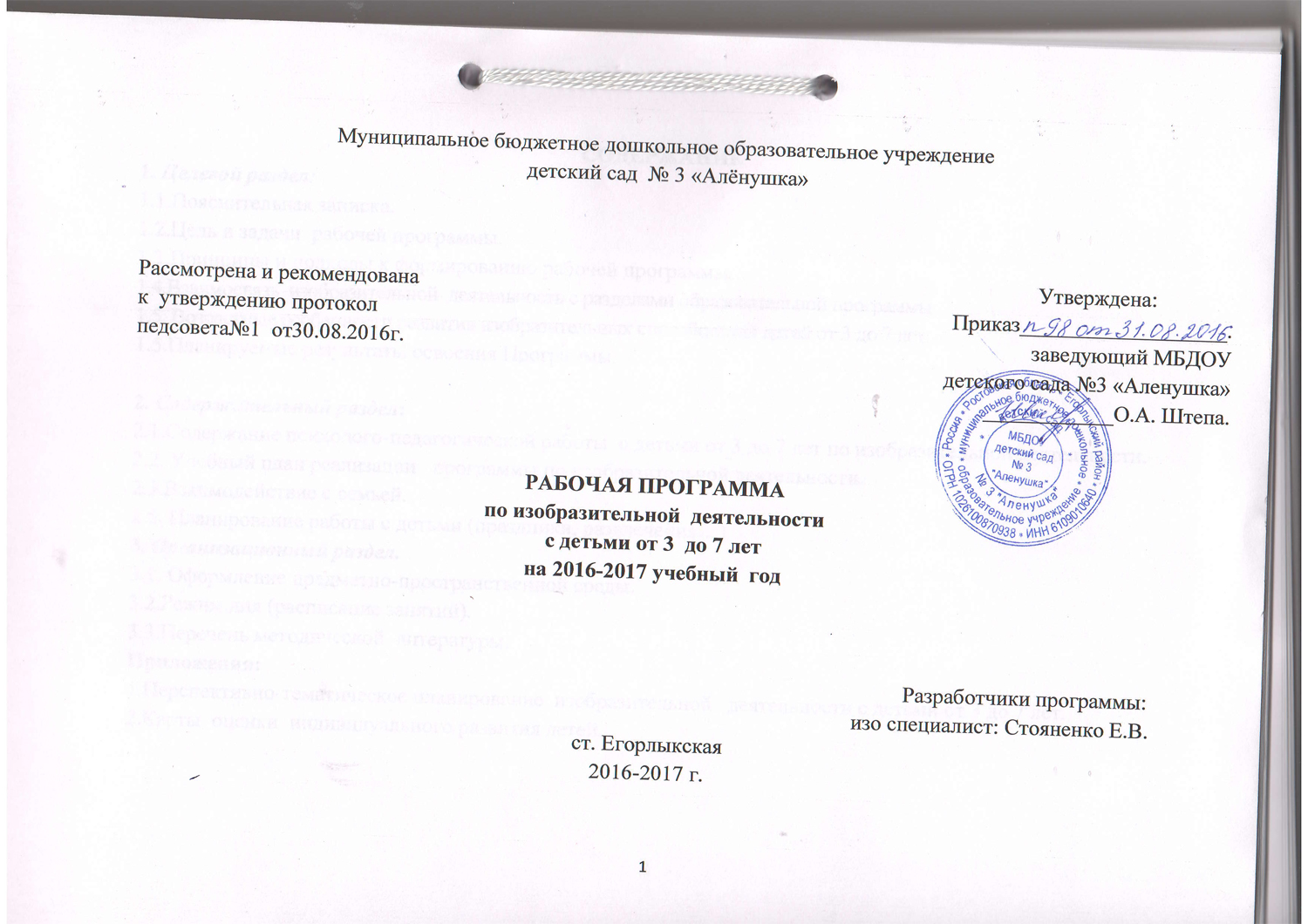                                                                                  СОДЕРЖАНИЕ1. Целевой раздел:1.1.Пояснительная записка.1.2.Цель и задачи  рабочей программы.1.3.Принципы и подходы к формированию рабочей программы.1.4.Взаимосвязь  изобразительной  деятельность с разделами образовательной программы1.5. Возрастные особенности развития изобразительных способностей детей от 3 до 7 лет.1.5.Планируемые результаты освоения Программы.2. Содержательный раздел:2.1.Содержание психолого-педагогической работы  с детьми от 3 до 7 лет по изобразительной деятельности.2.2. Учебный план реализации   программы по изобразительной деятельности.2.3.Взаимодействие с семьей.2.5. Планирование работы с детьми (праздники, развлечения…)3. Организационный раздел.3.1. Оформление предметно-пространственной среды.3.2.Режим дня (расписание занятий).3.3.Перечень методической  литературы.Приложения:1.Перспективно-тематическое планирование  изобразительной   деятельности с детьми от 3 до 7 лет.2.Карты  оценки  индивидуального развития детей.                                                              1. Целевой раздел:1.1.Пояснительная запискаРабочая  программа по изобразительной деятельности с детьми от 3 до 7 лет  (Далее - Программа) разработана в соответствии с Примерной  общеобразовательной программой дошкольного образования «От рождения до школы», разработанной на основе Федерального государственного образовательного стандарта дошкольного образования (Приказ № 1155 от 17 октября 2013 года) и предназначенной для использования в дошкольных образовательных  организациях для формирования основных образовательных программ (ООП ДО) и основной общеобразовательной программой детского сада «Аленушка» , в соответствии с введёнными  в действие ФГОС ДО.Рабочая программа определяет содержание и организацию образовательного процесса с детьми от 3 до 7 лет  муниципального бюджетного дошкольного образовательного учреждения детского сада № 3 «Аленушка» Данная  рабочая программа  разработана в соответствии со следующими нормативными документами:Федеральный закон «Об образовании в Российской федерации» от 29 12 2012 года № 273 - ФЗПриказ Минобразования и науки РФ от 30.08.2013г. № 1014 « Об утверждении Порядка организации  и осуществления образовательной деятельности по основным общеобразовательным программам – образовательным программам дошкольного образования»СанПин 2.4.1.3049-13 «Санитарно-эпидемиологические требования к устройству, содержанию и организации режима работы дошкольных образовательных организаций»Приказ Минобразования и науки РФ от 17.10.2013г. № 1155 «Об утверждении  Федерального Государственного Образовательного Стандарта Дошкольного Образования»  (ФГОС  ДО). Устав ДОУ.Образовательная программа ДОУ                                              Направленность   рабочей  программыНаправленность на развитие личности ребенка. Приоритет Программы — воспитание свободного, уверенного в себе человека, с активной жизненной позицией, стремящегося творчески подходить к решению различных жизненных ситуаций, имеющего свое мнение и умеющего отстаивать его. Патриотическая направленность  Программы. 	В Программе большое внимание уделяется воспитанию в детях патриотических чувств, любви к Родине, гордости за ее достижения, уверенности в том, что Россия — великая многонациональная страна с героическим прошлым и счастливым будущим. Направленность на нравственное воспитание, поддержку традиционных ценностей. Воспитание уважения к традиционным ценностям, таким как любовь к родителям, уважение к старшим, заботливое отношение к малышам, пожилым людям; формирование традиционных гендерных представлений; воспитание у детей стремления в своих поступках следовать положительному примеру. Нацеленность на дальнейшее образование. Программа нацелена на развитие в детях познавательного интереса, стремления к получению знаний, положительной мотивации к дальнейшему обучению в школе, институте; понимание того, что всем людям необходимо получать образование. Формирование отношения к образованию как к одной из ведущих жизненных ценностей. Направленность на сохранение и укрепление здоровья детей. Одной из главных задач, которую ставит Программа перед воспитателями, является забота о сохранении и укреплении здоровья детей, формирование у них элементарных представлений о здоровом образе жизни, воспитание полезных привычек, в том числе привычки к здоровому питанию, потребности в двигательной активности. Направленность на учет индивидуальных особенностей ребенка. Программа направлена на обеспечение эмоционального благополучия каждого ребенка, что достигается за счет учета индивидуальных особенностей детей как в вопросах организации жизнедеятельности (приближение режима дня к индивидуальным особенностям ребенка и пр.), так и в формах и способах взаимодействия с ребенком (проявление уважения к его индивидуальности, чуткости к его эмоциональным состояниям, поддержка его чувства собственного достоинства и т. д.).  1.2.Цель и задачи  рабочей  программы.Для успешного овладения детьми изобразительной деятельностью и развития их творчества необходимо помнить об общих для всех возрастных групп условиях.1. Формирование сенсорных процессов, обогащение сенсорного опыта, уточнение и расширение представлений о тех предметах, объектах и явлениях, которые им предстоит изображать.2. Учет индивидуальных особенностей детей, их желаний и интересов.3. Использование детских работ в оформлении помещений детского сада, организации разнообразных выставок, а также для подарков детям и взрослым. Дошкольники должны чувствовать: их рисунки, лепка, аппликация вызывают интерес взрослых, нужны им, могут украсить детский сад, квартиру, дом, где они живут.4. Разнообразие тематики детских работ, форм организации занятий (создание индивидуальных и коллективных композиций), художественных материалов.5. Создание творческой, доброжелательной обстановки в группе, на занятиях по изобразительной деятельности и в свободной художественной деятельности. Уважение к творчеству детей.6. Учет национальных и региональных особенностей при отборе содержания для занятий рисованием, лепкой, аппликацией.Цели: Формирование интереса к эстетической стороне окружающей действительности;Удовлетворение потребности детей в творческом самовыражении.Задачи:развитие продуктивной деятельности детей (рисование, аппликация, художественный труд); развитие детского творчества; приобщение к изобразительному искусству мира, расширение кругозора детей.1.3.Принципы и подходы к формированию  рабочей программы.1.Принцип интегративности – определяется взаимосвязью и взаимопроникновением разных видов искусства и разнообразной художественно-творческой деятельностью.2. Принцип гуманности  - любовь к жизни, любовь к искусству, любовь к ребёнку. Это триединство лежит в основе формирования личности.3. Принцип деятельности (деятельностный подход) – формирование умений самостоятельно  применять   знания в  разных  областях,  моделях.4. Принцип культуросообразности – содержание программы выстраивается как последовательное освоение общечеловеческих ценностей культуры, где ведущей ценностью является человек, как личность способная творить, выдумывать, фантазировать.5. Принцип вариативности - материал постоянно варьируется, представляя тем самым необычность и новизну, эффект сюрпризности.6. Принцип креативности (организации творческой деятельности).7. Принцип эстетизации – предполагает наполнение жизни детей яркими переживаниями от соприкосновения с произведениями искусства, овладение языком искусства.8. Принцип свободы  выбора – в любом  обучающем или  управляющем действии предоставлять  ребенку  выбор.9. Принцип обратной  связи -  предполагает рефлексию педагогической деятельности и  деятельности  детей,  анализ  настроения и  самочувствия ребенка,  мониторинг  уровня  развития  дошкольников, диагностику  индивидуальных  особенностей.10. Принцип адаптивности – предполагает гибкое применение содержания и методов эмоционально-творческого развития детей в зависимости от индивидуальных и психофизиологических особенностей каждого ребёнка.1.4.Взаимосвязь  изобразительной  деятельность с разделами образовательной программы.         Взаимосвязь изобразительной деятельности с другими сторонами воспитательной работы с детьми способствует развитию интереса к рисованию, лепке, аппликации, к овладению средствами изображения, повышению эффективности всестороннего воспитания детей.  Взаимосвязь различных занятий позволяет  углубить и расширить представления детей об окружающем мире, повысить эмоционально положительное влияние на процесс воспитания, сделать этот процесс более эффективным; при этом происходит воздействие на ребенка, посредством интересных для него занятии. Изобразительная деятельность взаимодействует с другими разделами образовательной программы:1.5.Возрастные особенности развития изобразительных способностей детей от 3 до 7 лет.Выявление способностей у детей и правильное их развитие — одна из важнейших педагогических задач. И решаться она должна с учетом возраста детей, психофизического развития, условий воспитания и других факторов.
Развитие способностей у детей к изобразительному искусству только тогда принесет свои плоды, когда обучение рисованию осуществляется педагогом планомерно и систематически. Иначе это развитие пойдет случайными путями и изобразительные способности ребенка могут остаться в зачаточном состоянии.
Развитие способности изображения в первую очередь зависит от воспитания наблюдательности, умения видеть особенности окружающих предметов и явлений, сравнивать их, выделять характерное. При этом нельзя не учитывать возраст ребенка и, следовательно, требовать сложного сюжетного построения от 3—4-летнего малыша, если даже начать обучение очень рано. Его мышление не достигло еще нужного уровня для решения такой задачи, которую старший дошкольник при соответствующем обучении решит легко.
Но известно, что дети одного возраста могут находиться на разных ступенях развития. Это зависит и от воспитания, и от общего развития ребенка. Педагог не должен об этом забывать, ибо индивидуальный подход к каждому ребенку — одно из главных условий успешного воспитания и обучения.
Советская педагогика рассматривает развитие ребенка не как простой количественный процесс роста, а как качественные изменения его физических и психических особенностей под влиянием воздействия окружающего мира, в первую очередь воспитания и обучения.
Первый этап в развитии художественных способностей детей начинается с того момента, когда в руки ребенка впервые попадает изобразительный материал — бумага, карандаш, кусочек глины, кубики, мелки и т. д. В педагогической литературе этот период носит название «доизобразительный», так как здесь еще нет изображения предмета и даже нет замысла и желания что-то изобразить. Этот период играет существенную роль. Ребенок знакомится со свойствами материалов, овладевает разнообразными движениями руки, необходимыми для создания изобразительных форм.
Если материал попадает впервые в руки детей 5—6 лет и 2—3 лет, то, конечно, у старших ребят быстрее возникнет замысел, так как опыта у них в познании окружающего мира больше.
Доизобразительный период очень важен для развития дальнейших способностей ребенка.
Самостоятельно немногие дети могут овладеть всеми доступными им движениями и нужными формами. Воспитатель должен вести ребенка от непроизвольных движений к ограничению их, к зрительному контролю, к разнообразию форм движения, затем к осознанному использованию приобретенного опыта в рисунке, лепке.
Постепенно у ребенка появляется умение изображать предметы, передавая их выразительный характер. Это свидетельствует о дальнейшем развитии способностей. Дети путем ассоциаций учатся находить сходство в простейших формах и линиях с каким-либо предметом. Такие ассоциации могут возникнуть у них непроизвольно, когда кто-нибудь из ребят замечает, что его штрихи или бесформенный кусочек глины напоминают знакомый предмет. Они могут быть вызваны разными качествами рисунка, вылепленного изделия — цветом, формой, композиционным построением.
Обычно ассоциации у ребенка неустойчивы; в одном и том же рисунке он может увидеть разные предметы. В его сознании при рисовании еще нет прочного следа, который образуется общей работой представления, памяти, мышления, воображения. Простая нарисованная форма может напомнить много предметов, приближающихся к ней.
Ассоциации помогают перейти к работе по замыслу. Одним из путей такого перехода является повторение той формы, которая получилась у него случайно.
Узнав в начерченных линиях какой-либо предмет, ребенок сознательно рисует еще раз, желая изобразить его опять. Иногда такие первоначальные рисунки по замыслу имеют меньше сходства с предметом, чем ассоциированная форма, так как ассоциация получилась случайно, ребенок не запомнил, в результате каких движений руки она возникла, и производит опять любые движения, думая, что изображает тот же предмет. Тем не менее второй рисунок все же говорит о новом, более высоком этапе в развитии изобразительных способностей, так как он появился в результате замысла.
Иногда может быть не полное повторение всего изображения, а добавление к ассоциированной форме каких-либо деталей: рук, ног, глаз — человеку, колес — машине и т. п.
Большая роль в этом процессе принадлежит воспитателю, который, задавая вопросы, помогает ребенку осознать изображение, например: что ты нарисовал? Какой хороший мячик, нарисуй еще такой же.
С появлением сознательного изображения предметов начинается изобразительный период в развитии способностей. Деятельность приобретает творческий характер. Здесь могут быть поставлены задачи систематического обучения детей.
Первые изображения предметов в рисунке, лепке очень просты, в них отсутствуют не только детали, но и часть основных признаков. Объясняется это тем, что у маленького ребенка еще отсутствует аналитико-синтетическое мышление, а следовательно, и четкость воссоздания зрительного образа, мало развита координация движений рук, нет еще технических навыков.
В более старшем возрасте при правильно поставленной воспитательно-образовательной работе ребенок приобретает способность передавать основные признаки предмета, соблюдая характерную для них форму.
В дальнейшем с накоплением детьми опыта, овладением изобразительными умениями перед ними можно поставить новую задачу — научиться изображать особенности предметов одного вида, передавая основные признаки, например в изображении людей — разницу в одежде, чертах лица, в изображении деревьев — молодое дерево и старое, различные формы ствола, ветвей, кроны.
Первые детские работы отличаются диспропорцией частей. Объясняется это тем, что внимание и мышление ребенка направлены только на ту часть, которую он изображает в данный момент, без связи ее с другими, отсюда и несоответствие пропорций. Он рисует каждую часть такого размера, чтобы на ней уместились сразу все важные для него детали.
Развитие способности правильно передавать пропорции также связано с развитием аналитического мышления, умения не только видеть и сравнивать одну часть с другой, определяя, какая больше, но и в процессе изображения все время помнить об их пропорциональной зависимости.
Постепенно под влиянием обучения и общего развития у ребенка появляется способность относительно правильно передавать пропорциональные соотношения между предметами и их частями.
Иногда дети сознательно нарушают пропорции, желая передать свое собственное отношение к образу. Это не значит, что они уже овладели изобразительными навыками и могут работать самостоятельно. Но в этом сознательном нарушении пропорций делается первая попытка к творчеству. И педагог должен обратить на это внимание.
Более сложной изобразительной задачей является передача движения. Вначале действие предмета дети выражают не графически, а игрой, речью, жестами. Статичность позы изображаемого объекта вызывается ритмичным расположением частей, облегчающим процесс изображения.
Но создать подлинно динамичный образ трудно, так как восприятия детей еще не развиты.
Им сложно увидеть и осознать деформацию внешнего вида движущегося предмета и тем более зафиксировать ее на бумаге или в глине. Лишь постепенно развивается способность видеть эти изменения, изображать их, словесные и игровые приемы передачи движения заменяются изобразительными.
Проследим, как ребенок пытается изобразить человека в движении. Первым признаком изображения движения является изменение положения отдельных частей тела: поворот ступней ног в одну сторону — человек идет, подъем и изгиб руки — держит флажок, играет в мяч. Обычно в рисунке у ребенка изгибы рук изображаются произвольно (наподобие кольца), т. е. положение руки не связано с локтевым и плечевым суставами. Это говорит о неразвитости восприятия детей.
Профильное изображение связано с поворотом всего корпуса, что является самой сложной изобразительной задачей в проблеме движения. При повороте туловища меняется не только его форма, но и расположение всех остальных частей тела. Руки не симметрично располагаются по обе стороны туловища, а видна одна рука, причем плечо не выделяется; другая рука может быть совсем не видна или видна частично. То же самое относится к положению ног. Поэтому часто поворот туловища не изображается, хотя голова и ступни ног повернуты в одну сторону.
В изображении профиля та же трудность. Нужна большая работа по развитию у детей умения видеть эти изменения формы и положения частей тела на живых объектах, чтобы ребенок мог ощутить эти движения на себе самом и сознательно изобразить двигающуюся фигуру. Дети старшего дошкольного возраста уже способны изобразить несложные движения человека. Например, игра в мяч — руки подняты; лыжник — его профиль, руки вперед, ноги расставлены; человек танцует — руки и ноги с изгибом и т. п. В лепке легче передать движение, чем в рисовании, в силу пластичности материала. Когда ребенку трудно сразу представить и изобразить фигуру в нужном положении, он лепит ее сначала в статичном, более легком для изображения положении, а потом сгибает ее части так, как этого требует действие. Трудности профильного изображения в лепке не возникают, так как в любом положении фигура обрабатывается со всех сторон. Дети шести лет, обучающиеся лепке, способны уже вполне самостоятельно придать фигуре нужное положение.
Одна из наиболее сложных задач для детей в рисовании — это умение передавать изобразительными средствами пространственные соотношения. В лепке и конструировании эта задача решается путем расстановки изображенных предметов ближе или дальше на определенной площади.
В рисовании, где изображение дается на плоскости, пространство передается особыми приемами. Понять их условность, в результате которых создается реальное впечатление большого пространства, поначалу для ребенка сложно.
На первых ступенях развития изобразительных способностей ребенок не задумывается над расположением предметов. Он размещает их на всем пространстве листа независимо от логической взаимосвязанности, причем лист для удобства рисования может быть повернут и предмет изображен по отнощению к другим боком или вверх ногами.
Определенное расположение все предметы приобретают тогда, когда их связь заранее определена содержанием. Например, дом, около него растет дерево. Для объединения предметов появляется земля в виде одной линии. Такое расположение носит название «фриз».
С развитием содержания усложняется и фризовое расположение; вверху листа бумаги появляется полоса, изображающая небо, на нем часто рисуется солнце, линия земли покрывается травой, песком и т. д. Все предметы располагаются в ряд. Каждый из них рисуется отдельно, не заслоняя другие; для ребенка важно на этой ступени изобразить предмет таким, каким он является в действительности, со всеми его частями; позиции зрительного подхода к изображаемому с одной точки зрения у ребенка еще нет.
Дети 4—5 лет любят изображать на рисунке сразу много предметов, и для того чтобы разместить их над одной линией земли иногда появляется вторая, на которой располагаются остальные предметы (двойной фриз). Кроме того, им доступно не только использование фризового расположения предметов, но и более естественное расположение их по всему листу, например на листе бумаги зеленого цвета изображается цветущий луг. Линии неба и земли по содержанию здесь не требуется.
Ребенок 5—6 лет способен осознать и научиться передавать пространство более сложными приемами, соответствующими действительности,— изображать его широкой полосой земли с расположением предметов на ней близко (ниже), далеко (выше) и полосой неба, сливающегося на линии горизонта с землей.
Перспективные изменения при пространственных перемещениях предметов дети передавать не могут, так как это связано с овладением сложными изобразительными умениями. Иногда они самостоятельно пытаются передать эти изменения, усвоив их из жизни. Так, предметы вдали кажутся меньше. Для этого дети или просто уменьшают размеры отдаленных предметов, или, не зная изобразительных приемов, дают обратную перспективу, т. е. то, что дальше расположено, рисуют на переднем плане меньших размеров, а ближние предметы — выше и крупно. При изображении ряда предметов, уходящих постепенно вдаль (состав поезда, аллея), они передают постепенное уменьшение, но предметы у них остаются расположенными на одной прямой горизонтальной линии. Объяснять детям эти ошибки — очень сложная задача, так как понятия о горизонте, точке схода, точке зрения и т. д., связанные с перспективным изображением, на этой ступени развития недоступны для них. Если ребенок осознает уменьшение предметов с удалением их, можно предложить ему располагать предметы выше и ниже на широком пространстве листа, изображающем землю.
В детских работах встречаются своеобразные «рентгеновские», или «прозрачные», рисунки. Желая изобразить все как можно правдивее и полнее, ребенок рисует и то, что нельзя видеть при данном положении предмета: все предметы, находящиеся в доме, людей сквозь стены автобуса и т. п.
Эта же причина вызывает в рисунке другую особенность — множественность точек зрения на предмет при его изображении. Рисуются не только видимые части предмета, но и те, которые в данный момент нельзя увидеть; предмет как бы разворачивается, и к видимым частям подрисовываются остальные: к машине, нарисованной сбоку, спереди подрисовывается передняя часть мотора с фарами, под идущим поездом рисуется не одна, а две линии рельсов со шпалами под ними.
Такие особенности не являются обязательной ступенью в развитии способности детей изображать пространственные связи. При правильно поставленном обучении они обычно отсутствуют.
Изображение предметов в рисунке связано с умением передавать цветовые отношения.
Развитие способности передавать цвет начинается с овладения самим цветом независимо от его связи с окраской предмета. Затем с развитием чувства цвета вообще ребенок учится использовать его для раскраски предметов, применяя яркие декоративные сочетания, иногда совпадающие с реальными.
Старшие дошкольники стремятся к реальной окраске с использованием различных оттенков.
Таким образом, мы видим, что развитие изобразительных способностей проходит ряд этапов. Вопросы развития их тесно связаны с проблемой детского творчества.1.6.Планируемые результаты освоения Программы.     Специфика дошкольного детства (гибкость, пластичность развития ребёнка, высокий разброс вариантов его развития, его непосредственность и непроизвольность), а также системные особенности дошкольного образования (необязательность уровня дошкольного образования в Российской Федерации, отсутствие возможности вменения ребёнку какой-либо ответственности за результат) делают неправомерными требования от ребёнка дошкольного возраста конкретных образовательных достижений и обусловливают необходимость определения результатов освоения образовательной программы в виде целевых ориентиров.Целевые ориентиры не подлежат непосредственной оценке, в том числе в виде педагогической диагностики (мониторинга), и не являются основанием для их формального сравнения с реальными достижениями детей. Они не являются основой объективной оценки соответствия установленным требованиям образовательной деятельности и подготовки детей. Освоение Программы не сопровождается проведением промежуточных аттестаций и итоговой аттестации воспитанников.В соответствии с федеральным государственным образовательным стандартом дошкольного образования (ФГОС) при реализации Программы нами проводится оценка индивидуального развития детей.  Такая оценка производится педагогическим работником  в рамках педагогической   диагностики (оценки    индивидуального    развития    детей дошкольного   возраста,   связанной   с   оценкой   эффективности   педагогических действий и лежащей в основе их дальнейшего планирования).В основе оценки лежат следующие принципы:Она строится на основе реального поведения ребенка, а не на результате выполнения специальных  заданий. Информация фиксируется  посредством прямого наблюдения за поведением ребенка. Результаты наблюдения педагог получает в естественной среде ( в игровых ситуациях, в ходе режимных моментов, в процессе организованной образовательной деятельности).Родители партнеры педагога  при поиске ответа на любой вопрос.  Форма проведения  оценки представляет собой наблюдение за активностью ребенка в различные периоды пребывания в ДОУ, анализ продуктов детской деятельности и специальные педагогические пробы, организуемые педагогом.    Результаты  оценки   раскрывают  динамику индивидуального    развития    детей дошкольного   возраста,   по всем  направлениям  развития (физическое, познавательное, речевое, социально-коммуникативное и художественно-эстетическое) путём сравнения результатов, полученных на начало года и на конец года.Результаты педагогической  оценки )  обсуждаются на педагогических советах, находят отражение в отчётах педагогов за год и  используются  исключительно для решения следующих образовательных задач:1)	индивидуализации образования (в том числе поддержки ребёнка, построения его образовательной траектории или профессиональной коррекции особенностей его развития);2)	оптимизации работы с группой детей.В основу разработки критериев и показателей  оценки  педагогической диагностики детей дошкольного   возраста, положены содержательные линии дошкольного образования, представленные следующими направлениями развития ребенка: физическое, познавательное, речевое, социально-коммуникативное и художественно-эстетическое развитиеПланируемых результатов освоения  программы по изобразительной деятельности.Младшая группа:Рисование. Изображает отдельные предметы, простые по композиции и незамысловатые по содержанию сюжеты.Подбирает цвета, соответствующие изображаемым предметам.Правильно пользуется карандашами, фломастерами, кистью и красками.Аппликация. Создает изображения предметов из готовых фигур.Украшает заготовки из бумаги разной формы.Подбирает цвета, соответствующие изображаемым предметам и по собственному желанию; умеет аккуратно использовать материалы.Средняя группа:Рисование. Изображает предметы путем создания отчетливых форм, подбора цвета, аккуратного закрашивания, использования разных материалов.Передает несложный сюжет, объединяя в рисунке несколько предметов. Выделяет  выразительные средства дымковской и филимоновской игрушки. Украшает силуэты игрушек элементами дымковской и филимоновской росписи.	Старшая группа:Различает произведения изобразительного искусства (живопись, книжная графика, народное декоративное искусство, скульптура). Выделяет выразительные средства в разных видах искусства (форма, цвет, колорит, композиция).Знает особенности изобразительных материалов.Рисование. Создает изображения предметов (с натуры, по представлению); сюжетные изображения. Использует разнообразные композиционные решения, изобразительные материалы. Использует различные цвета и оттенки для создания выразительных образов. Выполняет узоры по мотивам народного декоративно-прикладного искусства,	лет.Аппликация. Изображает предметы и создает несложные сюжетные композиции, используя разнообразные приемы вырезания, обрывания бумаги.Подготовительная группа:Различает виды изобразительного искусства: живопись, графика, скульптура, декоративно-прикладное и народное искусство.Называет основные выразительные средства произведений искусства. Рисование. Создает индивидуальные и коллективные рисунки, декоративные, предметные и сюжетные композиции на темы окружающей жизни, литературных произведений.Использует разные материалы и способы создания изображения.Аппликация. Создает изображения различных предметов, используя бумагу разной фактуры и способы вырезания и обрывания.Создает сюжетные и декоративные композиции.                                                2. Содержательный раздел:         2.1.Содержание психолого-педагогической работы  с детьми от 3 до 7 лет по изобразительной деятельности.Предполагает развитие предпосылок ценностно-смыслового    восприятия    и    понимания    произведений    искусства(словесного, музыкального, изобразительного), мира природы; становление эстетического отношения к окружающему миру; формирование элементарных представлений о видах искусства; восприятие музыки, художественной литературы, фольклора; стимулирование сопереживания персонажам художественных произведений; реализацию самостоятельной творческой деятельности детей (изобразительной, конструктивно-модельной, музыкальной и др.).Содержание образовательной области направлено на достижение целей формирования интереса к эстетической стороне окружающей действительности, удовлетворение потребности детей всамовыражении через решение следующих задач:развитие продуктивной деятельности детей (рисование, аппликация, );развитие детского творчества;приобщение к изобразительному искусству»                                                        Младшая группа (от 3 до 4 лет)   Рисование.               Предлагать детям передавать в рисунках красоту окружающих предметов и природы (голубое   небо с белыми облаками; кружащиеся на ветру и падающие на землю разноцветные листья; снежинки и т. п.).           Совершенствовать умение правильно держать карандаш, фломастер, кисть, не напрягая мышц и не сжимая сильно пальцы. Добиваться свободного движения руки с карандашом и кистью во время рисования. Формировать умение набирать краску на кисть: аккуратно обмакивать ее всем ворсом в баночку с краской, снимать лишнюю краску о край баночки легким прикосновением ворса, хорошо промывать кисть, прежде чем набрать краску другого цвета;осушать промытую кисть о мягкую тряпочку или бумажную салфетку.Закреплять названия цветов (красный, синий, зеленый, желтый, белый, черный), познакомить с оттенками (розовый, голубой, серый). Обращать внимание на подбор цвета, соответствующего изображаемому предмету.     Приобщать детей к декоративной деятельности: учить украшать дымковскими узорами силуэты игрушек, вырезанных воспитателем (птичка, козлик, конь и др.), и разных предметов (блюдечко, рукавички).Развивать умение ритмично наносить линии, штрихи, пятна, мазки (опадают с деревьев листочки, идет дождь, «снег, снег кружится, белая вся улица», «дождик, дождик, кап, кап, кап...»).Предлагать детям изображать простые предметы, рисовать прямые лишний (короткие, длинные) в разных направлениях, перекрещивать их (полоски, ленточки, дорожки, заборчик, клетчатый платочек и др.). Подводить детей к    изображению предметов разной формы (округлая, прямоугольная) и предметов, состоящих из комбинаций разных форм и линий (неваляшка, снеговик, цыпленок, тележка, вагончик и др.).  Формировать умение создавать несложные сюжетные композиции, повторяя изображение одного предмета (елочки на нашем участке, неваляшки гуляют) или изображая разнообразные предметы, насекомых и т.п. в траве ползают жучки и червячки; колобок катится по дорожке и др.). Развивать умение располагать изображения по всему листу.    Аппликация.           Приобщать детей к искусству аппликации, формировать интерес к этому виду деятельности. Содействовать формированию умения  предварительно выкладывать (в определенной последовательности) на листе бумаги готовые детали разной формы, величины, цвета, составляя изображение (задуманное ребенком или заданное воспитателем), и наклеивать их.          Формировать умение аккуратно пользоваться клеем: намазывать его кисточкой тонким слоем на обратную сторону наклеиваемой фигуры (на .специально приготовленной клеенке); прикладывать стороной, намазанной клеем, к листу бумаги и плотно прижимать салфеткой.         Формировать навыки аккуратной работы. Вызывать у детей радость от полученного изображения.         Развивать умение создавать в аппликации на бумаге разной формы (квадрат, розета и др.) предметные и декоративные композиции из геометрических форм и природных материалов, повторяя и чередуя их по форме и цвету. Закреплять знание формы предметов и их цвета. Развивать чувство ритма.             
        Развитие детского творчества.        Развивать эстетическое восприятие; обращать внимание детей на красоту окружающих предметов (игрушки),     объектов природы (растения, животные), вызывать чувство радости от их созерцания.        Формировать интерес к занятиям изобразительной деятельностью. Развивать умение в рисовании, лепке, аппликации, изображать простые предметы и явления, передавая их образную выразительность.       Включать в процесс обследования предмета движения обеих рук по предмету, охватывание его руками.       Вызывать положительный эмоциональный отклик на красоту природы, произведения искусства (книжные иллюстрации, изделия народных промыслов, предметы быта, одежда).      Развивать умение создавать как индивидуальные, так и коллективные композиции в рисунках, лепке, аппликации.       Приобщение к изобразительному искусству.       Подводить детей к восприятию произведений искусства. Знакомить с элементарными средствами выразительности в разных видах искусства (цвет, звук, форма, движение, жесты), подводить к различению разных видов искусства через художественный образ. Готовить к посещению кукольного театра, выставке детских работ и т. д.       Развивать интерес к произведениям народного и профессионального искусства, к литературе (стихи, песенки, потешки, проза), слушанию и исполнению музыкальных произведений, выделению красоты сезонных изменений в природе, предметах окружающей действительности (цвет, форма, величина: дом, ковер, посуда и т. п.).при удавшейся постройке. Содействовать формированию умения  располагать кирпичики, пластины вертикально (в ряд, по кругу,  по периметру четырехугольника), ставить их плотно друг к другу, на определенном расстоянии (заборчик, ворота). Побуждать детей к созданию вариантов конструкций, добавляя другие детали (на столбики ворот ставить  трехгранные призмы, рядом со столбами — кубики и др.). Изменять постройки двумя способами: заменяя одни детали другими или надстраивая их  в высоту, длину (низкая и высокая башенка, короткий и длинный поезд).  Развивать желание сооружать постройки по собственному замыслу. Продолжать формировать умение  детей обыгрывать постройки, объединять их по сюжету: дорожка и дома — улица; стол, стул, диван — мебель для кукол;  после игры аккуратно складывать детали в коробки.                                                                       Средняя группа (от 4 до 5 лет)   Рисование. Продолжать формировать у детей умение рисовать отдельные предметы и создавать сюжетные композиции, повторяя изображение одних и тех же предметов (неваляшки гуляют, деревья на нашем участке зимой, цыплята гуляют по травке) и добавляя к ним другие (солнышко, падающий снег и т. д.).Формировать и закреплять представления о форме предметов (круглая, овальная, квадратная, прямоугольная, треугольная), величине, расположении частей. Помогать детям при передаче сюжета располагать изображения на всем листе в соответствии с содержанием действия и включенными в действие объектами. Направлять внимание детей на передачу соотношения предметов по величине: дерево высокое, куст ниже дерева, цветы ниже куста. Продолжать закреплять и обогащать представления детей о цветах и оттенках окружающих предметов и объектов природы. К уже известным цветам и оттенкам добавить новые (коричневый, оранжевый, светло-зеленый); формировать представление о том, как можно получить эти цвета. Учить смешивать краски для получения нужных цветов и оттенков. Развивать желание использовать в рисовании, аппликации разнообразные цвета, обращать внимание на многоцветие окружающего мира. Закреплять умение правильно держать карандаш, кисть, фломастер, цветной мелок; использовать их при создании изображения. Развивать умение  закрашивать рисунки кистью, карандашом, проводя линии и штрихи только в одном направлении (сверху вниз или слева направо); ритмично наносить мазки, штрихи по всей форме, не выходя за пределы контура; проводить широкие линии всей кистью, а узкие линии и точки — концом ворса кисти. Закреплять умение чисто промывать кисть перед использованием краски другого цвета. К концу года формировать у детей умение получать светлые и темные оттенки цвета, изменяя нажим на карандаш. Формировать умение правильно передавать расположение частей при рисовании сложных предметов (кукла, зайчик и др.) и соотносить их по величине.  Декоративное рисование. Продолжать формировать умение создавать декоративные композиции по мотивам дымковских, филимоновских узоров. Использовать дымковские и филимоновские изделия для развития эстетического восприятия прекрасного и в качестве образцов для создания узоров в стиле этих росписей (для росписи могут использоваться вылепленные детьми игрушки и силуэты игрушек, вырезанные из бумаги).Познакомить детей с городецкими ,тренировать в умении выделять элементы городецкой росписи (бутоны, купавки, розаны, листья); видеть и называть      цвета, используемые в росписи.  Аппликация. Воспитывать интерес к аппликации, усложняя ее содержание и расширяя возможности создания разнообразных изображений. Формировать у детей умение правильно держать ножницы и пользоваться ими. Обучать вырезыванию, начиная с формирования навыка разрезания по прямой сначала коротких, а затем длинных полос, составлять из полос изображения разных предметов (забор, скамейка, лесенка, дерево, кустик и др.). Тренировать в умении  вырезать круглые формы из квадрата и овальные из прямоугольника путем скругления углов; использовать этот прием для изображения в аппликации овощей, фруктов, ягод, цветов и т. п. Продолжать расширять количество изображаемых в аппликации предметов (птицы, животные, цветы, насекомые, дома, как реальные, так и воображаемые) из готовых форм, преобразовывать эти формы, разрезая их на две или четыре части (круг — на полукруги, четверти; квадрат — на треугольники и т. д.). Закреплять навыки аккуратного вырезывания и наклеивания.Поощрять проявление активности и творчества.Обращать внимание детей на различные здания и сооружения вокруг их дома, детского сада. На прогулках в процессе игр рассматривать с детьми машины, тележки, автобусы и другие виды транспорта, выделяя их части, называть их форму и расположение по отношению к самой большой части. Продолжать развивать у детей способность различать и называть строительные детали (куб, пластина, кирпичик, брусок);  использовать их с учетом конструктивных свойств (устойчивость, форма, величина). Развивать умение устанавливать ассоциативные связи, предлагая вспомнить, какие похожие сооружения дети видели, анализировать образец постройки: выделять основные части, различать и соотносить их по величине и форме, устанавливать пространственное расположение этих частей относительно друг друга (в домах — стены, вверху — перекрытие, крыша; в автомобиле — кабина, кузов и т. д.), самостоятельно измерять постройки (по высоте, длине и ширине), соблюдать заданный воспитателем принцип конструкции («Построй такой же домик, но высокий»), сооружать постройки из крупного и мелкого строительного материала, использовать детали разного цвета для создания и украшения построек. Обучать конструированию из бумаги: сгибать прямоугольный лист бумаги пополам, совмещая стороны и углы (альбом, флажки для украшения участка, поздравительная открытка), приклеивать к основной форме детали (к дому—окна, двери, трубу; к автобусу—колеса; к стулу—спинку). Приобщать детей к изготовлению поделок  из природного материала: коры, веток, листьев, шишек, каштанов, ореховой скорлупы, соломы (лодочки, ежики и т. д.). Учить использовать для закрепления частей клей, пластилин; применять в поделках катушки, коробки разной величины и другие предметы.Старшая группа  (от 5 до 6 лет)Приобщение к искусству. Развитие эмоциональной восприимчивости, эмоционального отклика на литературные и музыкальные произведения, красоту окружающего мира, произведения искусства.Приобщение детей к народному и профессиональному искусству (словесному, музыкальному, изобразительному, театральному, к архитектуре) через ознакомление с лучшими образцами отечественного и мирового искусства; воспитание умения понимать содержание произведений искусства.Формирование элементарных представлений о видах и жанрах искусства, средствах выразительности в различных видах искусства.Изобразительная деятельность. Развитие интереса к различным видам изобразительной деятельности; совершенствование умений в рисовании, лепке, аппликации, прикладном творчестве.Воспитание эмоциональной отзывчивости при восприятии произведений изобразительного искусства.Воспитание желания и умения взаимодействовать со сверстниками при создании коллективных работ.Конструктивно-модельная деятельность. Приобщение к конструированию; развитие интереса к конструктивной деятельности, знакомство с различными видами конструкторов.Воспитание умения работать коллективно, объединять свои поделки в соответствии с общим замыслом, договариваться, кто какую часть работы будет выполнять.Приобщение к искусствуПродолжать формировать интерес к музыке, живописи, литературе, народному искусству.Развивать эстетические чувства, эмоции, эстетический вкус, эстетическое восприятие произведений искусства, формировать умение выделять их выразительные средства. Формировать умение соотносить художественный образ и средства выразительности, характеризующие его в разных видах искусства, подбирать материал и пособия для самостоятельной художественной деятельности.Формировать умение выделять, называть, группировать произведения по видам искусства (литература, музыка, изобразительное искусство, архитектура, театр). Продолжать знакомить с жанрами изобразительного и музыкального искусства. Формировать умение выделять и использовать в своей изобразительной, музыкальной, театрализованной деятельности средства выразительности разных видов искусства, называть материалы для разных видов художественной деятельности.Познакомить с произведениями живописи (И. Шишкин, И. Левитан, В. Серов, И. Грабарь, П. Кончаловский и др.) и изображением родной природы в картинах художников. Расширять представления о графике (ее выразительных средствах). Знакомить с творчеством художников-иллюстраторов детских книг (Ю. Васнецов, Е. Рачев, Е. Чарушин, И. Билибин и др.).Продолжать знакомить с архитектурой. Закреплять знания о том, что существуют различные по назначению здания: жилые дома, магазины, театры, кинотеатры и др. Обращать внимание детей на сходства и различия архитектурных сооружений одинакового назначения: форма, пропорции (высота, длина, украшения — декор и т. д.). Подводить дошкольников к пониманию зависимости конструкции здания от его назначения: жилой дом, театр, храм и т. д.Развивать наблюдательность, учить внимательно рассматривать здания, замечать их характерные особенности, разнообразие пропорций, конструкций, украшающих деталей.При чтении литературных произведений, сказок обращать внимание детей на описание сказочных домиков (теремок, рукавичка, избушка на курьих ножках), дворцов.Познакомить с понятиями «народное искусство», «виды и жанры народного искусства». Расширять представления детей о народном искусстве, фольклоре, музыке и художественных промыслах.Формировать у детей бережное отношение к произведениям искусства.Изобразительная деятельностьПродолжать развивать интерес детей к изобразительной деятельности. Обогащать сенсорный опыт, развивая органы восприятия: зрение, слух, обоняние, осязание, вкус; закреплять знания об основных формах предметов и объектов природы.Развивать эстетическое восприятие, учить созерцать красоту окружающего мира. В процессе восприятия предметов и явлений развивать мыслительные операции: анализ, сравнение, уподобление (на что похоже), установление сходства и различия предметов и их частей, выделение общего и единичного, характерных признаков, обобщение. Учить передавать в изображении не только основные свойства предметов (форма, величина, цвет), но и характерные детали, соотношение предметов и их частей по величине, высоте, расположению относительно друг друга.Развивать способность наблюдать, всматриваться (вслушиваться) в явления и объекты природы, замечать их изменения (например, как изменяются форма и цвет медленно плывущих облаков, как постепенно раскрывается утром и закрывается вечером венчик цветка, как изменяется освещение предметов на солнце и в тени).Формировать умение передавать в изображении основные свойства предметов (форма, величина, цвет), характерные детали, соотношение предметов и их частей по величине, высоте, расположению относительно друг друга.Развивать способность наблюдать явления природы, замечать их динамику, форму и цвет медленно плывущих облаков.Совершенствовать изобразительные навыки и умения, формировать художественно-творческие способности.Развивать чувство формы, цвета, пропорций.Продолжать знакомить с народным декоративно-прикладным искусством (Городец, Полхов-Майдан, Гжель), расширять представления о народных игрушках (матрешки — городецкая, богородская; бирюльки).Знакомить детей с национальным декоративно-прикладным искусством (на основе региональных особенностей); с другими видами декоративно-прикладного искусства (фарфоровые и керамические изделия, скульптура малых форм). Развивать декоративное творчество детей (в том числе коллективное).Формировать умение организовывать свое рабочее место, готовить все необходимое для занятий; работать аккуратно, экономно расходовать материалы, сохранять рабочее место в чистоте, по окончании работы приводить его в порядок.Продолжать совершенствовать умение детей рассматривать работы (рисунки, лепку, аппликации), радоваться достигнутому результату, замечать и выделять выразительные решения изображений.Предметное рисование. Продолжать совершенствовать умение передавать в рисунке образы предметов, объектов, персонажей сказок, литературных произведений. Обращать внимание детей на отличия предметов по форме, величине, пропорциям частей; побуждать их передавать эти отличия в рисунках.Формировать умение передавать положение предметов в пространстве на листе бумаги, обращать внимание детей на то, что предметы могут по-разному располагаться на плоскости (стоять, лежать, менять положение: живые существа могут двигаться, менять позы, дерево в ветреный день — наклоняться и т. д.). Учить передавать движения фигур.Способствовать овладению композиционными умениями: учить располагать предмет на листе с учетом его пропорций (если предмет вытянут в высоту, располагать его на листе по вертикали; если он вытянут в ширину, например, не очень высокий, но длинный дом, располагать его по горизонтали). Закреплять способы и приемы рисования различными изобразительными материалами (цветные карандаши, гуашь, акварель, цветные мелки, пастель, сангина, угольный карандаш, фломастеры, разнообразные кисти и т. п).Вырабатывать навыки рисования контура предмета простым карандашом с легким нажимом на него, чтобы при последующем закрашивании изображения не оставалось жестких, грубых линий, пачкающих рисунок.Формировать умение рисовать акварелью в соответствии с ее спецификой (прозрачностью и легкостью цвета, плавностью перехода одного цвета в другой).Формировать умение рисовать кистью разными способами: широкие линии — всем ворсом, тонкие — концом кисти; наносить мазки, прикладывая кисть всем ворсом к бумаге, рисовать концом кисти мелкие пятнышки.Закреплять знания об уже известных цветах, знакомить с новыми цветами (фиолетовый) и оттенками (голубой, розовый, темно-зеленый, сиреневый), развивать чувство цвета. Формировать умение смешивать краски для получения новых цветов и оттенков (при рисовании гуашью) и высветлять цвет, добавляя в краску воду (при рисовании акварелью). При рисовании карандашами учить передавать оттенки цвета, регулируя нажим на карандаш. В карандашном исполнении дети могут, регулируя нажим, передать до трех оттенков цвета.Сюжетное рисование. Формировать умение детей создавать сюжетные композиции на темы окружающей жизни и на темы литературных произведений («Кого встретил Колобок», «Два жадных медвежонка», «Где обедал воробей?» и др.).Развивать композиционные умения, учить располагать изображения на полосе внизу листа, по всему листу.Обращать внимание детей на соотношение по величине разных предметов в сюжете (дома большие, деревья высокие и низкие; люди меньше домов, но больше растущих на лугу цветов). Формировать умение располагать на рисунке предметы так, чтобы они загораживали друг друга (растущие перед домом деревья и частично его загораживающие и т. п.).Декоративное рисование. Продолжать знакомить детей с изделиями народных промыслов, закреплять и углублять знания о дымковской и  филимоновской игрушках и их росписи; предлагать создавать изображения по мотивам народной декоративной росписи, знакомить с ее цветовым строем и элементами композиции, добиваться большего разнообразия используемых элементов. Продолжать знакомить с городецкой росписью, ее цветовым решением, спецификой создания декоративных цветов (как правило, не чистых тонов, а оттенков), Формировать умение использовать для украшения оживки.Познакомить с росписью Полхов-Майдана. Включать городецкую и полхов-майданскую роспись в творческую работу детей, помогать осваивать специфику этих видов росписи. Знакомить с региональным (местным) декоративным искусством. Формировать умение составлять узоры по мотивам городецкой, полхов-майданской, гжельской росписи: знакомить с характерными элементами (бутоны, цветы, листья, травка, усики, завитки, оживки).Формировать умение создавать узоры на листах в форме народного изделия (поднос, солонка, чашка, розетка и др.).Для развития творчества в декоративной деятельности использовать декоративные ткани. Предоставлять детям бумагу в форме одежды и головных уборов (кокошник, платок, свитер и др.), предметов быта (салфетка, полотенце).Формировать умение ритмично располагать узор. Предлагать расписывать бумажные силуэты и объемные фигуры.Аппликация. Закреплять умение детей создавать изображения (разрезать бумагу на короткие и длинные полоски; вырезать круги из квадратов, овалы из прямоугольников, преобразовывать одни геометрические фигуры в другие: квадрат — в два-четыре треугольника, прямоугольник — в полоски, квадраты или маленькие прямоугольники), создавать из этих фигур изображения разных предметов или декоративные композиции.Формировать умение вырезать одинаковые фигуры или их детали из бумаги, сложенной гармошкой, а симметричные изображения — из бумаги, сложенной пополам (стакан, ваза, цветок и др.). С целью создания выразительного образа Формировать умение приема обрывания.Побуждать создавать предметные и сюжетные композиции, дополнять их деталями, обогащающими изображения.Формировать аккуратное и бережное отношение к материалам.Прикладное творчество. Совершенствовать умение работать с бумагой: сгибать лист вчетверо в разных направлениях; работать по готовой выкройке (шапочка, лодочка, домик, кошелек).Закреплять умение создавать из бумаги объемные фигуры: делить квадратный лист на несколько равных частей, сглаживать сгибы, надрезать по сгибам (домик, корзинка, кубик).Закреплять умение детей делать игрушки, сувениры из природного материала (шишки, ветки, ягоды) и других материалов (катушки, проволока в цветной обмотке, пустые коробки и др.), прочно соединяя части.Формировать умение самостоятельно создавать игрушки для сюжетно-ролевых игр (флажки, сумочки, шапочки, салфетки и др.); сувениры для родителей, сотрудников детского сада, елочные украшения.Привлекать детей к изготовлению пособий для занятий и самостоятельной деятельности (коробки, счетный материал), ремонту книг, настольно-печатных игр.Закреплять умение детей экономно и рационально расходовать материалы.Конструктивно-модельная   деятельностьПродолжать развивать умение детей устанавливать связь между создаваемыми постройками и тем, что они видят в окружающей жизни; создавать разнообразные постройки и конструкции (дома, спортивное и игровое оборудование и т. п.).Формировать умение выделять основные части и характерные детали конструкций.Поощрять самостоятельность, творчество, инициативу, дружелюбие.Помогать анализировать сделанные воспитателем поделки и постройки; на основе анализа находить конструктивные решения и планировать создание собственной постройки.Знакомить с новыми деталями: разнообразными по форме и величине пластинами, брусками, цилиндрами, конусами и др. Формировать умение заменять одни детали другими.Формировать умение создавать различные по величине и конструкции постройки одного и того же объекта.Формировать умение строить по рисунку, самостоятельно подбирать необходимый строительный материал.Продолжать развивать умение работать коллективно, объединять свои поделки в соответствии с общим замыслом, договариваться, кто какую часть работы будет выполнять.Подготовительная группа (от 6 до 7 лет)Формировать у детей устойчивый интерес к изобразительной деятельности. Обогащать сенсорный опыт, включать в процесс ознакомления с предметами движения рук по предмету.Продолжать развивать образное эстетическое восприятие, образные представления, формировать эстетические суждения; учить аргументированно и развернуто оценивать изображения, созданные как самим ребенком, так и его сверстниками, обращая внимание на обязательность доброжелательного и уважительного отношения к работам товарищей.Формировать эстетическое отношение к предметам и явлениям окружающего мира, произведениям искусства, к художественно-творческой деятельности.Воспитывать самостоятельность; учить активно и творчески применять ранее усвоенные способы изображения в рисовании, лепке и аппликации, используя выразительные средства.Продолжать формировать умение рисовать с натуры; развивать аналитические способности, умение сравнивать предметы между собой, выделять особенности каждого предмета; совершенствовать умение изображать предметы, передавая их форму, величину, строение, пропорции, цвет, композицию.Продолжать развивать коллективное творчество. Воспитывать стремление действовать согласованно, договариваться о том, кто какую часть работы будет выполнять, как отдельные изображения будут объединяться в общую картину.Формировать умение замечать недостатки своих работ и исправлять их; вносить дополнения для достижения большей выразительности создаваемого образа.Предметное рисование. Совершенствовать умение изображать предметы по памяти и с натуры; развивать наблюдательность, способность замечать характерные особенности предметов и передавать их средствами рисунка (форма, пропорции, расположение на листе бумаги).Совершенствовать технику изображения. Продолжать развивать свободу и одновременно точность движений руки под контролем зрения, их плавность, ритмичность. Расширять набор материалов, которые дети могут использовать в рисовании (гуашь, акварель, сухая и жирная пастель, сангина, угольный карандаш, гелевая ручка и др.). Предлагать соединять в одном рисунке разные материалы для создания выразительного образа. Учить новым способам работы с уже знакомыми материалами (например, рисовать акварелью по сырому слою); разным способам создания фона для изображаемой картины: при рисовании акварелью и гуашью — до создания основного изображения; при рисовании пастелью и цветными карандашами фон может быть подготовлен как в начале, так и по завершении основного изображения.Продолжать формировать умение свободно владеть карандашом при выполнении линейного рисунка, учить плавным поворотам руки при рисовании округлых линий, завитков в разном направлении (от веточки и от конца завитка к веточке, вертикально и горизонтально), учить осуществлять движение всей рукой при рисовании длинных линий, крупных форм, одними пальцами — при рисовании небольших форм и мелких деталей, коротких линий, штрихов, травки (хохлома), оживок (городец) и др.Формировать умение видеть красоту созданного изображения и в передаче формы, плавности, слитности линий или их тонкости, изящности, ритмичности расположения линий и пятен, равномерности закрашивания рисунка; чувствовать плавные переходы оттенков цвета, получившиеся при равномерном закрашивании и регулировании нажима на карандаш.Развивать представление о разнообразии цветов и оттенков, опираясь на реальную окраску предметов, декоративную роспись, сказочные сюжеты; учить создавать цвета и оттенки.Постепенно подводить детей к обозначению цветов, например, включающих два оттенка (желто-зеленый, серо-голубой) или уподобленных природным (малиновый, персиковый и т. п.). Обращать их внимание наизменчивость цвета предметов (например, в процессе роста помидоры зеленые, а созревшие — красные). Учить замечать изменение цвета в природе в связи с изменением погоды (небо голубое в солнечный день и серое в пасмурный). Развивать цветовое восприятие в целях обогащения колористической гаммы рисунка.Формировать умение детей различать оттенки цветов и передавать их в рисунке, развивать восприятие, способность наблюдать и сравнивать цвета окружающих предметов, явлений (нежно-зеленые только что появившиеся листочки, бледно-зеленые стебли одуванчиков и их темно-зеленые листья и т. п.).Сюжетное рисование. Продолжать учить детей размещать изображения на листе в соответствии с их реальным расположением (ближе или дальше от рисующего; ближе к нижнему краю листа — передний план или дальше от него — задний план); передавать различия в величине изображаемых предметов (дерево высокое, цветок ниже дерева; воробышек маленький, ворона большая и т. п.). Формировать умение строить композицию рисунка; передавать движения людей и животных, растений, склоняющихся от ветра. Продолжать формировать умение передавать в рисунках как сюжеты народных сказок, так и авторских произведений (стихотворений, сказок, рассказов); проявлять самостоятельность в выборе темы, композиционного и цветового решения.Декоративное рисование. Продолжать развивать декоративное творчество детей; умение создавать узоры по мотивам народных росписей, уже знакомых детям и новых (городецкая, гжельская, хохломская, жостовская, мезенская роспись и др.). Формировать умение детей выделять и передавать цветовую гамму народного декоративного искусства определенного вида. Закреплять умение создавать композиции на листах бумаги разной формы, силуэтах предметов и игрушек; расписывать вылепленные детьми игрушки.Закреплять умение при составлении декоративной композиции на основе того или иного вида народного искусства использовать характерные для него элементы узора и цветовую гамму.Лепка. Развивать творчество детей; учить свободно использовать для создания образов предметов, объектов природы, сказочных персонажей разнообразные приемы, усвоенные ранее; продолжать учить передавать форму основной части и других частей, их пропорции, позу, характерные особенности изображаемых объектов; обрабатывать поверхность формы движениями пальцев и стекой.Продолжать формировать умение передавать характерные движения человека и животных, создавать выразительные образы (птичка подняла крылышки, приготовилась лететь; козлик скачет, девочка танцует; дети делают гимнастику — коллективная композиция).Формировать умение детей создавать скульптурные группы из двух-трех фигур, развивать чувство композиции, умение передавать пропорции предметов, их соотношение по величине, выразительность поз, движений, деталей.Декоративная лепка. Продолжать развивать навыки декоративной лепки; учить использовать разные способы лепки (налеп, углубленный рельеф), применять стеку. Учить при лепке из глины расписывать пластину, создавать узор стекой; создавать из глины, разноцветного пластилина предметные и сюжетные, индивидуальные и коллективные композиции.Аппликация. Продолжать учить создавать предметные и сюжетные изображения с натуры и по представлению: развивать чувство композиции (учить красиво располагать фигуры на листе бумаги формата, соответствующего пропорциям изображаемых предметов).Развивать умение составлять узоры и декоративные композиции из геометрических и растительных элементов на листах бумаги разной фор-мы; изображать птиц, животных по замыслу детей и по мотивам народного искусства.Закреплять приемы вырезания симметричных предметов из бумаги, сложенной вдвое; несколько предметов или их частей из бумаги, сложен-ной гармошкой.При создании образов поощрять применение разных приемов вырезания, обрывания бумаги, наклеивания изображений (намазывая их клеем полностью или частично, создавая иллюзию передачи объема); учить мозаичному способу изображения с предварительным легким обозначением карандашом формы частей и деталей картинки. Про-должать развивать чувство цвета, колорита, композиции. Поощрять проявления творчества.Прикладное творчество: работа с бумагой и картоном. Закреплять умение складывать бумагу прямоугольной, квадратной, круглой формы в разных направлениях (пилотка); использовать разную по фактуре бумагу, делать разметку с помощью шаблона; создавать игрушки-забавы (мишка- физкультурник, клюющий петушок и др.).Формировать умение создавать предметы из полосок цветной бумаги (коврик, дорожка, закладка), подбирать цвета и их оттенки при изготовлении игрушек, сувениров, деталей костюмов и украшений к праздникам. Формировать умение использовать образец. Совершенствовать умение детей создавать объемные игрушки в технике оригами.Прикладное творчество: работа с тканью. Формировать умение вдевать нитку в иголку, завязывать узелок; пришивать пуговицу, вешалку; шить простейшие изделия (мешочек для семян, фартучек для кукол, игольница) швом «вперед иголку». Закреплять умение делать аппликацию, используя кусочки ткани разнообразной фактуры (шелк для бабочки, байка для зайчика и т. д.), наносить контур с помощью мелка и вырезать в соответствии с задуманным сюжетом.Прикладное творчество: работа с природным материалом. Закреплять умение создавать фигуры людей, животных, птиц из желудей, шишек, косточек, травы, веток, корней и других материалов, передавать выразительность образа, создавать общие композиции («Лесная поляна», «Сказочные герои»). Развивать фантазию, воображение.Закреплять умение детей аккуратно и экономно использовать материалы.Конструктивно-модельная деятельность.Формировать интерес к разнообразным зданиям и сооружениям (жилые дома, театры и др.). Поощрять желание передавать их особенности в конструктивной деятельности.Формировать умение видеть конструкцию объекта и анализировать ее основные части, их функциональное назначение.Предлагать детям самостоятельно находить отдельные конструктивные решения на основе анализа существующих сооружений.Закреплять навыки коллективной работы: умение распределять обязанности, работать в соответствии с общим замыслом, не мешая друг другу.Конструирование из строительного материала. Учить детей сооружать различные конструкции одного и того же объекта в соответствии с их назначением (мост для пешеходов, мост для транспорта). Определять, какие детали более всего подходят для постройки, как их целесообразнее скомбинировать; продолжать развивать умение планировать процесс возведения постройки.Продолжать учить сооружать постройки, объединенные общей темой (улица, машины, дома).Конструирование из деталей конструкторов. Познакомить с разнообразными пластмассовыми конструкторами. Формировать умение создавать различные модели (здания, самолеты, поезда и т. д.) по рисунку, по словесной инструкции воспитателя, по собственному замыслу.Познакомить детей с деревянным конструктором, детали которого крепятся штифтами.Формировать умение создавать различные конструкции (мебель, машины) по рисунку и по словесной инструкции воспитателя.Формировать умение создавать конструкции, объединенные общей темой (детская площадка, стоянка машин и др.).Формировать умение разбирать конструкции при помощи скобы и киянки (в пластмассовых конструкторах).2.2. Учебный план реализации   программы по изобразительной деятельности.Объем образовательной нагрузки            2.3.Взаимодействие с семьей.2.5. Планирование работы с детьми .                                               3. Организационный раздел.3.1. Оформление предметно-пространственной среды.Задачи:Вызывать у детей радость от оформления группы: светлые стены, на окнах красивые занавески, удобная мебель, новые игрушки, в книжном уголке аккуратно расставлены книги с яркими картинками. Воспитывать стремление поддерживать чистоту и порядок в группе, чтобы было уютно и красиво.Знакомить с оборудованием и оформлением участка, подчеркивая его красоту, удобство для детей, веселую разноцветную окраску строений. Обращать внимание на различные растения, на их разнообразие и красоту.Внося новые предметы в оформление среды (игрушки, книги, растения, детские рисунки и др.), обсуждать с детьми, куда их лучше поместить.Развивать умение замечать изменения в оформлении помещения детского сада (в соответствии с сезоном, праздниками, досуговой деятельностью); объяснять причины таких изменений; высказывать свое мнение по их поводу, вносить свои предложения о возможных вариантах оформления.Развивать стремление любоваться красотой объектов окружающей среды: изделиями народных промыслов, природой, архитектурными сооружениями.Способствовать развитию умения выделять радующие глаз компоненты окружающей среды (окраска стен, мебель, оформление участка и т.п.).Привлекать детей к оформлению выставок в группе, детском саду, к организации игровых уголков, расположению материалов для самостоятельной творческой деятельности и т. п.Оборудование и материалы, которые имеются в кабинете:Для рисования:мольберт;наборы цветных  простых графитных карандашей;   гуашь; акварель; цветные восковые мелки и т.п.индивидуальные палитры для смешения красок;кисточки  - тонкие и толстые, щетинистые, беличьи;  баночки для промывания ворса кисти от краски;бумага для рисования разного формата;салфетки из ткани, хорошо впитывающей воду, для осушения кисти; салфетки для рук;губки из поролона;стеки разной формы;Для аппликации:бумага разных видов (цветная, гофрированная, салфетки, картон, открытки и др.)вата, поролон, текстильные материалы (ткань, верёвочки, шнурки, ленточки и т.д.);подборка бросового материала (коробки, катушки, конусы, пластиковые бутылки, пробки,  фантики и фольга от конфет и др.)проволока в цветной оболочке;природные материалы (шишки, мох, желуди, семена арбуза, дыни, клёна и др,, сухоцветы, скорлупа орехов, яичная и др.);инструменты: ножницы с тупыми концами;  кисть; клей.Наглядно-дидактические пособия:Серия «Мир в картинках»Филимоновская народная игрушка. — М.: Мозаика-Синтез, 2005-2010Городецкая роспись по дереву. — М,: Мозаика-Синтез, 2005-2010.Полхов-Майдан. - М.: Мозаика-Синтез, 2005-2010.	Каргополь —народная игрушка. —М,: Мозаика-Синтез, 2005-2010Дымковская игрушка. - М.: Мозаика-Синтез, 2005-2010.Хохлома, —М.: Мозаика-Синтез, 2005-2010.Гжель. - М.: Мозаика-Синтез, 2005-2010.Плакаты большого форматаГжель. Изделия. —М.: Мозаика-Синтез, 2010. Гжель. Орнаменты. —М.: Мозаика-Синтез, 2010. Полхов-Майдан. Изделия.—М.: Мозаика-Синтез, 2010. Полхов-Майдан. Орнаменты.—М.: Мозаика-Синтез, 2010.Филимоновская свистулька. — М.: Мозаика-Синтез, 2010. Хохлома. Изделия.— М.: Мозаика-Синтез, 2010. Хохлома. Орнаменты. — М.: Мозаика- Синтез, 2010.Рабочие тетрадиВолшебный пластилин. — М.: Мозаика-Синтез, 2005—2010. Городецкая роспись. — М.: Мозаика-Синтез, 2005-2010. 3.2.Режим дня (расписание занятий). 3.3.Перечень методической  литературы.Программа Н.Е. Веракса «От рождения до школы»Программа   художественного воспитания, обучения и развития детей 2-7 лет  И.А. Лыковой «Цветные  ладошки»Программа И.А. Лыковой  «Умелые  ручки» Методические пособия к программе Н.Е. Веракса «От рождения до школы «  Т.С. Комарова «Изобразительная деятельность в  детском  саду»Приложение 1Перспективно-тематическое планирование  образовательной  деятельности с детьми   Планирование работы с детьми младшей группы                     Планирование работы с детьми средней группы                             Планирование работы с детьми старшей группыПланирование работы с детьми подготовительной группы                                                                          Приложение  №2Карты  оценки  индивидуального развития детей.Карта  оценки  индивидуального развития детей от 3  до 4  летОбразовательная  область  «Художественно-  эстетическое   развитие »    раздел  программы     «Изобразительная  деятельность»Оценивание по балльной системе:                                         Максим балл – 24 балловВысокий результат -3 балла;                                                   Минимум балл – 8 балловСредний результат – 2 балла;Низкий результат – 1 балл.                                           Высокий показатель – 17 – 24 (от 75% до 100%)Средний показатель – 9 – 16 (от 35% до 75%)Низкий показатель – 0 – 8     (от 0%  до 35%)  Карта  оценки  индивидуального развития детей от 4 до 5  летОбразовательная  область  «Художественно-  эстетическое   развитие »    раздел  программы  «Изобразительная  деятельность»Оценивание по балльной системе:                                        Максим балл – 36     балловВысокий результат -3 балла;                                                  Минимум балл – 12 балловСредний результат – 2 балла;Низкий результат – 1 балл.                                           Высокий показатель – 27 – 36  (от 75% до 100%)                                                                                         Средний показатель – 13 – 26     (от 35% до 75%)                                                                                         Низкий показатель – 0 – 12        (от 0%  до 35%)                                         Карта  оценки  индивидуального развития детей  6-7    ЛЕТОбразовательная  область  «Художественно-эстетическое  развитие»  раздел  программы  «Изобразительная  деятельность»Оценивание по балльной системе:                                         Максим балл – 27 балловВысокий результат -3 балла;                                                   Минимум балл – 9 балловСредний результат – 2 балла;Низкий результат – 1 балл.                                           Высокий показатель – 21 – 27 (от 75% до 100%)Средний показатель – 10 – 20 (от 35% до 75%         Низкий показатель – 0    – 9       (от 0%  до 35%)Карта  оценки  индивидуального развития детей  5-6  ЛЕТОбразовательная  область  «Художественно-  эстетическое   развитие »    раздел  программы   « Изобразительная  деятельность»Оценивание по балльной системе:                                         Максим балл –    36 балловВысокий результат -3 балла;                                                   Минимум балл – 12 балловСредний результат – 2 балла;Низкий результат – 1 балл.                                          Высокий показатель – 26 – 36  (от 75% до 100%)                                                                                         Средний показатель – 13– 25    (от 35% до 75%)                                               Низкий показатель – 0 – 12       (от 0%  до 35%)«Физическое  развитие»Развитие мелкой моторики, ориентировка в пространствевоспитание культурно-гигиенических навыков, цветотерапия, арттерапия, формирование начальных представлений о здоровом образе жизни«Речевое развитие»развитие свободного общения со взрослыми и детьми по поводу процесса и результатов продуктивной деятельности, практическое овладение воспитанниками нормами речи  использование художественных произведений для обогащения содержания области, развитие детского творчества, приобщение к различным видам искусства, развитие художественного восприятия и эстетического вкуса.«Познавательное  развитие»сенсорное развитие, формирование целостной картины мира, расширение кругозора в сфере изобразительного искусства, творчества, формирование элементарных математических  редставлений«Художественно-эстетическое  развитие»  раздел  программы  «Музыкально-художественная   деятельность»использование музыкальных произведений для обогащения содержания области, развитие детского творчества, приобщение к различным видам искусства «Социально-коммуникативное  развитие»формирование трудовых умений и навыков, воспитание трудолюбия,воспитание ценностного отношения к собственному труду, труду других людей и его результатамформирование основ безопасности собственной жизнедеятельности в различных видах продуктивной деятельностиформирование гендерной, семейной принадлежности, патриотических чувств, чувства принадлежности к мировому сообществуформирование трудовых умений и навыков, воспитание трудолюбия, воспитание ценностного отношения к собственному труду, труду других людей и его результатамНепос.образ. деятельностькол.Внед.Длитель-ностькол.Внед.Длитель-ностькол.Внед.Длитель-ностькол.Внед.Длитель-ностьМладшая гр.Младшая гр.Средняя гр.Средняя гр.Стар.гр.Стар.гр.Подгот.грПодгот.грРисование115 м.120м.125м.230м.Аппликация1 через неделю15 м.1 через неделю20 м.1через неделю25м.1через неделю30м.Оформление уголка для  родителей « От изо деятельности к  творчеству»1 раз  в  3 месяцаКонсультации для родителей:Тема: «Как  научить ребенка  рисовать, если не умеешь  рисовать  сам»ноябрьТема: «Как  подружить ребенка  с  изобразительным искусством»мартВыставки,  конкуры   детского творчества:Выставка  «Осенние  чудеса»  поделки из природного материала (дети совместно с родителями)                                  Октябрь Выставка    «Для  любимой  мамочки»ноябрь Выставка поделок   «Полёт к звёздам»  ко дню космонавтики                               До 12 апреляВыставка   рисунков  «Красота  родного  края» Март-апрельВыставка « Новогодние  украшения» (дети совместно с родителями)                                  Декабрьпонедельник9.00-9.151пМладшаягрРисованиепонедельник9.25-9.402пМладшаягрРисованиепонедельник9.45-10.151пПодготовитРисованиепонедельник10.25-10.552пПодготовитРисованиевторник9.00-9.201пСредняягр.Рисованиевторник9.30-9.502пСредняягр.Рисованиевторник9.55-10.151пСтаршаягр.Рисованиевторник10.25-10.452пСтаршаягр.Рисованиечетверг9.00-9.151пМл.гр.аппликчетверг9.25-9.402пМл.гр.аппликчетверг9.40-10.101пПодготовитРисованиечетверг10.20-10.502пПодготовит. гр.Рисованиепятница9.00-9.201пСредняя  гр./старшая  гр.(через  неделю)аппликацияпятница9.30-9.502пСредняя  гр. /старшая  гр.(через  неделю)аппликацияпятница10.25-10.55Вся  группаПодготовительная  гр. (черезнеделю)аппликацияМесяц№ зантияНазваниеПрограммное содержаниеСписоклит-рыМатериалыСентябрь1Рисование «Знакомство с карандашом и бумагой»Развивать умение  рисовать карандашами. Развивать умение правильно держать карандаш, вести им по бумаге, не нажимая слишком сильно на бумагу и не сжимая его сильно в пальцах. Обращать внимание детей на следы, оставляемые карандашом на бумаге; предлагать провести пальчиками по нарисованным линиям и конфигурациям. Воспитывать желание рисовать.Комарова Т.С.CD(диск)Цветные карандаши, альбомные листы (на каждого ребенка).Сентябрь2Рисование «Идет дождь»Развивать умение  детей передавать в рисунке впечатления от окружающей жизни, видеть в рисунке образ явления. Закреплять умение рисовать короткие штрихи и линии, правильно держать карандаш. Развивать воображение, память, моторику. Воспитывать желание рисовать.Комарова Т.СCD(диск)Карандаши синего цвета, бумага размером 1/2 альбомного листа (на каждого ребенка).Сентябрь3Аппликация «Большие и маленькие мячи»Развивать умение  детей выбирать большие и маленькие предметы круглой формы. Закреплять представления о предметах круглой формы, их различии по величине. Развивать умение аккуратно наклеивать изображения. Воспитывать усидчивость.Комарова Т.СCD(диск)Бумажные круги-мячи большие и маленькие, круг из бумаги (белой или светлого оттенка любого цвета) — тарелка (диаметр 15 см), кисти для клея, салфетки, клей (на каждого ребенка).Сентябрь4Рисование «Привяжем к шарикам цветные ниточки»Развивать умение  детей правильно держать карандаш; рисовать прямые линии сверху вниз; вести линии неотрывно, слитно. Развивать эстетическое восприятие, умение видеть в линиях образ предмета. Воспитывать аккуратность.Комарова Т.СCD(диск)Воздушные шары с привязанными к ним яркими ниточками, 1/2 альбомного листа с приклеенными ниточками. Альбомные листы, цветные карандаши.Сентябрь5Рисование «Красивые лесенки» Развивать умение  детей рисовать линии сверху вниз; проводить их прямо, не останавливаясь. Учить набирать краску на кисть, обмакивать ее всем ворсом в краску; снимать лишнюю каплю, прикасаясь ворсом к краю баночки; промывать кисть в воде, осушать ее легким прикосновением к тряпочке, чтобы набрать краску другого цвета. Продолжать знакомить с цветами. Развивать эстетическое восприятие. Воспитывать интерес к рисованию.Комарова Т.СCD(диск)Бумага размером 1/2 альбомного листа (или формата А4); краски гуашь четырех цветов, банки с водой, кисти, краски (на каждого ребенка).Сентябрь5Вариант. Рисование «Красивый полосатый коврик»Развивать умение  детей рисовать линии слева направо, вести кисть по ворсу неотрывно; набирать краску на кисть, тщательно промывать кисть; рисовать другой краской аккуратно, не заходя на те места, где уже нарисовано. Развивать восприятие цвета, закреплять знание цветов. Воспитывать аккуратность.Комарова Т.СCD(диск)3–4 полосатых двухцветных коврика. Листы бумаги квадратной формы; краски гуашь; банки с водой, кисти, тряпочки.Сентябрь6Аппликация «Шарики катятся по дорожке»Знакомить детей с предметами круглой формы. Побуждать обводить форму по контуру пальцами одной и другой руки, называя ее (круглый шарик (яблоко, мандарин и др.). Учить приемам наклеивания (намазывать клеем обратную сторону детали, брать на кисть немного клея, работать на клеенке, прижимать изображение к бумаге салфеткой и всей ладонью)Комарова Т.СCD(диск)Полоски белой бумаги, бумажные кружки разных цветов , клей, кисти для клея, клеенки.(Или вырезанные воспитателем из бумаги яблоки, апельсины, сливы и другие фрукты (овощи)Ок т я б р ь7Рисование «Разноцветный ковер из листьев»Развивать эстетическое восприятие, формировать образные представления. Учить детей правильно держать кисть, опускать ее в краску всем ворсом, снимать лишнюю каплю о край баночки. Формировать умение изображать листочки способом прикладывания ворса кисти к бумаге. Воспитывать сознательное отношение к природе.Комарова Т.СCD(диск)Осенние листья деревьев. Бумага размером 1/2 альбомного листа, краски гуашь (желтая, красная), банки с водой, кисти (на каждого ребенка).Ок т я б р ь8Рисование «Цветные клубочки»Развивать умение  детей рисовать слитные линии круговыми движениями, не отрывая карандаша от бумаги; правильно держать карандаш; в процессе рисования использовать карандаши разных цветов. Обращать внимание детей на красоту разноцветных изображений. Воспитывать интерес к рисованию.Комарова Т.СCD(диск)Клубок ниток. Цветные карандаши или цветные мелки, альбомные листы (на каждого ребенка).Ок т я б р ь9Аппликация «Большие и маленькие яблоки на тарелке»Развивать умение  детей наклеивать круглые предметы. Закреплять представления о различии предметов по величине. Закреплять правильные приемы наклеивания (брать на кисть немного клея и наносить его на всю поверхность формы). Воспитывать аккуратность.Комарова Т.СCD(диск)Яблоки большие и маленькие. Круги-тарелочки, вырезанные из белой бумаги (диаметр 15–18 см), бумажные кружочки одного цвета (зеленые, желтые или красные) (диаметр 3 см и 2 см) кисти для клея, салфетки.Ок т я б р ь10Рисование «Раздувайся, пузырь...»Развивать умение  детей передавать в рисунке образы подвижной игры. Закреплять умение рисовать предметы круглой формы разной величины. Формировать умение рисовать красками, правильно держать кисть. Закреплять знание цветов. Развивать образные представления, воображение.Комарова Т.СCD(диск)Краски гуашь, альбомные листы, банки с водой, кисти, салфетки (на каждого ребенка).Ок т я б р ь11Аппликация «Ягоды и яблоки лежат на блюдечке»Закреплять знания детей о форме предметов. Учить различать предметы по величине. Упражнять в аккуратном пользовании клеем, применении салфеточки для аккуратного наклеивания. Развивать умение  свободно располагать изображения на бумаге. Воспитывать познавательный интерес к занятию.Комарова Т.СCD(диск)Круг из бумаги белого цвета, бумажные кружки красного цвета и желтовато-зеленого цвета, клей, кисти для клея, салфетки.Ок т я б р ь12Рисование по замыслуРазвивать умение  детей самостоятельно задумывать содержание рисунка. Закреплять ранее усвоенные умения и навыки в рисовании красками. Развивать цветовое восприятие, творчество. Воспитывать желание рассматривать рисунки и радоваться им.Комарова Т.СCD(диск)Краски разных цветов (по одной на стол; в случае необходимости добавлять другие цвета), альбомные листы, банки с водой, кисти, салфетки.Ноябрь13Рисование «Красивые воздушные шары»Развивать умение  детей рисовать предметы круглой формы. Учить правильно держать карандаш, в процессе рисования использовать карандаши разных цветов. Развивать интерес к рисованию. Вызывать положительное эмоциональное отношение к созданным изображениям. Воспитывать интерес к занятию.Комарова Т.СCD(диск)Цветные карандаши, альбомные листы (или длинный лист бумаги для коллективной композиции).Ноябрь14Аппликация «Разноцветные огоньки в домиках»Развивать умение  детей наклеивать изображения круглой формы, уточнять название формы. Учить чередовать кружки по цвету. Упражнять в аккуратном наклеивании. Закреплять знание цветов (красный, желтый, зеленый, синий). Воспитывать интерес к занятию.Комарова Т.СCD(диск)Кружки разных цветов, 1/2 альбомного листа с наклеенной темной полоской (крышей дома), клей, кисти для клея, салфетки.НоябрьНоябрь15Рисование «Разноцветные колеса» («Разноцветные обручи»)Развивать умение  рисовать предметы круглой формы слитным неотрывным движением кисти. Закреплять умение промывать кисть, промакивать ворс промытой кисти о тряпочку (салфетку). Развивать восприятие цвета. Закреплять знание цветов. Развивать умение  детей рассматривать готовые работы; выделять ровные красивые колечки. Вызывать у детей эмоциональный оклик.Комарова Т.СCD(диск)Колечки (обручи). Краски гуашь разных цветов, бумага размером 1/2 альбомного листа (или большего формата, если кисти размера 10 и больше), банки с водой, кисти, салфетки (на каждого ребенка).НоябрьНоябрь16Аппликация на полосе «Шарики и кубики»Познакомить детей с новой для них формой — квадратом. Содействолвать в умении сравнивать квадрат и круг, называть их различия. Развивать умение  наклеивать фигуры, чередуя их. Закреплять правильные приемы наклеивания. Уточнить знание цветов. Воспитывать интерес к познанию окружающих предметов.Комарова Т.СCD(диск)Полоска бумаги размером 6х18 см, круги (диаметр 3 см) и квадраты размером 3х3 см (одного цвета на каждый стол), клей, кисти для клея, салфетки (на каждого ребенка).НоябрьНоябрь17Рисование «Нарисуй что-то круглое»Упражнять в рисовании предметов круглой формы. Закреплять умение пользоваться красками, правильно держать кисть, промывать кисть перед тем, как набрать другую краску, и по окончании работы,  радоваться своим рисункам, называть изображенные предметы и явления. Развивать самостоятельность, творчество.Комарова Т.СCD(диск)4–5 разных игрушек круглой формы, которые дети раньше не рисовали. Краски гуашь, альбомные листы, банки с водой, кисти, салфетки.НоябрьНоябрь18Рисование «Нарисуй, что хочешь красивое»Развивать умение  называть нарисованные предметы и явления. Развивать умение самостоятельно задумывать содержание рисунка. Упражнять в рисовании карандашами. Развивать творчество, моторику рук, чувство ритма. Воспитывать самостоятельность.Комарова Т.СCD(диск)Цветные карандаши, альбомные листы (на каждого ребенка).Декабрь19Рисование «Снежные комочки, большие и маленькие» («Пушистая игрушка»)Закреплять умение детей рисовать предметы круглой формы. Развивать умение  правильным приемам закрашивания красками (не выходя за контур, проводить линии кистью сверху вниз или слева направо). Развивать умение повторять изображение, заполняя свободное пространство листаю. Воспитывать у детей эмоциональный откликКомарова Т.СCD(диск)Листы цветной бумаги формата А4 или немного больше (в зависимости от размера кистей), белая гуашь, банки с водой, кисти, салфетки (на каждого ребенка).Декабрь20Рисование «Деревья на нашем участке»Учить детей создавать в рисовании образ дерева; рисо Развивать умение  навать предметы, состоящие из прямых вертикальных и наклонных линий, располагать изображения по всему листу бумаги, рисовать крупно, во весь лист. Продолжать учить рисовать красками. Воспитывать бережное отношение к деревьям.Комарова Т.СCD(диск)Белая бумага размером 1/2 альбомного листа (или большой лист для коллективной композиции), краски гуашь, банки с водой,кисти, салфетки (на каждого ребенка).Декабрь21Аппликация «Пирамидка»Развивать умение  детей передавать в аппликации образ игрушки; изображать предмет, состоящий из нескольких частей; располагать детали в порядке уменьшающейся величины. Закреплять знание цветов. Развивать восприятие цвета. Воспитывать желание сделать приятное.Комарова Т.СCD(диск)Пирамидка. Альбомные листы, бумажные кружки (разных цветов на разные столы), клей, кисти для клея, салфетки.Декабрь22Рисование «Елочка»Развивать умение  детей передавать в рисовании образ елочки; рисовать предметы, состоящие из линий (вертикальных, горизонтальных или наклонных). Продолжать Развивать умение  пользоваться красками и кистью (промывать кисть в воде и промокать ее о тряпочку (салфетку), прежде чем набрать краску другого цвета). Воспитывать интерес к занятию.Комарова Т.СCD(диск)Бумага размером 1/2 альбомного листа, гуашь темно-зеленого цвета, кисти, банки с водой, салфетки (на каждого ребенка).ЯнварьЯнварь23Рисование «Знакомство с дымковскими игрушками. Рисование узоров» (вариант «Красивая игрушка» — рисование по замыслу)Познакомить с народными дымковскими игрушками. Вызвать радость от рассматривания яркой, нарядной расписной игрушки. Обратить внимание детей на узоры, украшающие игрушки Развивать умение  выделять и называть отдельные элементы узора, их цвет. Воспитывать интерес к народно - прикладному искусству.Комарова Т.СCD(диск)3–4 дымковские игрушки, украшенные простыми узорами. Альбомные листы, краски гуашь (2–3 цветов, по одной на двух стоящих рядом детей), кисти, вода, салфетки (на каждого ребенка).ЯнварьЯнварь24Аппликация «Наклей какую хочешь игрушку»Развивать воображение, творчество детей. Закреплять знания о форме и величине. Упражнять в правильных приемах составления изображений из частей, наклеивания. Воспитывать аккуратность.Комарова Т.СCD(диск)3–4 дымковские игрушки, украшенные простыми узорами. Альбомные листы, краски гуашь (2–3 цветов, по одной на двух стоящих рядом детей), кисти, вода, салфетки (на каждого ребенка).Январь25Рисование «Новогодняя елка с огоньками и шариками»Развивать умение  детей передавать в рисунке образ нарядной елочки; рисовать елочку крупно, во весь лист; украшать ее, используя приемы примакивания, рисования круглых форм и линий. Развивать эстетическое восприятие, формировать образные представления. Познакомить с розовым и голубым цветами. Вызывать чувство радости от красивых рисунков.Комарова Т.СCD(диск)Альбомные листы; краски гуашь зеленая, желтая, розовая, голубая, белая; кисти, банки с водой, салфетки (на каждого ребенка).Январь26Рисование «Украсим рукавичку-домик» (интегрированное занятие по мотивам театрализованного действия)Развивать умение  етей рисовать по мотивам сказки «Рукавичка», создавать сказочный образ. Развивать воображение, творчество. Формировать умение украшать предмет. Закреплять умение использовать в процессе рисования краски разных цветов; чисто промывать кисть и осушать ее о салфеточку. Воспитывать интерес к меняющимся условиям жизни.Комарова Т.СCD(диск)Вырезанные из бумаги педагогом рукавички, краски гуашь 4–5 цветов, кисти, банки с водой, салфетки (на каждого ребенка).Январь27Рисование «Украсим дымковскую уточку»Продолжать знакомить детей с дымковской игрушкой. Развивать умение выделять элементы росписи, наносить их на вырезанную из бумаги уточку. Вызывать радость от получившегося результата; от яркости, красоты дымковской росписи.Комарова Т.СCD(диск)2–3 дымковские игрушки. Вырезанные педагогом из белой бумаги уточки (длина силуэта уточки 10–12 см), краски гуашь 2 цветов (разные сочетания красок на каждом столе), кисти, салфетки, банки с водой (на каждого ребенка).Январь28Аппликация «Красивая салфеточка»Развивать умение  детей составлять узор на бумаге квадратной формы, располагая по углам и в середине большие кружки одного цвета, а в середине каждой стороны — маленькие кружки другого цвета. Развивать композиционные умения, цветовое восприятие, эстетические чувства. Воспитывать желание мастерить.Комарова Т.СCD(диск)Два образца салфеток, разные по цветовому решению. Белая бумага размером, бумажные кружки разной величины, хорошо сочетающиеся по цвету, кисти, клей, салфетки.Январь29Рисование по замыслуРазвивать умение  детей задумывать содержание рисунка, использовать усвоенные приемы рисования. Развивать умение  заполнять изображениями весь лист. Вызывать желание рассматривать рисунки, обсуждать их; радоваться красочным изображениям, их разнообразию.Комарова Т.СCD(диск)Кисти, краски гуашь, вода, салфетки, альбомные листы, тонированные в разные цвета (на каждого ребенка).Январь30Аппликация «Снеговик»Закреплять знания детей о круглой форме, о различии предметов по величине. Учить составлять изображение из частей, правильно располагая их по величине. Развивать ритмичность, умение видеть в своём рисунке образ. Воспитывать отзывчивость.Комарова Т.СCD(диск)Бумага голубого или серого цвета размером 1/2 альбомного листа, 2–3 бумажных кружка разного диаметра, дополнительные детали (шапка, палка, нос и др.), кисти для клея, клей, салфетки, цветные карандаши.Февраль31Рисование «Мы слепили на прогулке снеговиков»Вызывать у детей желание создавать в рисунке образы забавных снеговиков. Упражнять в рисовании предметов круглой формы. Продолжать Развивать умение  передавать в рисунке строение предмета, состоящего из нескольких частей; закреплять навык закрашивания круглой формы слитными линиями сверху вниз или слева направо всем ворсом кисти.Комарова Т.СCD(диск)Тонированная бумага (бледно-голубая, серая); краски гуашь, банки с водой, кисти, салфетки,(на каждого ребенка).Февраль32Рисование «Светит солнышко»Развивать умение  етей передавать в рисунке образ солнышка, сочетать округлую форму с прямыми и изогнутыми линиями. Закреплять умение отжимать лишнюю краску о край розетки (баночки). Развивать умение  дополнять рисунок изображениями, соответствующими теме. Развивать самостоятельность, творчество дошкольников.Комарова Т.СCD(диск)Тонированная бумага (бледно-голубая, серая), краски гуашь желтая, белая, красная, коричневая; кисти, банки с водой, салфетки (на каждого ребенка).Февраль33Аппликация «Узор на круге»Развивать умение  детей располагать узор по краю круга, правильно чередуя фигуры по величине; составлять узор в определенной последовательности: вверху, внизу, справа, слева — большие круги, а между ними — маленькие. Закреплять умение намазывать клеем всю форму. Развивать чувство ритма. Воспитывать самостоятельностьКомарова Т.СCD(диск)Бумажный круг диаметр 12 см, 4 бумажных кружка диаметром 2,5 см и 4 кружка диаметром 1,5 см, кисти для клея, клей, салфетки (на каждого ребенка).Февраль34Рисование «Самолеты летят»Закреплять умение рисовать предметы, состоящие из нескольких частей; проводить прямые линии в разных направлениях. Учить передавать в рисунке образ предмета. Развивать эстетическое восприятие. Продолжать воспитывать отзывчивость.Комарова Т.СCD(диск)Листы бумаги светло-голубого тона, краски гуашь светло-серого цвета, кисти, банки с водой, салфетки (на каждого ребенка).Февраль35Рисование «Деревья в снегу» (вариант «Зимний лес» — коллективная работа)Развивать умение  детей передавать в рисунке картину зимы. Упражнять в рисовании деревьев. Развивать умение  располагать на листе несколько деревьев. Закреплять умение промывать кисть. Развивать эстетическое восприятие. Воспитывать бережное отношение к природе.Комарова Т.СCD(диск)Альбомные листы, краски гуашь, банки с водой, кисти, салфетки (на каждого ребенка).Февраль36Аппликация «Цветы в подарок маме, бабушке»Развивать умение  детей составлять изображение из деталей. Развивать эстетическое восприятие, формировать образные представления. Воспитывать стремление сделать красивую вещь (подарок).Комарова Т.СCD(диск)Бумажные кружки разных цветов и оттенков (диаметр 2–3 см), палочка-стебелек и полоски-листочки зеленого цвета, бумага размером 1/2 альбомного листа любого мягкого тона, кисти для клея, клей, салфетки (на каждого ребенка).Март37Аппликация «Флажки»Закреплять умение создавать в аппликации изображение предмета прямоугольной формы, состоящего из двух частей; правильно располагать предмет на листе бумаги, различать и правильно называть цвета; аккуратно пользоваться клеем, намазывать им всю форму. Воспитывать умение радоваться общему результату занятияКомарова Т.СCD(диск)Бумага размером 1/2 альбомного листа, бумажные прямоугольники размером 3х4 см, полоски бумаги размером 1х8 см, детали флажков, кисти для клея, клей.Март38Рисование «Красивые флажки на ниточке» Развивать умение  детей рисовать предметы прямоугольной формы отдельными вертикальными и горизонтальными линиями. Познакомить с прямоугольной формой. Продолжать отрабатывать приемы рисования и закрашивания рисунков цветными карандашами. Воспитывать желание выполнять красивое изображение.Комарова Т.СCD(диск)Флажки на ниточке (разноцветные). Цветные карандаши , полоска бумаги размером 10х20 см с проведенной воспитателем линией-ниточкой.Март38Вариант. Рисование «Лопаточки для кукол»Развивать умение  детей рисовать предмет четырех-угольной формы с прямой палочкой, правильно передавать его строение и пропорции. Учить приемам закрашивания в одном направлении. Закрепить умение промывать кисть и просушивать ее.Комарова Т.СCD(диск)Лопатка. Бумага размером 1/2 альбомного листа, гуашь красная и желтая, кисти, банки с водой, салфетки (на каждого ребенка).Март39Рисование «Нарисуйте, кто что хочет красивое»Развивать умение  видеть и выделять красивые предметы, явления. Развивать эстетическое восприятие. Закреплять умение детей рисовать разными материалами, выбирая их по своему желанию. Воспитывать самостоятельность.Комарова Т.СCD(диск)Бумага формата А4, цветные карандаши, краски гуашь (цвета на выбор детей), кисти, баночки с водой, салфетки (на каждого ребенка).Март40Рисование «Книжки-малышки»Развивать умение  формообразующим движениям рисования четырехугольных форм непрерывным движением руки слева направо, сверху вниз и т. д. (начинать движение можно с любой стороны). Уточнить прием закрашивания движением руки сверху вниз или слева направо. Развивать воображение, моторику. Воспитывать интерес к занятию.Комарова Т.СCD(диск)Альбомные листы, карандаши (на каждого ребенка).Март41Аппликация «Салфетка»Развивать умение  составлять узор из кружков и квадратиков на бумажной салфетке квадратной формы, располагая кружки в углах квадрата и посередине, а квадратики — между ними. Развивать чувство ритма. Воспитывать аккуратность.Комарова Т.СCD(диск)Образец салфетки. Бумажные квадраты со стороной 12 см; бумажные кружки и квадратики, клей, кисти для клея, салфетки.Март42Рисование «Нарисуй что-то прямоугольной формы»Развивать умение  детей самостоятельно задумывать содержание рисунка, применять полученные навыки изображения разных предметов прямоугольной формы. Учить отбирать для рисунка карандаши нужных цветов. Упражнять в рисовании и закрашивании предметов прямоугольной формы. Развивать чувство цвета, воображениеКомарова Т.СCD(диск)Альбомные листы, цветные карандаши (на каждого ребенка).Апрель43Рисование «Разноцветные платочки сушатся» («Кубики стоят на столе»)Упражнять детей в рисовании знакомых предметов квадратной формы неотрывным движением. Закреплять умение аккуратно закрашивать изображения в одном направлении — сверху вниз, не заходя за контур; располагать изображения по всему листу бумаги. Воспитывать аккуратность.Комарова Т.СCD(диск)Белая бумага размером 1/2 альбомного листа (разрезанного по горизонтали), цветные карандаши (на каждого ребенка).Апрель44Аппликация «Скворечник»Развивать умение  детей изображать в аппликации предметы, состоящие из нескольких частей; определять форму частей (прямоугольная, круглая, треугольная). Уточнить знание цветов. Развивать цветовое восприятие. Воспитывать бережное отношение к птицам.Комарова Т.СCD(диск)Тонированная бумага любого мягкого тона, бумажные фигуры (прямоугольник, прямоугольник, кружок диаметром 3 см (окошко), треугольник-крыша), кисти для клея, клей, салфетки (на каждого ребенка).Апрель45Рисование «Скворечник» (вариант «Домик для собачки»)Развивать умение  детей рисовать предмет, состоящий из прямоугольной формы, круга, прямой крыши; правильно передавать относительную величину частей предмета. Закреплять приемы закрашивания. Воспитывать бережное отношение к птицам.Комарова Т.СCD(диск)Скворечник(сделанный педагогом из бумаги). Альбомные листы; краски гуашь зеленая, желтая, коричневая; кисти, банки с водой, салфетки (на каждого ребенка).Апрель46Рисование «Красивый коврик» (коллективная работа)Упражнять детей в рисовании линий разного характера (прямых, наклонных, волнистых и др.). Учить пересекать линии; украшать квадратный лист бумаги разноцветными линиями, проведенными в разных направлениях. Вызывать положительный эмоциональный отклик на общий результат.Комарова Т.СCD(диск)Цветные карандаши, квадратные листы бумаги (сторона 10 см) (по 2–3 листа на каждого ребенка).Апрель47Рисование «Красивая тележка»Продолжать формировать умение изображать предмет, состоящий из нескольких частей прямоугольной и круглой формы. Упражнять в рисовании и закрашивании красками. Поощрять умение выбирать краску по своему вкусу; дополнять рисунок деталями, подходящими по содержанию к главному изображению. Развивать инициативу, воображение. Воспитывать желание выполнить красивое изображение.Комарова Т.СCD(диск)Бумага размером 1/2 альбомного листа, цветные карандаши (на каждого ребенка).Апрель47Вариант. Рисование «Красивый поезд»Продолжать формировать умение рисовать предметы прямоугольной формы и части округлой формы (колеса). Упражнять детей в рисовании красками и аккуратном закрашивании, не выходя за пределы контура. Развивать воображение, творческую активность; умение создавать коллективную композицию.Комарова Т.СCD(диск)Листы бумаги размером 1/2 альбомного листа, краски гуашь 3–4 цветов, кисти, банки с водой, салфетки (на каждого ребенка).Апрель48Рисование по замыслуПродолжать развивать желание и умение самостоятельно определять содержание своего рисунка. Закреплять приемы рисования красками. Закреплять знание цветов. Развивать чувство цвета, эстетическое восприятие. Воспитывать самостоятельность.Комарова Т.СCD(диск)Альбомные листы любого мягкого тона, краски гуашь 5–6 цветов, кисти, банки с водой, салфетки (на каждого ребенка).Май49Аппликация «Скоро праздник придет»Развивать умение  детей составлять композицию определенного содержания из готовых фигур, самостоятельно находить место флажкам и шарикам. Упражнять в умении намазывать части изображения клеем начиная с середины; прижимать наклеенную форму салфеткой. Развивать умение  красиво располагать изображения на листе. Развивать эстетическое восприятие. Создать атмосферу радости.Комарова Т.СCD(диск)Бумажные флажки красного цвета размером 6х4 см, разноцветные бумажные кружки, черный карандаш для рисования ниточек к шарам, клей, кисти для клея, салфетки (на каждого ребенка).Май50Рисование «Картинка о празднике»Продолжать развивать умение на основе полученных впечатлений определять содержание своего рисунка. Воспитывать самостоятельность, желание рисовать то, что понравилось. Упражнять в рисовании красками. Развивать желание рассказывать о своих рисунках. Воспитывать положительное эмоциональное отношение к красивым изображениям.Комарова Т.СCD(диск)Тонированная бумага формата А4 (бледно-желтая, бледно-зеленая), краски гуашь красная, желтая, голубая, зеленая, белая; кисти, банки с водой, салфетки (на каждого ребенка).Май51Рисование «Одуванчики в траве»Вызывать у детей желание передавать в рисунке красоту цветущего луга, форму цветов. Отрабатывать приемы рисования красками. Закреплять умение аккуратно промывать кисть, осушать ее о тряпочку. Развивать умение  адоваться своим рисункам. Развивать эстетическое восприятие, творческое воображение. Воспитывать интерес к окружающему.Комарова Т.СCD(диск)Альбомные листы бумаги зеленого тона, краски гуашь желтая, зеленая; кисти, банки с водой, салфетки (на каждого ребенка).Май52Рисование красками по замыслуРазвивать умение  детей вносить в рисунок элементы творчества, отбирать для своего рисунка нужные краски, пользоваться в работе полученными умениями и навыками. Развивать самостоятельность в выборе темы. Воспитывать самостоятельность. Комарова Т.СCD(диск)Тонированная бумага; краски гуашь,кисти, банки с водой, салфетки.Май53Аппликация «Цыплята на лугу»Развивать умение  детей составлять композицию из нескольких предметов, свободно располагая их на листе; изображать предмет, состоящий из нескольких частей. Продолжать отрабатывать навыки аккуратного наклеивания. Воспитывать интерес к окружающему.Комарова Т.СCD(диск)Иллюстрация, на которой изображены цыплята на лугу. Бумага зеленого цвета размером 1/2 листа ватмана (или полоса обоев), бумажные кружки (диаметр 4 и 2 см), полоски коричневой бумаги для ног, глаз, клюва; клей, кисти для клея, клеенки, салфетки (на каждого ребенка).Май54Рисование «Платочек» («Высокий новый дом», «Клетчатое платье для куклы»)Развивать умение  детей рисовать клетчатый узор, состоящий из вертикальных и горизонтальных линий. Следить за правильным положением руки и кисти, добиваясь слитного, непрерывного движения Развивать умение  самостоятельно подбирать сочетания красок для платочка (платья); при рисовании дома передавать его основные части: стены, окна и др. Развивать эстетическое восприятие.Комарова Т.СCD(диск)Белая бумага размером 15х15 см; краски гуашь, кисти, банки с водой, салфетки (на каждого ребенка).Май55Аппликация «Домик»Развивать умение  детей составлять изображение из нескольких частей, соблюдая определенную последовательность; правильно располагать его на листе. Закреплять знание геометрических фигур (квадрат, прямоугольник, треугольник)Комарова Т.СCD(диск)Модель домика из строительного материала. Квадратный лист бумаги для фона, бумажные фигуры (по цвету); клей, кисти для клея, салфетки (на каждого ребенка).Месяц№        зан-ияНазваниеПрограммное содержаниеСписок лит-рыМатериалыСентябрь1Рисование по замыслу «Нарисуй картинку про лето»Развивать умение  детей доступными средствами отражать полученные впечатления. Поощрять рисование разных предметов в соответствии с содержанием рисунка. Развивать творческую активность, воображение, моторику. Воспитывать интерес к окружающему.Комарова Т.СCD(диск)Гуашь разных цветов (или цветные восковые мелки), альбомные листы, кисти, банка с водой, салфетка (на каждого ребенка).Сентябрь2Аппликация «Красивые флажки»Развивать умение  детей работать ножницами: правильно держать их, сжимать и разжимать кольца, резать полоску по узкой стороне на одинаковые отрезки — флажки. Закреплять приемы аккуратного наклеивания, умение чередовать изображения по цвету. Развивать чувство ритма и чувство цвета. Вызывать положительный эмоциональный отклик на созданные изображения.Комарова Т.СCD(диск)Бумага размером 1/2 альбомного листа, по 4 бумажные полоски двух цветов, ножницы, клей, кисть для клея, салфетка, клеёночка.Сентябрь3Рисование «На яблоне поспели яблоки»Продолжать Развивать умение  детей рисовать дерево, передавая его характерные особенности: ствол, расходящиеся от него длинные и короткие ветви. Развивать умение  детей передавать в рисунке образ фруктового дерева. Учить быстрому приему рисования листвы. Закреплять приемы рисования карандашами. Воспитывать положительное отношение к природе.Комарова Т.СCD(диск)Цветные карандаши или цветные восковые мелки, бумага размером 1/2 альбомного листа (на каждого ребенка).Сентябрь4Рисование «Красивые цветы»Развивать умение  передавать в рисунке части растения. Закреплять умение рисовать кистью и красками, правильно держать кисть, хорошо промывать ее и осушать. Развивать наблюдательность, умение выбирать предмет для изображения. Совершенствовать умение рассматривать рисунки, выбирать лучшие. Развивать эстетическое восприятие. Вызывать чувство удовольствия, радости от созданного изображения.Комарова Т.СCD(диск)Гуашь разных цветов (по 3–4 цвета на каждый стол), бумага формата А4 белого или любого светлого цвета, кисти, банка с водой, салфетка (на каждого ребенка).Сентябрь5Аппликация «Укрась салфеточку»Развивать умение  детей составлять узор на квадрате, заполняя элементами середину, углы. Учить разрезать полоску пополам, предварительно сложив ее; правильно держать ножницы и правильно действовать ими. Развивать чувство композиции. Подводить к эстетической оценке работ. Воспитывать аккуратность.Комарова Т.СCD(диск)Квадратный лист белой бумаги размером 16х16 см, полоски разных цветов размером 6х3 см, ножницы, клей, салфетка, клееночка, кисть для клея.Сентябрь6Рисование «Цветные шары (круглой и овальной формы)»Продолжать знакомить детей с приемами изображения предметов овальной и круглой формы; учить сравнивать эти формы, выделять их отличия. Развивать умение  передавать в рисунке отличительные особенности круглой и овальной формы. Закреплять навыки закрашивания. Упражнять в умении закрашивать, легко касаясь карандашом бумаги. Воспитывать стремление добиваться хорошего результата.Комарова Т.СCD(диск)Воздушные шары круглой и овальной формы. Карандаши, альбомные листы (на каждого ребенка).Октябрь7Рисование «Золотая осень»Развивать умение  детей изображать осень. Упражнять в умении рисовать дерево, ствол, тонкие ветки, осеннюю листву. Закреплять технические умения в рисовании красками. Подводить детей к образной передаче явлений. Развивать мелкую моторику руки. Творческую активность. Вызывать чувство радости от ярких красивых рисунков. Воспитывать самостоятельность, творчество.Комарова Т.СCD(диск)Альбомные листы, краски гуашь, кисти, банка с водой, салфетка (на каждого ребенка).Октябрь8Рисование «Сказочное дерево»Развивать умение  детей создавать в рисунке сказочный образ. Упражнять в умении передавать правильное строение дерева. Развивать умение  закрашивать. Развивать воображение, творческие способности, речь. Воспитывать интерес к занятию.Комарова Т.СCD(диск)Карандаши, 1/2 альбомного листа бумаги (на каждого ребенка).Октябрь9Аппликация «Украшение платочка»Развивать умение  детей выделять углы, стороны квадрата. Закреплять знание круглой, квадратной и треугольной формы. Упражнять в подборе цветосочетаний. Развивать умение  преобразовывать форму, разрезая квадрат на треугольники, круг на полукруги. Развивать композиционные умения, восприятие цвета. Воспитывать аккуратность.Комарова Т.СCD(диск)Бумажные круги и квадраты, ножницы, клей, кисть для клея, салфетка, клееночка (на каждого ребенка).Октябрь10Декоративное рисование «Украшение фартука»Развивать умение  детей составлять на полоске бумаги простой узор из элементов народного орнамента. Развивать цветовое восприятие, образные представления, творческие способности, воображение. Воспитывать интерес к занятию.Комарова Т.СCD(диск)Несколько фартуков из гладкой ткани с отделкой. Краски гуашь, кисти, банки с водой, салфетки, заранее вырезанные воспитателем из белой или цветной (однотонной) бумаги силуэты фартуков.Октябрь11Аппликация «Лодки плывут по реке» («Рыбацкие лодки вышли в море», «Яхты на озере»)Развивать умение  детей создавать изображение предметов, срезая углы у прямоугольников. Закреплять умение составлять красивую композицию, аккуратно наклеивать изображения. Воспитывать интерес к познанию окружающих предметовКомарова Т.СCD(диск)Голубая или серая бумага в форме длинной узкой полосы (река) или овала (озеро), неширокие бумажные полоски разных цветов для лодок, обрезки для деталей, ножницы, клей, кисть для клея, салфетка, клееночка.Октябрь12Рисование красками «Яички простые и золотые»Закрепить знание овальной формы, понятия «тупой», «острый». Продолжать учить приему рисования овальной формы. Упражнять детей в умении аккуратно закрашивать рисунки. Подводить к образному выражению содержания. Развивать воображение. Воспитывать аккуратность.Комарова Т.СCD(диск)Гуашь белая и желтая; бумага голубого, серого или любого другого светлого тона, кисти, банки с водой, салфетки.Ноябрь13Рисование по замыслуРазвивать умение  детей самостоятельно выбирать тему своего рисунка, доводить задуманное до конца, правильно держать карандаш, закрашивать небольшие части рисунка. Развивать творческие способности, воображение. Воспитывать самостоятельность.Комарова Т.СCD(диск)Белая бумага размером 1/2 альбомного листа, цветные карандаши. 14Аппликация «Большой дом»Закреплять умение резать полоску бумаги по прямой, срезать углы, составлять изображение из частей. Развивать умение  создавать в аппликации образ большого дома. Развивать чувство пропорций, ритма, развивать умение  детей при рассматривании работ видеть образ. Воспитывать аккуратность.Комарова Т.СCD(диск)Бумага размером 1/2 альбомного листа, прямоугольники цветной бумаги и полоски цветной бумаги для окон, дверей, крыш; ножницы, клей, кисть для клея, салфетка, клееночка.15Декоративное рисование «Украшение свитера» Закреплять умение детей украшать предмет одежды, используя линии, мазки, точки, кружки и другие знакомые элементы; оформлять украшенными полосками одежду, вырезанную из бумаги. Развивать умение  подбирать краски в соответствии с цветом свитера. Развивать эстетическое восприятие, самостоятельность, инициативуКомарова Т.СCD(диск)Вырезанные из плотной бумаги свитеры разных цветов; полоски бумаги по размеру манжет, горловины, резинки свитера; краски гуашь, кисти, банка с водой, салфетка.15Вариант. Рисование «Укрась юбку дымковской барышни»Продолжать знакомить детей с народным декоративным искусством (дымковской росписью). Упражнять в приемах росписи: полосы вертикальные и горизонтальные, клетка, кольца, точки, пятнышки (примакивание) и др. Закреплять умение рисовать красками гуашь, работать кистью. Развивать чувство цвета, чувство ритма. Воспитывать уважение к талантливым народным мастерам, создающим яркую народную игрушку.Силуэты дымковских барышень, вырезанные педагогом из бумаги; краски гуашь, кисти, банка с водой, салфетка (на каждого ребенка).16Аппликация «Корзина грибов» (коллективная композиция)Развивать умение  детей срезать уголки квадрата, закругляя их. Продолжать развивать умение держать правильно ножницы, резать ими, аккуратно наклеивать части изображения в аппликации. Подводить к образному решению, образному видению результатов работы, к их оценке.Комарова Т.СCD(диск)Корзина для грибов; цветные бумажные прямоугольники для шляпок грибов и для ножек грибов, клей, кисть для клея, салфетка, клееночка.17Рисование «Маленький гномик»Развивать умение  детей передавать в рисунке образ маленького человечка — лесного гномика, составляя изображение из простых частей: круглая головка, конусообразная рубашка, треугольный колпачок, прямые руки, соблюдая при этом в упрощенном виде соотношение по величине. Развивать моторику, творчество, память. Воспитывать аккуратностьКомарова Т.СCD(диск)Гномик (объемный), изготовленный из бумаги. Бумага размером 1/2 альбомного листа, краски гуашь, кисти, банка с водой, салфетки.18Рисование «Рыбки плавают в аквариуме»Развивать умение  детей выбирать содержание своей работы из круга определенных предметов. Закреплять умение передавать форму овощей и фруктов, используя разнообразные приемы лепки. Развивать воображение. Воспитывать самостоятельность, активность.Комарова Т.СCD(диск)Игрушечные рыбки разной формы и величины. Листы бумаги круглой или овальной формы (аквариум); цветные восковые мелки, кисти, краски. Декабрь19Рисование «Кто в каком домике живет» («У кого какой домик»)Развивать умение  продумывать подбор деталей по форме и цвету.Формировать у детей умение создавать разнообразные изображения построек в аппликации. Развивать воображение, творчество, чувство композиции и цвета. Развивать воображение. Воспитывать аккуратность.Комарова Т.СCD(диск)Бумага формата 1/2 альбомного листа, цветные карандаши (на каждого ребенка).Декабрь20Аппликация «Вырежи и наклей какую хочешь постройку»Формировать у детей умение создавать разнообразные изображения построек в аппликации. Развивать воображение, творчество, чувство композиции и цвета. Продолжать упражнять в разрезании полос по прямой, квадратов по диагонали и т.д. Учить продумывать подбор деталей по форме и цвету. Закреплять приемы аккуратного наклеивания. Воспитывать аккуратность.Комарова Т.СCD(диск)Детали конструктора (кубики, кирпичики, трехгранные призмы). Полоски бумаги разных цветов, квадратные листы, ножницы, клей, кисть для клея, салфетка, клееночка .21Рисование красками «Снегурочка»Развивать умение  детей изображать Снегурочку в шубке (шубка книзу расширена, руки от плеч). Закреплять умение рисовать кистью и красками, накладывать одну краску на другую по высыхании, при украшении шубки чисто промывать кисть и осушать ее, промокая о тряпочку или салфетку. Развивать способность к рисованию, умение рисовать концом кисти. Воспитывать интерес к народным праздникам.Комарова Т.СCD(диск)Игрушка Снегурочка. Прямоугольные листы бумаги разных мягких тонов, краски гуашь, кисти, банка с водой, салфетка.22Рисование «Новогодние поздравительные открытки»Развивать умение  детей самостоятельно определять содержание рисунка и изображать задуманное. Развивать эстетические чувства, фантазию, желание порадовать близких, положительный эмоциональный отклик на самостоятельно созданное изображение. Воспитывать инициативу, самостоятельность.Комарова Т.СCD(диск)Новогодниеоткрытки Альбомные листья, краски гуашь, кисти, банки с водой, салфетки.23Аппликация «Бусы на елку»Закреплять знания детей о круглой и овальной форме. Развивать умение  срезать углы у прямоугольников и квадратов для получения бусинок овальной и круглой формы; чередовать бусинки разной формы; наклеивать аккуратно, ровно, посередине листа. Развивать творческие способности, мелкую моторику руки. Воспитывать аккуратность.Комарова Т.СCD(диск)Бусы, бумажные прямоугольники и квадратики разных цветов, ниточка , клей, кисть для клея, салфетка, ножницы (на каждого ребенка).24Рисование «Наша нарядная елка»Развивать умение  детей передавать в рисунке образ новогодней елки. Развивать умения пользоваться красками разных цветов, аккуратно накладывать одну краску на другую; умение рисовать елку с удлиняющимися книзу ветвями. Вызывать чувство радости при восприятии созданных рисунков.Комарова Т.СCD(диск)Листы белой бумаги, гуашь разных цветов, кисти, банка с водой, салфетка.Январь25Рисование «Маленькой елочке холодно зимой»Развивать умение  детей передавать в рисунке несложный сюжет, выделяя главное. Развивать умение  рисовать елочку с удлиненными книзу ветками. Закреплять умение рисовать красками. Развивать образное восприятие, образные представления; желание создать красивый рисунок, дать ему эмоциональную оценку.Комарова Т.СCD(диск)Листы белой бумаги, гуашь темно-зеленая, светло-зеленая и темно-коричневая; кисти, банка с водой, салфетка.Январь26Аппликация «В магазин привезли красивые пирамидки»Упражнять детей в вырезывании округлых форм из квадратов путем плавного закругления углов. Закреплять приемы владения ножницами. Развивать умение  подбирать цвета, развивать цветовое восприятие; располагать круги от самого большого к самому маленькому. Развивать мелкую моторику руки, творческие способности. Воспитывать интерес к занятию.Комарова Т.СCD(диск)Бумажные квадраты разных цветов и размеров, листы бумаги размером 1/2 альбомного листа, ножницы, клей, кисть для клея, салфетка.Январь27Рисование «Развесистое дерево»Развивать умение  детей использовать разный нажим на карандаш для изображения дерева с толстыми и тонкими ветвями. Развивать образное восприятие, воображение, творчество.Воспитывать стремление добиваться хорошего результатаКомарова Т.СCD(диск)Бумага размером 1/2 альбомного листа, карандаши графитные .Январь28Аппликация «Автобус» Закреплять умение детей вырезать нужные части для создания образа предмета (объекта). Закреплять умение срезать у прямоугольника углы, закругляя их (кузов автобуса), разрезать полоску на одинаковые прямоугольники (окна автобуса). Развивать умение композиционно оформлять свой замысел. Воспитывать аккуратность.Комарова Т.СCD(диск)Цветная бумага прямоугольной формы, полоски голубой бумаги, 2 черных квадрата, ножницы, клей, кисть для клея, полоски бумаги разных цветов.Январь28Вариант.Аппликация «Тележка с игрушками (шариками, кирпичиками»Развивать умение  детей пользоваться ножницами: правильно их держать, резать бумагу по прямой, закруглять углы у квадрата, чтобы получить круг, составлять изображение из частей, правильно располагая и аккуратно наклеивая их. Развивать инициативу.Цветная бумага, ножницы, клей, кисть для клея, салфетка (на каждого ребенка)Январь29Рисование «Нарисуй какую хочешь игрушку»Развивать умение  рассматривать рисунки, выбирать понравившиеся, объяснять, что нравится. Развивать умение детей задумывать содержание рисунка, создавать изображение, передавая форму частей. Закреплять навыки рисования красками.. Развивать творческие способности, воображение, умение рассказывать о созданном изображении. Воспитывать самостоятельность.Комарова Т.СCD(диск)Альбомные листы, краски гуашь, кисти, банки с водой, салфетки (на каждого ребенка)Январь30Декоративное рисование «Украшение платочка» (по мотивам дымковских росписей)Знакомить детей с росписью дымковской игрушки (барышни), учить выделять элементы узора. Развивать умение  равномерно покрывать лист, слитными линиями, в образовавшихся клетках ставить мазки, точки и другие элементы. Развивать чувства ритма, композиции, цвета. Воспитывать интерес к народным промыслам.Комарова Т.СCD(диск)Дымковские барышни. Краски гуашь, квадратные листы бумаги 18х18 см, кисти, банки с водой, салфетки (на каждого ребенка).Февраль31Рисование «Украсим полоску флажками»Закреплять умение детей рисовать предметы прямоугольной формы, создавать простейший ритм изображений. Упражнять в умении аккуратно закрашивать рисунок, используя показанный прием. Развивать эстетические чувства; чувство ритма, композиции. Воспитывать интерес к занятию.Комарова Т.СCD(диск)Альбомные листы, разрезанные пополам по горизонтали; цветные карандаши (на каждого ребенка).Февраль32Рисование «Девочка пляшет»Развивать умение  детей рисовать фигуру человека, передавая простейшие соотношения по величине: голова маленькая, туловище большое; девочка одета в платье. Учить изображать простые движения, закреплять приемы закрашивания красками. Развивать умение рисовать всем ворсом кисти. Воспитывать интерес к окружающемуКомарова Т.СCD(диск)Иллюстрации с изображением танцующей девочки. Гуашь, белая бумага размером 1/2, кисти, банки с водой, салфетки.Февраль33Аппликация «Летящие самолеты» (коллективная композиция)Развивать умение  детей правильно составлять изображения из деталей, находить место той или иной детали в общей работе, аккуратно наклеивать. Закреплять знание формы (прямоугольник), учить плавно срезать его углы. Развивать воображение, моторику руки. Вызывать радость от созданной всеми вместе картины.Комарова Т.СCD(диск)Игрушечный самолет. Бумажные прямоугольники для корпуса, хвоста и крыльев, ножницы, клей, кисть для клея, салфетка. Большой лист бумаги голубого цвета для коллективной композиции.Февраль34Рисование «Красивая птичка»Развивать умение  детей рисовать птичку, передавая форму тела (овальная), частей, красивое оперение. Упражнять в рисовании красками, кистью. Развивать образное восприятие, воображение. Расширять представления о красоте, образные представленияКомарова Т.СCD(диск)Цветные карандаши, бумага размером 1/2 альбомного листа.Февраль35Декоративное рисование «Укрась свои игрушки»Продолжать знакомить детей с дымковскими игрушками, учить отмечать их характерные особенности, выделять элементы узора: круги, кольца, точки, полосы. Закреплять представление детей о ярком, нарядном, праздничном колорите игрушек. Развивать эстетическое восприятие. Воспитывать интерес к народным промыслам.Комарова Т.СCD(диск)Альбомные листы, краски гуашь, кисти, банка с водой, салфетка (на каждого ребенка).Февраль36Аппликация «Вырезывание и наклеивание красивого цветка в подарок маме и бабушке» Развивать умение  вырезывать и наклеивать красивый цветок: вырезывать части цветка (срезая углы путем закругления или по косой), составлять из них красивое изображение. Развивать чувство цвета, эстетическое восприятие, образные представления, воображение. Воспитывать внимание к родным и близким.Комарова Т.СCD(диск)Иллюстрации с изображением красивых цветов. Бумага белая, набор цветной бумаги, ножницы, клей, кисть для клея, салфетка (на каждого ребенка).Март37Рисование «Расцвели красивые цветы»Развивать умение  детей рисовать красивые цветы, используя разнообразные формообразующие движения, работая всей кистью и ее концом. Развивать эстетические чувства, представления о красоте. Воспитывать интерес к окружающему миру.Комарова Т.СCD(диск)Бумага для рисования желтого и зеленоватого тона размером 1/2 альбомного листа, краски гуашь разных цветов, кисти, банка с водой, салфетка (на каждого ребенка).Март38Аппликация «Красивый букет в подарок всем женщинам в детском саду» (коллективная работа) Расширять образные представления детей, развивать умение создавать изображения одних и тех же предметов по-разному, вариативными способами. Продолжать формировать навыки коллективного творчества. Вызывать чувство радости от созданного изображения. Воспитывать желание порадовать окружающих, создать для них что-то красивое.Комарова Т.СCD(диск)Большой лист бумаги любого светлого тона; бумажные кружки разных цветов, гуашь, кисти, банки с водой, салфетки.Март38Вариант. Аппликация «Декоративная аппликация на квадрате»Развивать умение  детей составлять узор на квадрате, ритмично располагая геометрические фигуры по углам, в середине, по краям. Учить преобразовывать фигуры, разрезая их (квадрат на 2 треугольника, прямоугольник на 2 квадрата). Развивать творческие способности. Закреплять приемы разрезания. Воспитывать самостоятельность. Комарова Т.СCD(диск)Белая бумага, полоски цветной бумаги, ножницы, клей, кисть для клея, салфетка .Март39Аппликация «Вырежи и наклей что бывает круглое и овальное » Развивать умение  выбирать тему работы в соответствии с определенными условиями. Развивать творческие способности, воображение. Упражнять в срезании углов у прямоугольника и квадрата, закругляя их. Воспитывать аккуратность.Комарова Т.СCD(диск)Набор цветных бумажных квадратиков, прямоугольников и треугольников для вырезывания, ножницы, клей, кисть для клея, салфетка (на каждого ребенка).Март39Вариант. Аппликация «Вырежи и наклей какую хочешь игрушку»Развивать умение  детей задумывать содержание своей работы, подбирать для изображения кусочки бумаги подходящей формы и цвета. Развивать мышление, творческое воображение. Закреплять приемы вырезывания и наклеивания. Воспитывать самостоятельность.Игрушки для рассматривания. Бумажные полосы и квадраты разных цветов и размеров, ножницы,клей, кисть для клея, салфетка (на каждого ребенка).Март40Декоративное рисование «Украсим платьице кукле»Развивать умение  детей составлять узор из знакомых элементов (полосы, точки, круги). Развивать творчество, эстетическое восприятие, воображение. Воспитывать интерес к занятию.Комарова Т.СCD(диск)Вырезанные из белой или цветной бумаги платья; краски гуашь, кисти, банки с водой, салфетки (на каждого ребенка).Март41Рисование «Козлятки выбежали погулять на зеленый лужок»Продолжать учить детей рисовать четвероногих животных. Закреплять знания о том, что у всех четвероногих животных тело овальной формы. Развивать умение  сравнивать животных, видеть общее и различное. Развивать образные представления, воображение, творчество. Воспитывать любовь к животным.Комарова Т.СCD(диск)Игрушечный козленок (или иллюстрация). Листы бумаги формата А4 зеленого тона, гуашь, кисти, банка с водой, салфетки.Март42Рисование «Как мы играли в подвижную игру „Бездомный заяц“»Формировать умение с помощью выразительных средств (форма, положение объекта в пространстве) передавать в рисунке сюжет игры, образы животных. Развивать воображение детей. Воспитывать интерес к разнообразным творческим деятельностям.Комарова Т.СCD(диск)Листы бумаги формата А4 светло-зеленого, светло-желтого или серого цвета; краски гуашь белого или светло-серого цвета, кисти, банки с водой, салфетки.Апрель43Рисование «Сказочный домик-теремок»Развивать умение  детей передавать в рисунке образ сказки. Развивать образные представления, воображение, самостоятельность и творчество в изображении и украшении сказочного домика. Совершенствовать приемы украшенияКомарова Т.СCD(диск)Цветные карандаши (или мелки), квадратные листы бумаги, кисти, банка с водой, салфетка (на каждого ребенка).Апрель44Аппликация «Загадки»Закреплять умение детей соотносить плоские геометрические фигуры с формой частей предметов, составлять изображение из готовых частей, самостоятельно вырезать мелкие детали. Развивать творчество, образное восприятие, образные представления, воображение. Воспитывать аккуратность.Комарова Т.СCD(диск)Конверты с готовыми деталями, из которых можно составить изображения знакомых детям предметов (дом, вагон, цветок, кораблик, снежная баба, неваляшка и др.),полоски бумаги разных цветов, клей, кисть для клея, салфетка, клееночка .Апрель45Рисование «Мое любимое солнышко»Развивать образные представления, воображение детей. Закреплять усвоенные ранее приемы рисования и закрашивания изображений. Воспитывать интерес к окружающей среде.Комарова Т.СCD(диск)Квадратные листы бумаги, краски гуашь или цветная жирная пастель, кисти, банка с водой, салфетка.Апрель46Аппликация «Вырежи и наклей что хочешь»Развивать умение  детей задумывать изображение, подчинять замыслу последующую работу. Развивать умение  вырезать из бумаги прямоугольные и округлые части предметов, мелкие детали. Развивать воображение, моторику. Воспитывать самостоятельность, творчество.Комарова Т.СCD(диск)Цветная бумага и белая бумага размером 1/2 альбомного листа, кисти, банка с водой, салфетка (на каждого ребенка).47Рисование «Твоя любимая кукла»Развивать умение  детей создавать в рисунке образ любимой игрушки. Закреплять умение передавать форму, расположение частей фигуры человека, их относительную величину. Продолжать учить рисовать крупно, во весь лист. Упражнять в рисовании и закрашивании. Развивать мелкую моторику рук, воображение. Воспитывать аккуратность.Комарова Т.СCD(диск)Бумага размером 1/2 альбомного листа, цветные карандаши.48Рисование «Дом, в котором ты живешь»Развивать умение  детей рисовать большой дом, передавать прямоугольную форму стен, ряды окон. Развивать умение дополнять изображение на основе впечатлений от окружающей жизни. Вызывать у детей желание рассматривать свои рисунки, выражать свое отношение к нимКомарова Т.СCD(диск)Светло-серая бумага, гуашь мягких оттенков и для дополнений — коричневая, зеленая, желтая; кисти, банка с водой, салфетка (на каждого ребенка).Май49Рисование «Празднично украшенный дом»Развивать умение  детей передавать впечатления от праздничного города в рисунке. Закреплять умение рисовать дом и украшать его флагами, цветными огнями. Упражнять в рисовании и закрашивании путем накладывания цвета на цвет. Развивать образное восприятие. Воспитывать интерес к занятию.Комарова Т.СCD(диск)Краски гуашь, бумага белая или любого бледного тона, кисти, банки с водой, салфетки.Май50Аппликация «Красная Шапочка»Развивать умение  детей передавать в аппликации образ сказки. Продолжать учить изображать человека (форму платья, головы, рук, ног), характерные детали (шапочка), соблюдая отношения по величине. Продолжать развивать умение аккуратно вырезать и наклеивать. Воспитывать любовь к сказкам.Комарова Т.СCD(диск)Цветная бумага, ножницы, клей, кисть для клея, салфетка, клееночка.Май50Вариант. Аппликация «Составь и наклей какой хочешь предмет»Продолжать развивать образное восприятие, образные представления, воображение, творчество. Воспитывать аккуратность.Комарова Т.СCD(диск)Бумага размером 1/2 альбомного листа, 5 бумажных кругов разной величины, клей, кисть для клея, салфетка, клееночка (на каждого ребенка).Май51Рисование «Самолеты летят сквозь облака»Развивать умение  детей изображать самолеты, летящие сквозь облака, используя разный нажим на карандаш. Развивать образное восприятие, образные представления. Вызывать положительное эмоциональное отношение к созданным рисункам.Комарова Т.СCD(диск)Бумага размером 1/2 альбомного листа, цветные карандаши (на каждого ребенка).Май52Рисование «Нарисуй картинку про весну»Развивать умение  детей передавать в рисунке впечатления от весны. Развивать умение удачно располагать изображение на листе. Упражнять в рисовании красками (хорошо промывать кисть, осушать ее, набирать краску на кисть по мере надобности). Воспитывать положительное отношение к окружающему миру.Комарова Т.СCD(диск)Лист бумаги формата А4 или немного больше, краски гуашь, кисти, банка с водой, салфетка (на каждого ребенка).Май53Аппликация «Волшебный сад»Развивать умение  детей создавать коллективную композицию, самостоятельно определяя содержание изображения (волшебные деревья, цветы). Развивать умение  резать ножницами по прямой; закруглять углы квадрата, прямоугольника. Развивать образное восприятие, воображение. Воспитывать интерес к занятию.Комарова Т.СCD(диск)Бумага цветная, золотая и серебряная, большой лист белой, ножницы, клей, кисть для клея, салфетка, клееночка.Май54Рисование «Нарисуй какую хочешь картинку»Развивать умение  детей задумывать содержание рисунков, доводить свой замысел до конца. Развивать творческие навыки. Воспитывать самостоятельность, творчество.Комарова Т.СCD(диск)Краски гуашь, бумага, кисти, банка с водой, салфетка.Месяц№ занятияНазваниеПрограммное содержаниеСписок лит-рыМатериалыСентябрь1Рисование «Картинка про лето»Развивать умение  детей отражать в рисунке впечатления, полученные летом; рисовать различные деревья (толстые, тонкие, высокие, стройные, искривленные), кусты, цветы. Учить оценивать свои рисунки и рисунки товарищей. Продолжать развивать образное восприятие, образные представления. Развивать творческую активность. Воспитывать положительное отношение о уходящем лете. Комарова Т.СCD(диск)Картинки, на которых изображено лето. Гуашь, листы светло-голубой, светло-желтой или светло-серой бумаги размером больше альбомного листа, кисти, банка с водой, салфетка.Сентябрь2Аппликация «На лесной полянке выросли грибы»Развивать умение  вырезать большие и маленькие грибы по частям, составлять несложную красивую композицию; разрывать неширокую полосу бумаги мелкими движениями пальцев для изображения травы, мха около грибов. Развивать образные представления детей. Закреплять умение вырезать предметы и их части круглой и овальной формы. Воспитывать сознательное отношение к природе.Комарова Т.СCD(диск)Картинки с изображением разных грибов. Бумага разных цветов для грибов, 1/2 альбомного листа для наклеивания изображений, неширокие полоски бумаги зеленого цвета, ножницы, клей, салфетка, клееночки .Сентябрь3Рисование «Знакомство с акварелью»Познакомить детей с акварельными красками, их особенностями: краски разводят водой; цвет пробуется на палитре; можно получить более яркий светлый тон любого цвета. Развивать воображение, чувство ритма, моторику. Воспитывать аккуратность.Комарова Т.СCD(диск)Акварельные краски, палитры, белая бумага размером 1/2 альбомного листа, кисти, банка с водой, салфетка (на каждого ребенка).4Рисование «Укрась платочек ромашками»Развивать умение  детей составлять узор на квадрате, заполняя углы и середину; использовать приемы примакивания, рисования концом кисти (точки). Развивать эстетическое восприятие, чувство симметрии, чувство композиции. Воспитывать интерес к упорядоченным сведеньям о лете.Комарова Т.СCD(диск)Квадраты цветной бумаги, краски гуашь или акварель в зависимости, кисти, банка с водой, салфетки (на каждого ребенка).5Рисование «Яблоня с золотыми яблоками в волшебном саду»Развивать умение  детей создавать сказочный образ, рисовать развесистые деревья, передавая разветвленность кроны фруктовых деревьев; изображать много «золотых» яблок; учить красиво располагать изображения на листе. Закреплять умение рисовать красками. Развивать эстетическое восприятие, чувство композиции. Воспитывать желание создавать композиция.Комарова Т.СCD(диск)Альбомный лист, краски гуашь, кисти, банка с водой, салфетка (на каждого ребенка)Сентябрь6Аппликация «Огурцы и помидоры лежат на тарелке»Продолжать отрабатывать умение вырезывать предметы круглой и овальной формы из квадратов и прямоугольников, срезая углы способом закругления. Развивать координацию движений обеих рук. Воспитывать аккуратность.Комарова Т.СCD(диск)Овощи для рассматривания. Круг из белой бумаги; заготовки из цветной бумаги для вырезывания овощей, ножницы, клей, кисть для клея, салфетка. Сентябрь7Рисование «Осенний лес»Развивать умение  детей отражать в рисунке осенние впечатления, рисовать разнообразные деревья (большие, маленькие, высокие, низкие, стройные, прямые и искривленные);по-разному изображать деревья, траву, листья. Развивать активность, творчество. Воспитывать любовь к природе.Комарова Т.СCD(диск)Иллюстрации по теме. Акварельные краски, альбомные листы кисти, палитра, банка с водой, салфетка (на каждого ребенка).Октябрь8Рисование «Идет дождь»Развивать умение  детей образно отражать в рисунках впечатления от окружающей жизни. Закреплять умение строить композицию рисунка. Развивать умение  пользоваться приобретенными приемами для передачи явления в рисунке. Развивать творческую активность. Воспитывать желание замечать красоту природы.Комарова Т.СCD(диск)Простой (графитный) карандаш, цветные карандаши или цветные восковые мелки, альбомные листы (на каждого ребенка).9Рисование девочка в нарядном платье».Развивать умение  детей рисовать фигуру человека, передавать форму платья, форму и расположение частей, соотношение их по величине более точно, чем в предыдущих группах. Закреплять приемы рисования и закрашивания рисунков карандашами. Развивать умение оценивать свои рисунки и рисунки других детей, сопоставляя полученные результаты с изображенным предметом. Воспитывать интерес к занятию.Комарова Т.СCD(диск)Простой графитный карандаш, краски акварель, альбомные листы, кисти,палитра, банка с водой, салфетка (на каждого ребенка).Октябрь10Аппликация «Блюдо с фруктами и ягодами» (коллективная работа)Продолжать отрабатывать приемы вырезывания предметов круглой и овальной формы. Развивать умение  делать ножницами на глаз небольшие выемки для передачи характерных особенностей предметов. Закреплять приемы аккуратного наклеивания. Развивать чувство композиции. Воспитывать желание работать дружно. Комарова Т.СCD(диск)Большой лист бумаги в форме круга диаметром 50 см любого мягкого тона. Наборы цветной бумаги, ножницы, клей, кисть для клея, салфетка (на каждого ребенка).Октябрь10Вариант. Аппликация «Осенний ковер» (коллективная работа)Продолжать отрабатывать приемы вырезывания частей круглой и овальной формы. Развивать умение  составлять изображения из частей (цветы, ягоды, листья). Развивать чувство ритма, эстетическое восприятие. Воспитывать навыки коллективной работы.Большой лист бумаги (ковер). Цветная бумага, ножницы, клей, кисть для клея, салфетка (на каждого ребенка).11Рисование «Дымковская слобода» (деревня)» (коллективная композиция)Закреплять знания о дымковских игрушках, о дымковской росписи; эмоционально положительное отношение к народному декоративному искусству. Развивать эстетическое восприятие, образные представления, чувство цвета и композиции. Воспитывать интерес и любовь к народному творчеству.Комарова Т.СCD(диск)Силуэты дымковских игрушек, вырезанные из белой бумаги, краски гуашь, кисти, банка с водой, салфетка. Большой лист бумаги для оформления картины. 12Рисование «Знакомство с городецкой росписью»Познакомить детей с городецкой росписью. Развивать умение  выделять ее яркий, нарядный колорит (розовые, голубые, сиреневые цветы), композицию узора (в середине большой красивый цветок — розан, с боков его бутоны и листья), мазки, точки, черточки — оживки (черные или белые). Развивать умение  рисовать эти элементы кистью. Развивать эстетическое восприятие, чувство цвета, чувство прекрасного. Вызывать желание создавать красивый узор.Комарова Т.СCD(диск)Листы белой бумаги формата А4, гуашь нужных для городецкой росписи цветов (впоследствии учить детей составлять нужные оттенки), кисти, банка с водой, салфетка (на каждого ребенка).Октябрь13Рисование «Городецкая роспись»Развивать у детей эстетическое восприятие, чувство цвета, ритма, композиции. Продолжать знакомить с городецкой росписью. Развивать умение  рисовать элементы росписи. Развивать творческие навыки, моторику, воображение. Воспитывать интерес и любовь к народному творчеству.Комарова Т.СCD(диск)Изделия городецких мастеров; краски гуашь разных цветов, в том числе и белая; банка с водой, салфетки, палитры, листы для рисования цвета светлого дерева , кисти.Ноябрь14Аппликация «Троллейбус»Развивать умение  детей передавать характерные особенности формы троллейбуса (закругление углов вагона). Закреплять умение разрезать полоску на одинаковые прямоугольники-окна, срезать углы, вырезывать колеса из квадратов, дополнять изображение характерными деталями (штанги). Воспитывать желание мастеритьКомарова Т.СCD(диск)Игрушка или картинка — троллейбус. Бумага размером 1/2 альбомного листа для фона, набор цветной бумаги, ножницы, клей, кисть для клея, салфетка Ноябрь15Рисование «Закладка для книги» («Городецкий цветок»)Продолжать обогащать представления детей о народном искусстве. Расширять знания о городецкой росписи. Обратить внимание детей на яркость, нарядность росписи; составные элементы; цвет, композицию, приемы их создания. Развивать умение  располагать узор на полосе, составлять оттенки цветов при рисовании гуашью. Развивать художественный вкус, чувство ритма. Вызывать чувство удовлетворения от умения сделать полезную вещь.Комарова Т.СCD(диск)Изделия с городецкой росписью. Образец узор на полосе. Гуашь красного, синего, зеленого, белого цветов; полоски бумаги размером 7х18 см светлого охристого тона, кисти, банка с водой, салфетка.Ноябрь16Рисование «Моя любимая сказка»Развивать умение  детей передавать в рисунке эпизоды из любимой сказки (рисовать несколько персонажей сказки в определенной обстановке). Развивать воображение, творчество. Воспитывать любовь к сказкам.Комарова Т.СCD(диск)Альбомные листы, простой графитный карандаш, краски акварель, кисти, палитра, банка с водой, салфетка.Ноябрь17Рисование «Грузовая машина»Развивать умение  детей изображать предметы, состоящие из нескольких частей прямоугольной и круглой формы. Развивать умение  правильно передавать форму каждой части, ее характерные особенности, правильно располагать части при их изображении. Продолжать развивать умения рисования вертикальных и горизонтальных линий, правильного закрашивания предметов. Воспитывать уважение к профессии- водитель.Комарова Т.СCD(диск)Альбомные листы, цветные карандаши (на каждого ребенка).Ноябрь18Аппликация «Машины едут по улице» (коллективная работа)Развивать умение  детей передавать форму и взаимное расположение частей разных машин. Закреплять разнообразные приемы вырезывания по прямой, по кругу. Развивать образное мышление, воображение. Формировать умение оценивать созданные изображения.Комарова Т.СCD(диск)Набор цветной бумаги, ножницы, клей, кисть для клея, салфетка (на каждого ребенка).Ноябрь19Рисование «Роспись олешка»Развивать умение  детей расписывать объемные изделия по мотивам народных декоративных узоров. Развивать умение  выделять основные элементы узора, их расположение. Развивать эстетическое восприятие. Закреплять приемы рисования красками. Воспитывать интерес к народному творчеству.Комарова Т.СCD(диск)Образцы народных игрушек. Вылепленные ранее фигурки. Краски гуашь, палитры, кисти, банка с водой, салфетка (на каждого ребенка).Декабрь20Рисование «Зима»Развивать умение  детей передавать в рисунке картину зимы в поле, в лесу, в поселке. Закреплять умение рисовать разные дома и деревья Развивать умение  рисовать, сочетая в рисунке разные материалы: цветные восковые мелки гуашь. Развивать образное восприятие, образные представления, творчество. Воспитывать интерес к изменениям в природе.Комарова Т.СCD(диск)Бумага светлого тона (серая, голубая, желтая) формата А4, цветные восковые мелки, гуашь, кисти, банка с водой, салфетка.ДекабрьДекабрь21Рисование «Синие и красные птицы»Развивать умение  детей передавать в рисунке поэтический образ, подбирать соответствующую цветовую гамму, красиво располагать птиц на листе бумаги. Закреплять умение рисовать акварелью, правильно пользоваться кистью и красками. Развивать образное, эстетическое восприятие, образные представления. Воспитывать бережное отношение к птицам.Комарова Т.СCD(диск)Бумага серая или другого светлого тона, краски гуашь или акварель, кисти, палитра, банка с водой, салфетка (на каждого ребенка).ДекабрьДекабрь22Декоративное рисование «Городецкая роспись деревянной доски»Развивать умение  детей расписывать шаблон по мотивам городецкой росписи; выделять декоративные элементы росписи, их композиционное расположение, колорит. Развивать чувство ритма, цвета, композиции. Воспитывать интерес к декоративному рисованию.Комарова Т.СCD(диск)Иллюстрации украинской керамики, шаблоны деревянных досок. Гуашь.ДекабрьДекабрь23Аппликация «Большой и маленький бокальчики»Развивать умение  вырезывать симметричные предметы из бумаги, сложенной вдвое, срезая расширяющуюся книзу полоску. Закреплять умение аккуратно наклеивать. Вызывать желание дополнять композицию соответствующими предметами, деталями.Комарова Т.СCD(диск)Бокальчик. Бумага для упражнения, бумажные прямоугольники разных цветов, ножницы.Декабрь24Рисование «Снежинка»Развивать умение  рисовать узор на бумаге в форме розеты; располагать узор в соответствии с данной формой; придумывать детали узора по желанию. Закреплять умение рисовать концом кисти. Воспитывать самостоятельность. Развивать образные представления, воображение. Вызывать радость от создания тонкого, изящного рисунка.Комарова Т.СCD(диск)Образцы снежинок (2–3 шт.). Гуашь белая, темная бумага в форме розеты, кисти, банка с водой, салфетка (на каждого ребенка).Декабрь25Аппликация «Новогодняя поздравительная открытка»Развивать умение  детей делать поздравительные открытки, подбирая и создавая соответствующее празднику изображение. Продолжать учить вырезывать одинаковые части из бумаги, сложенной гармошкой, а симметричные — из бумаги, сложенной вдвое. Закреплять приемы вырезывания и наклеивания. Развивать эстетическое восприятие, образные представления, воображение. Воспитывать желание принимать участие в изготовлении атрибутов к празднику. Комарова Т.СCD(диск)3–4 новогодние открытки. Половина альбомного листа, согнутая пополам, — открытка, белого или любого мягкого тона (на выбор), наборы цветной бумаги.Декабрь26Рисование «Наша нарядная елка»Развивать умение  детей передавать в рисунке впечатления от новогоднего праздника, создавать образ нарядной елки. Развивать умение  смешивать краски на палитре для получения разных оттенков цветов. Развивать образное восприятие, эстетические чувства (ритма, цвета), образные представления. Воспитывать интерес к ожиданию новогодних праздников. Комарова Т.СCD(диск)Альбомные листы, краски акварель, кисти, палитра, банка с водой, салфетка (на каждого ребенка).Январь27Рисование «Что мне больше всего понравилось на новогоднем празднике»Развивать умение  детей отражать впечатления от новогоднего праздника; рисовать один, два и более предметов, объединенных общим содержанием; передавать в рисунке форму, строение, пропорции предметов, их характерные особенности. Развивать воображение, творчество. Воспитывать интерес к рисованию.Комарова Т.СCD(диск)Бумага любого бледного тона разного формата, акварельные краски, белила, палитры, кисти, банка с водой, салфетка.Январь28Аппликация «Петрушка на елке» Развивать умение  детей создавать изображения из бумаги. Закреплять умение вырезывать части овальной формы. Упражнять в вырезывании симметричных частей одежды из бумаги, сложенной вдвое (рукава, штаны Петрушки). Закреплять умение вырезывать на глаз мелкие детали. Развивать чувство цвета, композиции. Воспитывать аккуратность, коллективизм.Комарова Т.СCD(диск)Бумага разных цветов для костюмов Петрушек, ножницы, клей, кисть для клея, салфетка (на каждого ребенка). Большой лист бумаги с наклеенной или нарисованной елкой.Январь29Рисование «Городецкая роспись»Продолжать знакомить детей с городецкой росписью. Развивать умение  приемам городецкой росписи, закреплять умение рисовать кистью и красками. Развивать художественный вкус. Воспитывать интерес к городецкой росписи.Комарова Т.СCD(диск)Изделия с городецкой росписью или иллюстрации. Гуашь соответствующих городецкой росписи оттенков, полоски бледно-желтой бумаги, кисти, банка с водой, салфетка.Январь30Аппликация «Красивые рыбки в аквариуме» (коллективная композиция)Упражнять детей в подборе разных оттенков одного цвета. Закреплять приемы вырезывания и аккуратного наклеивания. Развивать цветовое восприятие; чувство композиции (учить красиво располагать рыбок по цвету друг за другом по принципу высветления или усиления цвета). Воспитывать любовь к рыбкам.Комарова Т.СCD(диск)Цветная бумага, альбомные листы, ножницы, клей, кисть для клея, салфетка (на каждого ребенка).Январь31Рисование «По мотивам городецкой росписи»Продолжать развивать представления детей о городецкой росписи, умение создавать узор по ее мотивам, используя составляющие ее элементы и колорит. Закреплять приемы рисования кистью и красками; умение составлять оттенки цветов, смешивая гуашь с белилами. Развивать эстетическое восприятие. Воспитывать уважение к профессии- мастера.Комарова Т.СCD(диск)Гуашь, шаблоны разделочных досок, вырезанные из бумаги и тонированные под дерево, кисти, банка с водой, салфетка (на каждого ребенка).Январь32Рисование «Нарисуй свое любимое животное»Развивать умение  выразительно передавать в рисунке образы животных; выбирать материал для рисования по своему желанию, развивать представление о выразительных возможностях выбранного материала. Закреплять технические навыки и умения в рисовании. Продолжать развивать детское изобразительное творчество. Воспитывать бережное отношение к любимцам. Комарова Т.СCD(диск)Цветные карандаши, цветные восковые мелки, акварель; листы бумаги разной величины (для работы карандашом, для рисования красками, цветными мелками).Февраль33Рисование «Красивое развесистое дерево зимой»Вариант.Рисование «Деревья в инее»Развивать умение  создавать в рисунке образ дерева, находить красивое композиционное решение (одно дерево на листе). Закреплять умение использовать разный нажим на карандаш для передачи более светлых и более темных частей изображения. Учить использовать линии разной интенсивности как средство выразительности. Развивать эстетическое восприятие. Воспитывать любовь к природе.Закреплять умение передавать в рисунке красоту природы. Упражнять в рисовании сангиной, гуашью (всей кистью и ее концом). Развивать эстетическое восприятие. Вызывать эстетические чувства, развивать умение любоваться красотой природы и созданными изображениями.Комарова Т.СCD(диск)Цветные карандаши (цветные восковые мелки), альбомные листы белые или любого бледного тона (на каждого ребенка).Бумага любого бледного тона формата А4 или чуть больше, сангина, белила (гуашь) или мелки (на каждого ребенка).Февраль34Рисование «По мотивам хохломской росписи»Развивать умение  рисовать волнистые линии, короткие завитки и травинки слитным, плавным движением. Упражнять в рисовании тонких плавных линий концом кисти. Закреплять умение равномерно чередовать ягоды и листья на полосе. Развивать чувство цвета, ритма, композиции; умение передавать колорит хохломской росписи. Воспитывать уважение к профессии- мастера.Комарова Т.СCD(диск)Хохломские изделия. Полоска желтой бумаги, лист белой бумаги, гуашь зеленая, желтая, красная и черная, кисти, банка с водой, салфетка (на каждого ребенка).Февраль35Аппликация «Матрос с сигнальными флажками»Упражнять детей в изображении человека; в вырезывании частей костюма, рук, ног, головы. Развивать умение  передавать в аппликации простейшие движения фигуры человека (руки внизу, руки вверх, одна рука вверху, другая внизу и т.п.). Закреплять умение вырезывать симметричные части из бумаги, сложенной вдвое (брюки), красиво располагать изображение на листе. Развивать чувство композиции. Воспитывать интерес и уважение к Российской армии. Комарова Т.СCD(диск)Альбомные листы, цветная бумага, ножницы, клей, кисть для клея, салфетка (на каждого ребенка).Февраль36Рисование «солдат на посту» Вариант: «Пограничник с собакой»Развивать умение  детей создавать в рисунке образ воина, передавая характерные особенности костюма, позы, оружия. Закреплять умение детей располагать изображение на листе бумаги, рисовать крупно. Использовать навыки рисования и закрашивания изображения.Упражнять детей в изображении человека и животного, в передаче характерных особенностей (одежда, поза), относительной величины фигуры и ее частей. Развивать умение  удачно располагать изображение на листе. Развивать чувство композиции. Воспитывать интерес и уважение к Российской армии.Комарова Т.СCD(диск)Альбомные листы, цветные карандаши, простой (графитный) карандаш или цветные восковые мелки (на каждого ребенка).Февраль37Аппликация «Пароход»Развивать умение  детей создавать образную картину, применяя полученные ранее навыки: срезание углов у прямоугольников, вырезывание других частей корабля и деталей разнообразной формы (круглой, прямоугольной и др.). Упражнять в вырезывании одинаковых частей из бумаги, сложенной гармошкой. Развивать воображение. Воспитывать аккуратность.Комарова Т.СCD(диск)Цветная бумага для вырезывания кораблей, бумага разного цвета для моря (оттенки на выбор), ножницы, клей, кисть для клея, салфетка (на каждого ребенка).Февраль38Рисование «Золотая хохлома»Продолжать знакомить детей с изделиями, украшенными хохломской росписью. Развивать умение  выделять композицию узора, называть его элементы (травка, завитки, разнообразные ягоды, цветы, листья); выделять их ритмичное расположение; определять колорит хохломы (золотой, черный, коричневый фон и красные, оранжевые ягоды; зеленая, желтая, черная (в зависимости от фона) травка). Развивать эстетическое восприятие, чувство цвета, композиции. Упражнять в разнообразных приемах работы кистью (всем ворсом, концом). Воспитывать интерес к хохломским изделиям.Комарова Т.СCD(диск)Хохломские изделия с простыми узорами. Полоски бумаги охристого цвета, несколько полосок черного цвета для тех детей, которые быстро справятся с созданием узора, краски гуашь, кисти, банка с водой, салфетка (на каждого ребенка).Март39Рисование «Картинка маме к празднику 8 Марта»Вызвать у детей желание нарисовать красивую картинку о празднике 8 Марта. Закреплять умение изображать фигуры взрослого и ребенка, передавать простейшие движения, удачно располагать фигуры на листе. Воспитывать любовь и уважение к маме, стремление сделать ей приятное. Комарова Т.СCD(диск)Альбомные листы, краски гуашь или акварель, простой (графитный) карандаш, краски, банка с водой, салфетка.Март40Рисование «Роспись кувшинчиков»Развивать умение  детей расписывать кувшинчики, используя для этого цветовую гамму и элементы узора, характерные для росписи керамики. Развивать эстетическое восприятие. Воспитывать аккуратность.Комарова Т.СCD(диск)Готовые керамические изделия, украшенные узорами. Вылепленные детьми кувшины, краски гуашь, кисти, банка с водой, салфетка.Март41Аппликация «Сказочная птица»Развивать умение  передавать образ сказоч Развивать умение  ной птицы, украшать отдельные части и детали изображения. Закреплять умение вырезать симметричные части из бумаги, сложенной вдвое (хвосты разной конфигурации). Развивать воображение, активность, творчество, умение выделять красивые работы, рассказывать о них. Воспитывать желание фантазировать.Комарова Т.СCD(диск)Бумага для фона бледного тона, наборы разной цветной бумаги, включая золотую и серебряную, конверты с обрезками, ножницы, клей, кисть для клея, салфетка (на каждого ребенка).Март42Аппликация «Вырежи и наклей какую хочешь картинку»Развивать умение  детей задумывать несложный сюжет для передачи в аппликации. Закреплять усвоенные ранее приемы вырезывания. Учить выбирать наиболее интересные, выразительные работы, объяснять свой выбор. Воспитывать активность, самостоятельность, творчество.Комарова Т.СCD(диск)Листы цветной (мягкого тона) бумаги для фона, наборы цветной бумаги, ножницы, клей, кисть для клея, салфетка (на каждого ребенка).Март43Рисование «Знакомство с искусством гжельской росписи»Познакомить детей с искусством гжельской росписи в сине-голубой гамме. Развивать умение выделять ее специфику: цветовой строй, ритм и характер элементов. Формировать умение передавать элементы росписи. Воспитывать интерес к народному декоративному искусству. Комарова Т.СCD(диск)Иллюстрации с изображением гжельской росписи, альбомы, плакаты. Альбомные листы, краски акварель, палитра, кисти, банка.Март44Рисование «Нарисуй какой хочешь узор»Развивать умение  детей задумывать и выполнять узор в стиле народной росписи (хохломской, дымковской, городецкой), передавая ее колорит, элементы. Закреплять умение строить узор, подбирать нужный формат бумаги. Развивать эстетические чувства, эстетическую оценку, творчество. Воспитывать любовь к народному творчеству, уважение к народным мастерам.Комарова Т.СCD(диск)Бумага белого цвета в форме круга, полосы, квадрата; силуэты птиц и животных, по мотивам народных изделий; краски гуашь, палитра.Апрель45Рисование «Это он, это он, ленинградский почтальон»Развивать умение  создавать в рисунке образ героя литературного произведения; передавать в рисунке любимый литературный образ (пропорции фигуры, характерные особенности одежды, детали).Развивать умение оценивать свои рисунки и рисунки сверстников. Воспитывать аккуратность.Комарова Т.СCD(диск)Альбомные листы, цветные карандаши, простой (графитный) карандаш (на каждого ребенка).46Рисование «Роспись петуха»Развивать умение  детей расписывать вылепленную игрушку по мотивам дымковского (или другого народного) орнамента. Развивать эстетические чувства (ритма, цвета, композиции), эстетическое восприятие, творчество. Воспитывать уважение к труду народных мастеров. Комарова Т.СCD(диск)Дымковские игрушки. Краски гуашь, палитра (для получения нужного тона), кисти, банка с водой, салфетка (на каждого ребенка).47Аппликация «Поезд»Закреплять умение детей вырезывать основную часть предмета прямоугольной формы с характерными признаками (закругленные углы), вырезывать и наклеивать части разной формы. Упражнять в вырезывании предметов одинаковой формы из бумаги, сложенной гармошкой. Развивать навыки коллективной работы. Воспитывать уважение к профессии- машинист.Комарова Т.СCD(диск)Цветная бумага, ножницы, кисть для клея, клей, салфетка (на каждого ребенка). Большой удлиненный лист бумаги для наклеивания прикалывается к доске.48Аппликация «Пригласительный билет родителям на празднование Дня Победы»Развивать умение  красиво подбирать цвета, правильно передавать соотношение по величине.Закреплять умение детей задумывать содержание своей работы. Упражнять в использовании знакомых способов работы ножницами. Развивать эстетические чувства, воображение. Воспитывать уважение к ветеранам Великой Отечественной войны.Комарова Т.СCD(диск)Разнообразные поздравительные открытки с простым изображениями. Цветная бумага,ножницы, клей, кисть для клея, салфетка.49Рисование «Спасская башня Кремля»Развивать умение  передавать конструкцию башни, форму и пропорции частей. Закреплять способы соизмерения сторон одной части и разных частей. Развивать глазомер, зрительно-двигательные координации. Упражнять в создании первичного карандашного наброска. Формировать общественные представления, любовь к Родине.Комарова Т.СCD(диск)Иллюстрации с изображением Спасской башни Кремля. Альбомные листы, гуашь, кисти, банка с водой, салфетка (на каждого ребенка).Апрель50Рисование «Гжельские узоры»Продолжать знакомить детей с гжельской росписью. Развивать эстетическое восприятие, чувство ритма, композиции, цвета. Формировать умение рисовать элементы, характерные для гжельской росписи. Развивать легкие и тонкие движения рук. Воспитывать любовь к народному творчеству, уважение к народным мастерам.Комарова Т.СCD(диск)Листы бумаги (3–4 листа на каждого ребенка), синяя краска акварель или гуашь, кисти, банка с водой, салфетка.Апрель51Рисование по замыслу «Красивые цветы» (по мотивам народного декоративного искусства)Закреплять представления и знания детей о разных видах народного декоративно-прикладного искусства (городецкая, гжельская роспись и др.). Развивать умение  задумывать красивый, необычный цветок. Закреплять умение передавать цвета и их оттенки. Развивать творчество, воображение. Воспитывать интерес к окружающей среде.Комарова Т.СCD(диск)Цветные карандаши или гуашь (по выбору воспитателя), бумага в форме квадрата. (на каждого ребенка).МайМай52Рисование «Салют над станицей в честь праздника Победы»Развивать умение  детей отражать в рисунке впечатления от праздника Победы; создавать композицию рисунка, располагая внизу дома, а вверху — салют. Развивать художественное творчество, эстетическое восприятие. Воспитывать чувство гордости за свою Родину.Комарова Т.СCD(диск)Бумага темно-серая или синяя, гуашь разных цветов, кисти, банка с водой, салфетка (на каждого ребенка).МайМай53Аппликация «Весенний ковер»Закреплять умение создавать части коллективной композиции. Упражнять в симметричном расположении изображений на квадрате и полосе, в различных приемах вырезывания. Развивать эстетические чувства (композиции, цвета, ритма) и эстетическое восприятие. Воспитывать доброжелательные отношения к окружающей среде.Комарова Т.СCD(диск)Бумажные квадраты, полосы, бумага для фона бледно-желтого или бледно-зеленого цвета, большой квадратный лист для ковраножницы, клей, кисть для клея, салфетка.МайМай54Рисование «Роспись силуэтов гжельской посуды»Развивать умение  детей расписывать посуду, располагая узор по форме. Развивать эстетическое восприятие произведений народного творчества, чувство ритма. Воспитывать эмоционально положительное отношение к гжельским изделиям.Комарова Т.СCD(диск)Силуэты гжельских изделий, вырезанные из бумаги. Краски акварель, палитра, кисти, банка с водой, салфетка (на каждого ребенка). МайМай55Рисование «Цветут сады»Закреплять умение детей изображать картины природы, передавая ее характерные особенности. Развивать умение  располагать изображения по всему листу (ближе к нижнему краю и дальше от него). Развивать умение рисовать разными красками. Воспитывать желание изображать изменения в природе.Комарова Т.СCD(диск)Листы бумаги чуть больше альбомного, краски акварель и гуашь, палитра, кисти, банка с водой, салфетка.56Аппликация «Загадки»Развивать образные представления, воображение и творчество. Упражнять в создании изображений различных предметов из разных геометрических фигур, преобразовании фигур путем разрезания по прямой по диагонали на несколько частей. Воспитывать аккуратность.Комарова Т.СCD(диск)Наборы цветной бумаги: прямоугольник, квадраты, 2 круга , клей, салфетка, кисть для клея, ножницы, бумага белого цвета для наклеивания изображения.57Рисование «Картинки для игры „Радуга“»Учить детей создавать своими руками полезные ве Развивать умение  щи. Развивать эстетические чувства: чувство цвета, пропорции, композиции. Формировать желание создавать коллективно полезные и красивые вещи. Воспитывать коллективизм.Комарова Т.СCD(диск)Иллюстрации с изображением радуги. Краски акварель, листы бумаги , листы бумаги для рисования предметов, банка с водой, кисти, салфетки Месяц№ 
зан-тияНазваниеПрограммное содержаниеСписоклит-рыМатериалыСентябрь1Рисование «Лето»Развивать умение  детей отражать свои впечатления о лете в рисунке, располагая изображения на широкой полосе: выше, ниже по листу (ближе, дальше). Закреплять приемы работы кистью и красками, умение составлять нужные оттенки цвета на палитре, используя для смешивания белила и акварель. Развивать умение рассказывать о том, что нарисовали. Воспитывать положительное отношение о уходящем лете.Комарова Т.ССтр. 41Акварель, гуашь, листы бумаги чуть больше формата А4, кисти.Сентябрь2Декоративное рисование на квадрате.Закреплять умение детей оформлять декоративную композицию на квадрате, используя цветы, листья, дуги. Упражнять в рисовании кистью разными способами (концом, плашмя и т. д.). Развивать умение  использовать удачно сочетающиеся цвета, составлять на палитре оттенки цвета. Развивать эстетические чувства, воображение. Воспитывать инициативу, самостоятельность, активность.Комарова Т.ССтр. 42-43Квадрат из белой бумаги или любого светлого тона, краски гуашь, кисти.Сентябрь3Рисование «Кукла в национальном костюме»Закреплять умение детей рисовать фигуру человека, передавая строение, форму и пропорции частей. Развивать умение  изображать характерные особенности национальной одежды. Развивать умение легко рисовать контур простым грифельным карандашом и закрашивать рисунок карандашами или красками. Поощрять стремление детей рисовать в свободное время.Комарова Т.ССтр. 44Кукла в национальной одежде. Простой графитный карандаш, цветные карандаши или акварель, кисти.Сентябрь4Рисование «Поезд, в котором мы ездили на дачу»Закреплять умение рисовать поезд, передавая форму и пропорции вагонов. Продолжать закреплять навыки и умения в рисовании. Развивать пространственные представления, умение продумывать расположение изображения на листе. Воспитывать интерес к занятию.Комарова Т.ССтр. 44-45Длинные листы бумаги, краски гуашь, кисти.Сентябрь5Рисование «Золотая осень»Развивать умение  детей отражать в рисунке впечатления от золотой осени, передавать ее колорит. Закреплять умение рисовать разнообразные деревья, используя разные цвета для стволов (темно-коричневый, темно-серый, черный, зеленовато-серый) и приемы работы кистью (всем ворсом и концом). Развивать умение  располагать изображение по всему листу: выше, ниже, правее, левее. Развивать творчество, воображение. Воспитывать интерес к жизненно важным и необходимым условиям целостности природыКомарова Т.ССтр. 45-46Бумага формата А4 (или немного большего формата), краски акварель, кисти.Сентябрь6Аппликация «Осенний ковер»Закреплять умение работать ножницами. Упражнять в вырезывании простых предметов из бумаги, сложенной вдвое (цветы, листья). Развивать умение красиво подбирать цвета; чувство цвета, композиции. Воспитывать желание замечать красоту осенней природы.Комарова Т.ССтр.46Квадраты из бледно-желтой бумаги, цветная бумага, ножницы, клей.Сентябрь7Рисование «Придумай, чем может стать красивый осенний листок»Закреплять умение передавать сложную форму листа. Развивать эстетическое восприятие, воображение, творчество. Упражнять в аккуратном красивом закрашивании. Формировать эстетический вкус.Комарова Т.ССтр. 46-47Цветные карандаши (или краски гуашь, кисти). Сентябрь8Рисование по замыслу «На чем люди ездят» («На чем бы ты хотел поехать»)Развивать умение  детей изображать различные виды транспорта, их форму, строение, пропорции (отношение частей по величине). Закреплять умение рисовать крупно, располагать изображение посередине листа, изображать легко контур простым карандашом (графитным) и закрашивать цветными. Развивать умение дополнять рисунок характерными деталями, доводить замысел до конца, оценивать свою работу. Воспитывать интерес к занятию.Комарова Т.ССтр. 47-48Альбомные листы, простые графитные и цветные карандаши. Иллюстрации, игрушки, изображающие разнообразный транспорт.9Аппликация декоративная «Наша клумба».Развивать умение  детей вырезать цветы из бумажных квадратов, сложенных дважды по диагонали и составлять из них многоцветные венчики цветов, накладывая вырезанные формы друг на друга;развивать композиционные умения-создавать из цветов узоры на клумбах разной формы.Лыкова И. А.Стр. 26Цветная бумага, готовые бумажные формы; фантики на бумажной основе, ножницы, простые карандаши, салфетки, клей, кисточки, клеенки.Октябрь10Рисование «Нарисуй свою любимую игрушку»Развивать умение  рисовать по памяти любимую игрушку, передавая отчетливо форму основных частей и характерные детали. Закреплять умение рисовать и закрашивать рисунок, красиво располагать изображение на листе. Развивать воображение, творчество. Воспитывать доброжелательное отношение к окружающим предметам.Комарова Т.ССтр. 48-49Бумага разного формата, карандаши цветные и простые графитныеОктябрь11Рисование с натуры «Ветка рябины»Развивать умение  сопоставлять рисунок с натурой, добиваться большей точности изображения. Формировать умение передавать характерные особенности натуры: форму частей, строение ветки и листа, их цвет. Развивать воображение, творчество. Воспитывать положительное отношение к природе.Комарова Т.ССтр. 49-50Красивая ветка с небольшим числом ответвлений. Бумага белая, чуть меньше формата А4, краски акварель, кисти.Октябрь11Вариант занятия. Рисование с натуры «Комнатное растение»Развивать умение  передавать в рисунке характерные особенности растения (строение и направление стебля, листьев), форму цветочного горшка. Формировать умение видеть тоновые отношения и передавать их в рисунке, усиливая или ослабляя нажим на карандаш. Развивать мелкие движения руки. Воспитывать аккуратность.Комнатное растение (аспарагус, традесканция). Альбомные листы, простой графитный и цветные карандаши.Октябрь12Аппликация «Ваза с фруктами, ветками и цветами» (декоративная композиция)Развивать умение  красиво располагать изображение на листе, искать лучший вариант, подбирать изображения по цвету.Закреплять умение детей вырезывать симметричные предметы из бумаги, сложенной вдвое. Развивать зрительный контроль за действиями рук. Воспитывать художественный вкус.Комарова Т.ССтр. 50-51Листы бумаги мягких тонов, цветная бумага разных оттенков, ножницы, клей.Октябрь13Рисование «Папа (мама) гуляет со своим ребенком в сквере (по улице)»Развивать умение  располагать изображения на листе в соответствии с содержанием рисунка. Закреплять умение рисовать фигуру человека, передавать относительную величину ребенка и взрослого. Развивать воображение, творчество. Воспитывать положительное отношение к окружающей среде.Комарова Т.ССтр. 52-53Бумага формата А4, простой графитный и цветные карандаши.Октябрь14Рисование «Станица вечером»Развивать умение  детей передавать в рисунке картину вечерней станицы, цветовой колорит: дома светлее ночного воздуха, в окнах горят разноцветные огни. Закреплять умение оформлять свой замысел, композиционно располагать изображение на листе. Развивать эстетические чувства (цвета, композиции). Воспитывать любовь к « малой Родине».Комарова Т.ССтр. 53-54Бумага темного тона, краски акварель, гуашь, кисти.Октябрь15Декоративное рисование «Завиток»Развивать умение  детей украшать лист бумаги крупной веткой с завитками; использовать для украшения ветки различные знакомые элементы (цветы, листья, ягоды, дуги, мелкие завитки). Развивать разнонаправленные движения, легкость поворота руки, плавность, слитность движений, пространственную ориентировку на листе (украшение ветки элементами слева и справа). Воспитывать интерес к рисованию.Комарова Т.ССтр. 54-55Простой графитный и цветные карандаши, полосы бумаги.16Аппликация (аранжировка) из осенних листьев и плодов.Развивать умение  детей создавать сюжетные композиции из природного материала-засушенных листьев, лепестков, семян; развивать чувство цвета и композиции. Воспитывать интерес и бережное отношение к природе, вызвать желание сохранять ее красоту в аранжировках и флористических композициях.Лыкова И. А.Стр. 50Листья разных деревьев и кустарников; цветной картон или бархатная бумага, клей, кисти,калька, салфетки.Октябрь17Рисование «Поздняя осень»Развивать умение  детей передавать в рисунке пейзаж поздней осени, ее колорит (отсутствие ярких цветов в природе); использовать для создания выразительного рисунка разные материалы: гуашь, цветные восковые мелки, простой графитный карандаш. Формировать представление о нейтральных цветах (черный, белый, темно-серый, светло-серый. Развивать эстетические чувства. Воспитывать желание замечать красоту осенней природы.Комарова Т.ССтр. 55Альбомные листы, цветные восковые мелки (простой графитный карандаш, краски акварель, гуашь разных цветов).Октябрь18Рисование по замыслу «Нарисуй, что было самым интересным в этом месяце»Развивать умение  детей отбирать из получаемых впечатлений наиболее интересные, развивать стремление отображать эти впечатления в рисунке. Закреплять умение рисовать карандашами, красками. Развивать воображение. Воспитывать самостоятельность.Комарова Т.ССтр. 55-56 Простой графитный карандаш, краски акварель, бумага белая или цветная светлого тона (на выбор) формата А4.Октябрь19Рисование «Мы идем на праздник с флагами и цветами»Развивать умение  выражать впечатления от праздника, рисовать фигуры детей в движении (ребенок идет, поднял руку с флагом и т. п.). Продолжать учить рисовать контур основных частей простым карандашом и красиво закрашивать цветными карандашами. Развивать эстетические чувства (цвета, композиции). Воспитывать интерес к праздникам.Комарова Т.ССтр. 56-57Альбомный лист, простой графитный и цветные карандаши.19Вариант занятия (для детского сада в сельской местности).Рисование «Праздник урожая в нашем селе» Развивать умение  передавать праздничные впечатления: нарядные люди, украшенные дома, машины, везущие урожай. Закреплять умение располагать изображения на листе, передавать фигуру человека в движении. Воспитывать интерес к праздникам.Бумага белая или цветная мягких тонов формата чуть больше А4, краски гуашь, кисти.Ноябрь20Аппликация «Праздничный хоровод»Развивать умение  составлять из деталей аппликации изображение человека, находить место своей работе среди других. Развивать умение  при наклеивании фигур на общий лист подбирать удачно сочетающиеся по цвету изображения. Развивать чувство композиции, цвета. Воспитывать интерес к праздникам. Комарова Т.ССтр. 57-58Большой лист бумаги для коллективной композиции, цветная бумага, ножницы, клей.Ноябрь21Рисование декоративное с элементами письма.Развивать умение  рисовать узоры на полукруге. Показать связь между орнаментом и формой украшенного изделия. Систематизировать представления о декоративных мотивах. Готовить руку к письму — учить уверенно проводить прямые и волнистые линии, петли, спирали. Развивать чувство формы, ритма, композиции.Лыкова И. А.Стр. 70Листы бумаги разного цвета и размера, цветные карандаши, фломастеры, цветная бумага и ножницы для вырезания человечков. Таблица с вариантами орнаментов.Ноябрь22Аппликация «Рыбки в аквариуме»Развивать умение  вырезывать на глаз силуэты простых по форме предметов; предварительно заготавливать отрезки бумаги нужной величины для вырезывания изображений. Приучать добиваться отчетливой формы. Развивать чувство композиции. Воспитывать интерес к занятию.Комарова Т.ССтр.58Бумага формата А4 бледно-голубого, бледно-зеленого или сиреневого цвета для аквариума, бумага разных цветов и оттенков, ножницы, клей.Ноябрь23Занятие «Рисование иллюстраций к сказке Д. Н. Мамина-Сибиряка „Серая Шейка“»Развивать умение  создавать в рисунке образы сказки (лес, лесная поляна, река и ее берега, птицы, собирающиеся в стаи, летящие в небе; лиса, зайцы, охотники, Серая Шейка). Закреплять приемы рисования красками, закрашивания рисунка кистью, сангиной; использования простого карандаша для набросков при рисовании сложных фигур (лиса, охотник и др.). Развивать чувство композиции, цвета. Воспитывать интерес к созданию иллюстраций к литературному произведению.Комарова Т.ССтр. 58-60Альбомные листы (или бумага чуть большего формата), краски гуашь, акварель, сангина, палитры, кисти.Ноябрь24Рисование «Как мы играем в детском саду» («Во что я люблю играть в детском саду»)Закреплять умение детей отражать в рисунках впечатления от окружающей жизни, передавать простые движения фигуры человека, удачно располагать фигуры на листе, рисовать крупно. Упражнять в создании контуров простым карандашом с последующим закрашиванием.Комарова Т.ССтр. 61Бумага белая формата А4, простой графитный и цветные карандаши.Ноябрь25Декоративное рисование по мотивам городецкой росписиПродолжать знакомить детей с декоративным народным творчеством, предлагать выделять характерные особенности городецкой росписи и создавать узоры по ее мотивам, передавая характерные особенности. Развивать эстетическое восприятие произведений народного творчества, чувство ритма. Воспитывать эмоционально положительное отношение к городецкой росписи.Комарова Т.ССтр. 62Полоса бумаги, тонированная в цвет светлого дерева, краски гуашь, кисти, палитры.Ноябрь26Декоративное рисование по мотивам городецкой росписиПродолжать знакомство с городецкой росписью. Закреплять знания о характерных особенностях городецкой росписи: колорите, составных элементах, композиции. Развивать умение создавать более сложные узоры по мотивам городецкой росписи. Закреплять технические приемы рисования гуашью, смешивания красок на палитре. Воспитывать интерес к народному декоративно-прикладному искусству, отмечать яркие, жизнерадостные узорыКомарова Т.ССтр. 64Изоброжения с городецкой росписью. Краски гуашь, палитры, кисти, бумажные полоски , квадраты , круги.Ноябрь27Рисование пастью пейзаж «Разговорчивый родник»Познакомить детей с новым художественным материалом-пастелью. Показать приемы работы острым краем и плашмя. Развивать умение  передавать движение воды: рисовать свободные динамичные линии-»струйки». Воспитывать смелость, уверенность, инициативность в опытном освоении новых художественных материалов и способов работы с ними.Лыкова И. А.Стр. 88.Пастель, бумага «с ворсом», клейкая лента или зажимы для крепления листов бумаги, куски фанеры или картона, матерчатые салфетки большого размера.Ноябрь28Рисование «Наша любимая подвижная игра» («Кошки-мышки»)Формировать умение отбирать из личного опыта интересное содержание для рисунка, воплощать задуманное. Закреплять приемы создания изображения простым карандашом и оформления его в цвете. Развивать воображение, творчество. Воспитывать интерес к рисованию.Комарова Т.ССтр.64-65Карандаш простой графитный, краски акварель, бумага белая размером больше формата А4. Иллюстрации по теме.Декабрь29Декоративное рисованиеЗакреплять умение детей расписывать вылепленную фигурку, передавая характер народной росписи, соблюдая форму элементов, колорит. Развивать эстетическое восприятие произведений народного творчества. Воспитывать аккуратность.Комарова Т.ССтр. 66Краски гуашь, кисти, фигурки птиц, вылепленные детьми на предыдущем занятии.Декабрь30Рисование «Волшебная птица»Развивать умение  создавать сказочные образы. Закреплять навыки рисования цветными карандашами и закрашивания изображений (используя разнообразные штрихи, разный нажим на карандаш для передачи оттенков цвета). Развивать чувство композиции. Воспитывать желание фантазировать.Комарова Т.ССтр. 67-68Квадратный лист белой бумаги, цветные карандаши цветные восковые мелки или пастель.Декабрь31Рисование «Как мы танцуем на музыкальном занятии»Развивать умение  передавать в рисунке различия в одежде девочек и мальчиков, движения фигур. Продолжать формировать умение рисовать контуры фигур простым карандашом и красиво закрашивать изображения. Развивать чувство композиции. Воспитывать интерес к занятию.Комарова Т.ССтр. 68-69Бумага формата А4, цветные и простой графитный карандаши.Декабрь32Аппликация «Вырежи и наклей любимую игрушку» (коллективная композиция «Витрина магазина игрушек»)Закреплять умение вырезывать и наклеивать изображения знакомых предметов, соразмерять размер изображения с величиной листа (не слишком крупное или мелкое), красиво располагать изображения на листе.Развивать воображение, творчество. Воспитывать вкус при подборе хорошо сочетающихся цветов бумаги для составления изображения.Комарова Т.ССтр. 69-705–6 игрушек. Цветная бумага, половинки альбомных листов, ножницы, клей.Декабрь33Рисование «Сказка о царе Салтане» Развивать умение  выбирать эпизоды сказки, передавать волшебный колорит. Развивать воображение, творчество. Воспитывать любовь к творчеству А. С. Пушкина, стимулировать желание нарисовать иллюстрации к его сказке.Комарова Т.ССтр. 70-71Бумага разного размера, краски гуашь, кисти, салфетки, банки с водой, цветные карандаши, восковые мелки. Иллюстрации к «Сказке о царе Салтане».Декабрь34Аппликация на тему сказки «Царевна-лягушка»Развивать умение  задумывать содержание своей работы; отражать впечатления, полученные во время чтения и рассматривания иллюстраций к сказкам. Развивать эстетический вкус, развивать воображение, творчество, образные представления. Совершенствовать умение работать различными материалами: мелками, фломастерами, красками, карандашами. Воспитывать интерес к сказкам.Комарова Т.ССтр. 72Цветная бумага, клей, кисти, ножницы, карандаши, фломастеры, краски, мелки. Декабрь35Рисование декоративное по мотивам кружевоплетения «Морозные Узоры»Развивать умение  детей рисовать морозные узоры в стилистике кружевоплетения. Расширить и разнообразить образный ряд-создать ситуацию для свободного, творческого применения разных декоративных элементов. Совершенствовать технику рисования концом кисти. Развивать чувство формы и композиции.Лыкова И. А.Стр. 94.Листы бумаги одного разного цвета, гуашевые краски, кисти, баночки с водой, салфетки; обложка для коллективного альбома « Морозные узоры»Декабрь36Рисование «Зимний пейзаж»Развивать умение  передавать в рисунке образы знакомых песен, стихотворений; выбирать изобразительное содержание и отражать наиболее характерные особенности. Закреплять приемы работы красками, умение красиво располагать изображение на листе. Развивать воображение. Воспитывать желание замечать красоту зимней природы.Комарова Т.ССтр. 72-73Альбомные листы, краски гуашь, простой графитный карандаш, палитры, кисти.Декабрь37Рисование с элементами аппликации «Дремлет лес под сказку сна»Развивать умение  детей создавать картину зимнего леса по замыслу. Побуждать к поиску оригинальных способов рисования заснеженных крон деревьев. Поощрять детей воплощать в художественной форме свои представления о природе, эстетические переживания и чувства.Лыкова И. А. Стр. 100Листы бумаги белого, светло-голубого, светло-розового, бирюзового, светло-сиреневого, синего, черного цвета — на выбор детям, гуашевые краски, кисти, баночки с водой, салфетки.Декабрь38Рисование героев сказки «Царевна-лягушка»Развивать умение  задумывать содержание своей картины по мотивам русской народной сказки. Закреплять навыки работы с карандашом (умение делать эскиз), оформления изображений в цвете красками, способы получения новых цветов и оттенков. Развивать творчество, воображение. Формировать эстетическое отношение к окружающему.Комарова Т.ССтр. 73-74Книги со сказкой «Царевна-лягушка», иллюстрированные разными художниками. Краски гуашь, простые карандаши, кисти, палитры, альбомные листы.Январь39Рисование «Новогодний праздник в детском саду»Закреплять умение отражать в рисунке праздничные впечатления. Упражнять в рисовании фигур детей в движении. Продолжать учить удачно располагать изображения на листе. Развивать способность анализировать рисунки, выбирать наиболее интересные и объяснять свой выбор.Комарова Т.ССтр. 74-75Бумага цветная мягкого тона, размером больше формата А4, краски акварель, гуашь белила, простой графитный карандаш, кисти.Январь40Декоративное рисование «Букет цветов»Развивать умение  создавать декоративную композицию в определенной цветовой гамме по изделиям народного декоративно-прикладного творчества (павловские шали, жостовские подносы, гжельская посуда и др.). Закреплять знание теплых и холодных тонов. Развивать композиционные умения (в центре помещать самые крупные цветы, ближе к краям располагать цветы помельче). Воспитывать интерес к занятию.Комарова Т.ССтр. 75-76Бумага белая или светло-желтого, бледно-оранжевого оттенка формата А4, акварельные краски, кисти.Январь41Рисование декоративно-сюжетной композиции «Кони пасутся» («Лани гуляют»)Развивать умение  составлять композицию, включая знакомые изображения, варьируя их размер, положение на листе. Развивать слитные, легкие движения при рисовании контура, зрительный контроль за движением. Воспитывать аккуратность.Комарова Т.ССтр. 76-77Бумага светлого тона, простые карандаши, краски акварельные, кисти.Январь41Вариант занятия. Рисование с натуры керамической фигурки животного (лань, конь, олешек и др.)Развивать умение  рисовать керамическую фигурку, передавая плавность форм и линий. Развивать плавность, легкость движений, зрительный контроль. Развивать умение  слитно рисовать линии контура, аккуратно закрашивать в одном направлении, накладывая штрихи, не выходя за линии контура.Комарова Т.ССтр. 76-77Керамическая фигурка животного (лань, конь, олешек и др.). Простой графитный карандаш, цветные карандаши или краски, половинки альбомных листов.Январь42Декоративное рисование «Букет в холодных тонах»Закреплять знание детьми холодной гаммы цветов Развивать умение  создавать декоративную композицию, используя ограниченную гамму. Развивать эстетическое восприятие, чувство цвета, творческие способности. Воспитывать интерес к окружающей среде.Комарова Т.ССтр. 77-78Бумага белая или тонированная (светло-голубого и светло-сиреневого цвета), акварель, палитры, кисти.Январь43Рисование «Иней покрыл деревья»Учить детей изображать картину природы, передавая строение разнообразных деревьев; рисовать угольным карандашом, гуашью-белилами (изображая иней, снег на ветвях). Развивать эстетическое восприятие. Вызывать желание любоваться красотой зимнего пейзажа.Комарова Т.ССтр. 78-79Угольный карандаш, гуашь белая, кисти, бумага бледно-серого тона.Январь44Аппликация по замыслуРазвивать умение  задумывать содержание аппликации, подбирать бумагу нужного цвета, использовать усвоенные приемы вырезывания, красиво располагать изображение на листе. Развивать творчество. Воспитывать аккуратность.Комарова Т.ССтр. 79Бумага разных цветов для фона и для вырезывания, ножницы, клей.Январь45Аппликация «Корабли на рейде»Закреплять умение детей создавать коллективную композицию. Упражнять в вырезывании и составлении изображения предмета (корабля), передавая основную форму и детали. Воспитывать желание принимать участие в общей работе, добиваться хорошего качества своего изображения.Комарова Т.ССтр. 79-80Цветная бумага, ножницы, клей, большой лист голубой или серой бумаги. Иллюстрации, изображающие разные корабли.Январь46Рисование «Сказочный дворец»Развивать умение  создавать в рисунках сказочные образы. Учить делать набросок простым карандашом, а затем оформлять изображение в цвете, доводить замысел до конца, добиваться наиболее интересного решения. Развивать умение оценивать рисунки в соответствии с задачей изображения. Воспитывать интерес к сказкам.Комарова Т.ССтр. 80-81Бумага белая чуть, краски гуашь, акварель (можно вместо красок дать цветные карандаши).Февраль47Декоративное рисование по мотивам хохломской росписиРазвивать умение  рисовать волнистые линии, короткие завитки и травинки слитным, плавным движением. Упражнять в рисовании тонких плавных линий концом кисти. Закреплять умение равномерно чередовать ягоды и листья на полосе. Развивать чувство цвета, ритма; умение передавать колорит хохломы. Воспитывать интерес к народному декоративно-прикладному искусству.Комарова Т.ССтр. 82-83Полоса желтой бумаги, лист белой бумаги, краски гуашь (зеленая, желтая, красная и черная), кисти. Изделия с хохломскими узорами.Февраль48Рисование «Сказочное царство»Развивать умение  создавать рисунки по мотивам сказок, изображать сказочные дворцы. Закреплять умение выполнять рисунок в определенной цветовой гамме (втеплой — дворец Солнца, в холодной — дворцы Луны, Снежной королевы). Развивать эстетические чувства, творчество, воображение. Воспитывать любовь к сказкам.Комарова Т.ССтр. 83-84Бумага бледно-желтого, бледно-оранжевого или бледно-голубого цвета А4, краски гуашь, кисти.Февраль49Аппликация по замыслуРазвивать умение  самостоятельно отбирать содержание своей работы и выполнять замысел, используя ранее усвоенные навыки и умения. Закреплять разнообразные приемы вырезывания. Развивать воображение. Воспитывать творческую активность, самостоятельность.Комарова Т.ССтр. 84-85Тонированная бумага для фона (на выбор), цветная бумага, конверты с обрезками бумаги, ножницы, клей.Февраль50Рисование по мотивам Гжели «Пир на весь мир»Развивать умение  рисовать посуду по мотивам «гжели», дополнять изображениями сказочных яств и составлять из индивидуальных работ коллективную ленточную композицию (праздничный стол). Развивать чувство формы и композиции. Воспитывать интерес к народному искусству.Лыкова И. А.Стр.130.Листы бумаги желтого цвета кисти, краски гуашевые, банки с водой, салфетки.Февраль51Рисование «Наша армия родная»Закреплять умение создавать рисунки по мотивам литературных произведений, передавая образы солдат, летчиков, моряков; изображать их жизнь и службу. Упражнять в рисовании и закрашивании рисунков цветными карандашами. Развивать творчество, память. Воспитывать уважение к защитникам Отечества.Комарова Т.ССтр. 85Бумага формата А4, цветные карандаши или краски (на выбор).Февраль52Рисование «Зима»Закреплять умение передавать в рисунке пейзаж, характерные особенности зимы. Развивать умение удачно располагать части изображения на листе, рисовать красками; воображение, творчество. Воспитывать интерес к окружающей среде.Комарова Т.ССтр. 85-86Лист бумаги бледно-голубого или серого цвета А4, краски акварель, гуашь белила, кисти.Февраль53Рисование «Конек-Горбунок»Развивать умение  самостоятельно выбирать для изображения эпизоды сказки, добиваться более полного их отражения в рисунке. Развивать воображение, творчество. Воспитывать интерес к русским сказкам.Комарова Т.ССтр. 86-87Листы бумаги белые и цветные (мягких тонов), краски гуашь, акварель, палитры, кисти.Февраль54Аппликация «Поздравительная открытка для мамы»Развивать умение  придумывать содержание поздравительной открытки и осуществлять замысел, привлекая полученные ранее умения и навыки. Развивать чувство цвета, творческие способности. Воспитывать чувство любви к маме.Комарова Т.ССтр. 875–6 поздравительных открыток. Бумага формата чуть больше обычной открытки, белая и цветная мягких тонов, ножницы, клейФевраль55Рисование с натуры «Ваза с ветками»Развивать умение  рисовать с натуры, передавая форму вазы, конструкцию веток; красиво располагать изображение на листе бумаги. Закреплять умение намечать форму вазы карандашом, затем рисовать красками остальные детали. Развивать эстетическое восприятие. Формировать положительное отношение к окружающему мируКомарова Т.ССтр. 87-88Красивые сухие ветки (1–2 ветки лиственницы с шишками или какие-либо ветки с ягодами). Бумага белая или цветная, краски гуашь, кисти, карандаш.Март56Рисование «Уголок групповой комнаты»Развивать умение  контролировать свою работу, добиваться большей точности. Развивать наблюдательность, умение отражать увиденное в рисунке, передавать относительную величину предметов и их расположение в пространстве (выше, ниже, правее, левее, посередине), характерный цвет, форму и строение, детали обстановки.Комарова Т.ССтр. 88-89Белая плотная бумага формата А4, цветные и графитные карандаши.Март57Рисование «Нарисуй что ты хочешь красивое»Продолжать формировать умение детей видеть и оценивать красоту окружающего мира, стремление передавать красивые предметы, явления в своей творческой деятельности. Развивать способность оценивать свой выбор содержания изображения, выбор и оценку выразительного решения темы другими детьми. Воспитывать самостоятельностьКомарова Т.ССтр. 90Альбомные листы, краски гуашь, акварель, простой графитный и цветные карандаши, жирная пастель.Март58Рисование с натуры «Букет цветов».Развивать умение  рисовать с натуры, точно передавая форму и колорит цветов в букете. Развивать способности к передаче композиции с определенной точки зрения. Продолжать знакомство с жанровым многообразием искусства. Показать особенности натюрморта. Воспитывать интерес к природе.Лыкова И. А.Стр.160.2-3 цветочных натюрморта,листы бумаги, краски гуашевые и акварель, кисти, баночки с водой, салфетки.Март59Рисование по сказке «Мальчик с пальчик»Развивать умение  передавать в рисунке эпизод из знакомой сказки; начинать рисунок с главного -фигур детей (намечать их контуры простым графитным карандашом) Закреплять умение рисовать фигуры детей, передавать соотношение фигур по величине, продумывать композицию рисунка, определять место и величину изображений. Развивать чувство цвета, творческие способности. Воспитывать интерес к сказкам.Комарова Т.ССтр. 91Бумага формата А4, цветные карандаши, простой графитный карандаш.Март60Аппликация «Новые дома на нашей улице» Развивать умение  создавать несложную композицию: по-разному располагать на пространстве листа изображения домов, дополнительные предметы. Закреплять приемы вырезывания и наклеивания, умение подбирать цвета для композиции. Развивать творчество, эстетическое восприятие. Воспитывать интерес к занятию.Комарова Т.ССтр. 92Цветная бумага, ножницы, клей, белая бумага формата А4.61Рисование на объемной форме скорлупе яица «чудо-писанки»Продолжать знакомство детей с искусством миниатюры на яйце. Уточнить представление о композиции и элементах декора. Воспитывать интерес к народному искусству.Лыкова И. А.Стр.170Формы для декоративной росписи, держатели, кисти, краски гуашевые, банки с водой, салфетки.Март62Рисование по замыслу «Кем ты хочешь быть»Развивать умение  детей передавать в рисунке представления о труде взрослых, изображать людей в характерной профессиональной одежде, в трудовой обстановке, с необходимыми атрибутами. Закреплять умение рисовать основные части 
простым карандашом, аккуратно закрашивать рисунки. Воспитывать интерес к разным профессиям.Комарова Т.ССтр. 92-93Бумага белая формата А4, простой графитный и цветные карандаши.Март63Аппликация «Радужный хоровод»Развивать умение  вырезывать несколько симметричных предметов из бумаги, сложенной гармошкой и еще пополам. Закреплять знание цветов спектра и их последовательность. Развивать зрительный контроль за движением рук, координацию движений. Воспитывать аккуратностьКомарова Т.ССтр. 93-94Бумага белая формата А4, розовая бумага, набор цветной бумаги всех цветов спектра, ножницы.Апрель64Рисование «Мой любимый сказочный герой»Развивать умение  передавать в рисунке образы сказок, характерные черты полюбившегося персонажа. Закреплять умение рисовать акварельными красками. Развивать образные представления, воображение. Воспитывать любовь к сказкам.Комарова Т.ССтр. 94-95Бумага белая или любого мягкого тона разного формата, краски акварель, кисти, простые карандаши.Апрель65Аппликация «Полет на Луну»Развивать умение  передавать форму ракеты, применяя прием вырезывания из бумаги, сложенной вдвое, чтобы правая и левая стороны изображения получились одинаковыми; располагать ракету на листе так, чтобы было понятно, куда она летит. Развивать чувство композиции, воображение. Воспитывать интерес к космическому пространству.Комарова Т.ССтр. 95Рисунки, фотографии с изображением ракет и Луны. Темные и цветные листы бумаги для фона, цветная бумага, ножницы, клей.Апрель66Рисование пастелью «Золотые облака»Продолжать знакомство детей с новым художественным материалом-пастелью. Совершенствовать приемы работы острым краем и плашмя. Развивать умение  передавать нежные цветовые нюансы. Развивать чувство цвета. Воспитывать смелость, уверенность, инициативность в опытном освоении новых художественных материалов и способы работы с ними.Лыкова И. А.Стр.174.Пастель, бумага «с ворсом», клейкая лента, куски фанеры или картона, салфетки.Апрель67Аппликация по замыслуРазвивать умение  задумывать содержание аппликации, использовать разнообразные приемы вырезывания. Развивать чувство композиции, чувство цвета. Воспитывать самостоятельность.Комарова Т.ССтр. 96Цветная бумага, альбомные листы нескольких мягких тонов для фона, клей, ножницы.Апрель68Декоративное рисование «Композиция с цветами и птицами» (по мотивам народной росписи)Продолжать знакомить детей с народным декоративно-прикладным искусством. Развивать умение  создавать декоративную композицию в определенной цветовой гамме (теплой или холодной). Закреплять умение работать всей кистью и ее концом, передавать оттенки цвета. Развивать эстетическое восприятие, чувство прекрасного.Комарова Т.ССтр. 96-97Бумага белая (или тонированная) чуть больше формата А4, простой графитный карандаш (для наброска птицы), краски акварель, кисти.Апрель69Рисование «Обложка для книги сказок»Развивать умение  передавать особенности построения рисунка или орнамента на передней и задней обложке книги; красиво подбирать цвета для узора к цвету бумаги, выбранной для обложки; отражать в рисунке и подборе цветов содержание выбранной сказки. Развивать воображение, творчество. Воспитывать интерес к занятию.Комарова Т.ССтр. 973–4 книги сказок. Листы бумаги разных цветов, краски гуашь (6–8 цветов), кисти, палитра.Апрель70Декоративное рисование «Завиток» (по мотивам хохломской росписи)Знакомить детей с декоративным творчеством разных народов. Совершенствовать умение выделять композицию, основные элементы росписи, цвет и использовать их в своем рисунке. Закреплять умение свободно и легко концом кисти рисовать завитки в разные стороны. Развивать эстетические чувства.Воспитывать интерес к народному декоративно-прикладному искусствуКомарова Т.ССтр. 97-98Бумага формата А4 разных оттенков (на выбор), краски акварель, гуашь белила, палитры, кисти (вместо акварели можно взять цветные восковые мелки ).Апрель71Рисование «Субботник»Развивать умение  отображать в рисунке труд людей: положение фигур, выполняющих ту или иную работу; разнообразные орудия труда. Закреплять умение передавать соотношение по величине при изображении взрослых и детей. Совершенствовать умение детей рисовать простым графитным карандашом.Комарова Т.ССтр. 99Бумага формата А4, простой графитный и цветные карандаши, краски, кисти.Апрель72Рисование «Разноцветная страна»Закреплять и расширять знания о цветах и их оттенках, возможном разнообразии цветового решения изображения. Развивать воображение, творчество. Воспитывать аккуратность.Комарова Т.ССтр. 100Бумага формата А4, простой графитный и цветные карандаши, краски, кисти.Май73Рисование «Первомайский праздник в станице Егорлыкская»Развивать умение  передавать в рисунке впечатления от праздничного города (украшенные дома, салют). Закреплять умение составлять нужные цвета, оттенки на палитре (смешивая краски с белилами), работать всей кистью и ее концом. Развивать воображение, творчество. Воспитывать интерес к праздникам. Комарова Т.ССтр.101Бумага темного тона (серого, синего) чуть больше формата А4, кисти, краски гуашь.Май74Рисование «Цветущий сад»Развивать умение  передавать характерные особенности весенних цветов (форма и строение цветка, величина, место на стебле, цвет). Закреплять умение рисовать простым карандашом и акварелью.Развивать воображение, творчество, эстетические чувства. Воспитывать интерес к окружающему.Комарова Т.ССтр. 1022–3 цветка (нарциссы, тюльпаны или подснежники) в вазе простой формы. Простой графитный карандаш, краски акварель, кисти, бумага.Май75Аппликация с натуры «Цветы в вазе»Развивать умение  передавать в аппликации характерные особенности цветов и листьев: их форму, цвет, величину. Закреплять приемы вырезывания на глаз из бумаги, сложенной вдвое, и т. д. Формировать положительное отношение к окружающей среде.Комарова Т.С102-103Альбомные листы, протонированные светло-желтой или светло-зеленой акварелью, цветная бумага, ножницы, клей. Ваза с цветами.Май76Рисование «Весна»Учить использовать прием размывки, рисовать по сырой бумаге.Закреплять умение передавать в рисунке картину природы, характерные признаки весны. Развивать чувство композиции, эстетическое восприятие, чувство цвета. Воспитывать желание изображать изменения в природе.Комарова Т.ССтр. 103-104Листы белой бумаги формата чуть больше А4, краски акварель, гуашь белила, кисти.Май77Аппликация «Белка под елью»Развивать умение  ёш9составлять композицию по мотивам сказки. Закреплять умение вырезывать разнообразные предметы, используя освоенные ранее приемы. Развивать воображение, творчество. Воспитывать любовь к сказкам.Комарова Т.ССтр. 104Цветная бумага, альбомные листы, ножницы, клей.Май78Рисование «Круглый год» («Двенадцать месяцев»)Закреплять умение отражать в рисунках знания и впечатления о жизни природы, труде, отдыхе людей в каждый месяц года, определяя содержание рисунка по своему желанию. Добиваться передачи характерных особенностей того или иного месяца. Закреплять умение строить композицию рисунка. Развивать творческие способности, воображение, умение передавать в рисунке образы не только из личного опыта, но и ориентируясь на литературный образ, средства выразительности художественного словесного образа.Комарова Т.ССтр. 104-105Белая бумага формата чуть больше А4, краски акварель, гуашь разных цветов, белила, кисти.Май79Рисование по замыслу «Родная страна»Закреплять умение рисовать по собственному замыслу, самостоятельно продумывать содержание, композицию рисунка, подбирать материал для рисования, доводить задуманное до конца. Совершенствовать умение работать разными материалами. Воспитывать любовь к Родине.Комарова Т.ССтр. 105-106Бумага разных форматов и цветов, краски акварель, гуашь разных цветов, белила, цветные карандаши, цветные восковые мелки.№№Ф. И. ребенкаФ. И. ребенкаФ. И. ребенкаФ. И. ребенкаФ. И. ребенкаФ. И. ребенкаФ. И. ребенкаФ. И. ребенкаФ. И. ребенкаФ. И. ребенкаФ. И. ребенкаФ. И. ребенкаФ. И. ребенкаФ. И. ребенкаФ. И. ребенкаФ. И. ребенкаФ. И. ребенкаФ. И. ребенкаФ. И. ребенкаФ. И. ребенкаФ. И. ребенкаФ. И. ребенкаФ. И. ребенкаФ. И. ребенкаФ. И. ребенкаФ. И. ребенкаФ. И. ребенкаФ. И. ребенкаФ. И. ребенкаФ. И. ребенкаФ. И. ребенкаФ. И. ребенкаФ. И. ребенкаФ. И. ребенкаФ. И. ребенкаФ. И. ребенкаФ. И. ребенкаФ. И. ребенкаФ. И. ребенкаФ. И. ребенкаФ. И. ребенкаФ. И. ребенкаФ. И. ребенкаФ. И. ребенкаФ. И. ребенкаФ. И. ребенкаФ. И. ребенкаФ. И. ребенкаФ. И. ребенкаФ. И. ребенкаФ. И. ребенкаФ. И. ребенкаФ. И. ребенкаФ. И. ребенкаФ. И. ребенкаФ. И. ребенкаФ. И. ребенкаФ. И. ребенкаФ. И. ребенкаФ. И. ребенкаФ. И. ребенкаФ. И. ребенкаФ. И. ребенкаФ. И. ребенкаФ. И. ребенкаФ. И. ребенкаФ. И. ребенкаФ. И. ребенкаФ. И. ребенкаФ. И. ребенкаФ. И. ребенкаФ. И. ребенкаФ. И. ребенкаФ. И. ребенкаФ. И. ребенкаФ. И. ребенкаФ. И. ребенка№№ннкннкккккнннккнннкннкннкннкннкннкннкннкннкннкннкннкннкннкннкннкннкннкннкннкк1Развитие продуктивной деятельности детей  (рисование, лепка, аппликация, художественный труд)Развитие продуктивной деятельности детей  (рисование, лепка, аппликация, художественный труд)Развитие продуктивной деятельности детей  (рисование, лепка, аппликация, художественный труд)Развитие продуктивной деятельности детей  (рисование, лепка, аппликация, художественный труд)Развитие продуктивной деятельности детей  (рисование, лепка, аппликация, художественный труд)Развитие продуктивной деятельности детей  (рисование, лепка, аппликация, художественный труд)Развитие продуктивной деятельности детей  (рисование, лепка, аппликация, художественный труд)Развитие продуктивной деятельности детей  (рисование, лепка, аппликация, художественный труд)Развитие продуктивной деятельности детей  (рисование, лепка, аппликация, художественный труд)Развитие продуктивной деятельности детей  (рисование, лепка, аппликация, художественный труд)Развитие продуктивной деятельности детей  (рисование, лепка, аппликация, художественный труд)Развитие продуктивной деятельности детей  (рисование, лепка, аппликация, художественный труд)Развитие продуктивной деятельности детей  (рисование, лепка, аппликация, художественный труд)Развитие продуктивной деятельности детей  (рисование, лепка, аппликация, художественный труд)Развитие продуктивной деятельности детей  (рисование, лепка, аппликация, художественный труд)Развитие продуктивной деятельности детей  (рисование, лепка, аппликация, художественный труд)Развитие продуктивной деятельности детей  (рисование, лепка, аппликация, художественный труд)Развитие продуктивной деятельности детей  (рисование, лепка, аппликация, художественный труд)Развитие продуктивной деятельности детей  (рисование, лепка, аппликация, художественный труд)Развитие продуктивной деятельности детей  (рисование, лепка, аппликация, художественный труд)Развитие продуктивной деятельности детей  (рисование, лепка, аппликация, художественный труд)Развитие продуктивной деятельности детей  (рисование, лепка, аппликация, художественный труд)Развитие продуктивной деятельности детей  (рисование, лепка, аппликация, художественный труд)Развитие продуктивной деятельности детей  (рисование, лепка, аппликация, художественный труд)Развитие продуктивной деятельности детей  (рисование, лепка, аппликация, художественный труд)Развитие продуктивной деятельности детей  (рисование, лепка, аппликация, художественный труд)Развитие продуктивной деятельности детей  (рисование, лепка, аппликация, художественный труд)Развитие продуктивной деятельности детей  (рисование, лепка, аппликация, художественный труд)Развитие продуктивной деятельности детей  (рисование, лепка, аппликация, художественный труд)Развитие продуктивной деятельности детей  (рисование, лепка, аппликация, художественный труд)Развитие продуктивной деятельности детей  (рисование, лепка, аппликация, художественный труд)Развитие продуктивной деятельности детей  (рисование, лепка, аппликация, художественный труд)Развитие продуктивной деятельности детей  (рисование, лепка, аппликация, художественный труд)Развитие продуктивной деятельности детей  (рисование, лепка, аппликация, художественный труд)Развитие продуктивной деятельности детей  (рисование, лепка, аппликация, художественный труд)Развитие продуктивной деятельности детей  (рисование, лепка, аппликация, художественный труд)Развитие продуктивной деятельности детей  (рисование, лепка, аппликация, художественный труд)Развитие продуктивной деятельности детей  (рисование, лепка, аппликация, художественный труд)Развитие продуктивной деятельности детей  (рисование, лепка, аппликация, художественный труд)Развитие продуктивной деятельности детей  (рисование, лепка, аппликация, художественный труд)Развитие продуктивной деятельности детей  (рисование, лепка, аппликация, художественный труд)Развитие продуктивной деятельности детей  (рисование, лепка, аппликация, художественный труд)Развитие продуктивной деятельности детей  (рисование, лепка, аппликация, художественный труд)Развитие продуктивной деятельности детей  (рисование, лепка, аппликация, художественный труд)Развитие продуктивной деятельности детей  (рисование, лепка, аппликация, художественный труд)Развитие продуктивной деятельности детей  (рисование, лепка, аппликация, художественный труд)Развитие продуктивной деятельности детей  (рисование, лепка, аппликация, художественный труд)Развитие продуктивной деятельности детей  (рисование, лепка, аппликация, художественный труд)Развитие продуктивной деятельности детей  (рисование, лепка, аппликация, художественный труд)Развитие продуктивной деятельности детей  (рисование, лепка, аппликация, художественный труд)Развитие продуктивной деятельности детей  (рисование, лепка, аппликация, художественный труд)Развитие продуктивной деятельности детей  (рисование, лепка, аппликация, художественный труд)Развитие продуктивной деятельности детей  (рисование, лепка, аппликация, художественный труд)Развитие продуктивной деятельности детей  (рисование, лепка, аппликация, художественный труд)Развитие продуктивной деятельности детей  (рисование, лепка, аппликация, художественный труд)Развитие продуктивной деятельности детей  (рисование, лепка, аппликация, художественный труд)Развитие продуктивной деятельности детей  (рисование, лепка, аппликация, художественный труд)Развитие продуктивной деятельности детей  (рисование, лепка, аппликация, художественный труд)Развитие продуктивной деятельности детей  (рисование, лепка, аппликация, художественный труд)Развитие продуктивной деятельности детей  (рисование, лепка, аппликация, художественный труд)Развитие продуктивной деятельности детей  (рисование, лепка, аппликация, художественный труд)Развитие продуктивной деятельности детей  (рисование, лепка, аппликация, художественный труд)Развитие продуктивной деятельности детей  (рисование, лепка, аппликация, художественный труд)Развитие продуктивной деятельности детей  (рисование, лепка, аппликация, художественный труд)Развитие продуктивной деятельности детей  (рисование, лепка, аппликация, художественный труд)Развитие продуктивной деятельности детей  (рисование, лепка, аппликация, художественный труд)Развитие продуктивной деятельности детей  (рисование, лепка, аппликация, художественный труд)Развитие продуктивной деятельности детей  (рисование, лепка, аппликация, художественный труд)Развитие продуктивной деятельности детей  (рисование, лепка, аппликация, художественный труд)Развитие продуктивной деятельности детей  (рисование, лепка, аппликация, художественный труд)Развитие продуктивной деятельности детей  (рисование, лепка, аппликация, художественный труд)Развитие продуктивной деятельности детей  (рисование, лепка, аппликация, художественный труд)Развитие продуктивной деятельности детей  (рисование, лепка, аппликация, художественный труд)Развитие продуктивной деятельности детей  (рисование, лепка, аппликация, художественный труд)Развитие продуктивной деятельности детей  (рисование, лепка, аппликация, художественный труд)Развитие продуктивной деятельности детей  (рисование, лепка, аппликация, художественный труд)Развитие продуктивной деятельности детей  (рисование, лепка, аппликация, художественный труд)Развитие продуктивной деятельности детей  (рисование, лепка, аппликация, художественный труд)проявляет интерес и бережно относится к результатам детского изобразительного творчествапроявляет интерес и бережно относится к результатам детского изобразительного творчестваумеет находить в объемном или плоскостном изображении черты знакомых предметов, персонажей, явлений и называет ихумеет находить в объемном или плоскостном изображении черты знакомых предметов, персонажей, явлений и называет ихумеет лепить из соленого теста, глины, пластилина; раскатывать, скатывать, сплющивать, отрывать, прищипывать материал, соединять готовые частиумеет лепить из соленого теста, глины, пластилина; раскатывать, скатывать, сплющивать, отрывать, прищипывать материал, соединять готовые частиумеет располагать и наклеивать готовые части предметов, геометрические и растительные формы для украшения, соблюдать последовательность наклеивания элементов, ориентируясь на цвет и формуумеет располагать и наклеивать готовые части предметов, геометрические и растительные формы для украшения, соблюдать последовательность наклеивания элементов, ориентируясь на цвет и форму2Развитие детского творчестваРазвитие детского творчестваРазвитие детского творчестваРазвитие детского творчестваРазвитие детского творчестваРазвитие детского творчестваРазвитие детского творчестваРазвитие детского творчестваРазвитие детского творчестваРазвитие детского творчестваРазвитие детского творчестваРазвитие детского творчестваРазвитие детского творчестваРазвитие детского творчестваРазвитие детского творчестваРазвитие детского творчестваРазвитие детского творчестваРазвитие детского творчестваРазвитие детского творчестваРазвитие детского творчестваРазвитие детского творчестваРазвитие детского творчестваРазвитие детского творчестваРазвитие детского творчестваРазвитие детского творчестваРазвитие детского творчестваРазвитие детского творчестваРазвитие детского творчестваРазвитие детского творчестваРазвитие детского творчестваРазвитие детского творчестваРазвитие детского творчестваРазвитие детского творчестваРазвитие детского творчестваРазвитие детского творчестваРазвитие детского творчестваРазвитие детского творчестваРазвитие детского творчестваРазвитие детского творчестваРазвитие детского творчестваРазвитие детского творчестваРазвитие детского творчестваРазвитие детского творчестваРазвитие детского творчестваРазвитие детского творчестваРазвитие детского творчестваРазвитие детского творчестваРазвитие детского творчестваРазвитие детского творчестваРазвитие детского творчестваРазвитие детского творчестваРазвитие детского творчестваРазвитие детского творчестваРазвитие детского творчестваРазвитие детского творчестваРазвитие детского творчестваРазвитие детского творчестваРазвитие детского творчестваРазвитие детского творчестваРазвитие детского творчестваРазвитие детского творчестваРазвитие детского творчестваРазвитие детского творчестваРазвитие детского творчестваРазвитие детского творчестваРазвитие детского творчестваРазвитие детского творчестваРазвитие детского творчестваРазвитие детского творчестваРазвитие детского творчестваРазвитие детского творчестваРазвитие детского творчестваРазвитие детского творчестваРазвитие детского творчестваРазвитие детского творчестваРазвитие детского творчестваРазвитие детского творчестваРазвитие детского творчестваРазвитие детского творчествасамостоятельно выбирает цвет материала, фон и размер листа бумаги, способ рисования для создания яркого образа (мазками, пятнами, штрихами, линиями)самостоятельно выбирает цвет материала, фон и размер листа бумаги, способ рисования для создания яркого образа (мазками, пятнами, штрихами, линиями)создает выразительные образы с помощью интеграции рисования, лепки, аппликации, используя приобретенные навыки и умениясоздает выразительные образы с помощью интеграции рисования, лепки, аппликации, используя приобретенные навыки и умения3Приобщение к изобразительному искусствуПриобщение к изобразительному искусствуПриобщение к изобразительному искусствуПриобщение к изобразительному искусствуПриобщение к изобразительному искусствуПриобщение к изобразительному искусствуПриобщение к изобразительному искусствуПриобщение к изобразительному искусствуПриобщение к изобразительному искусствуПриобщение к изобразительному искусствуПриобщение к изобразительному искусствуПриобщение к изобразительному искусствуПриобщение к изобразительному искусствуПриобщение к изобразительному искусствуПриобщение к изобразительному искусствуПриобщение к изобразительному искусствуПриобщение к изобразительному искусствуПриобщение к изобразительному искусствуПриобщение к изобразительному искусствуПриобщение к изобразительному искусствуПриобщение к изобразительному искусствуПриобщение к изобразительному искусствуПриобщение к изобразительному искусствуПриобщение к изобразительному искусствуПриобщение к изобразительному искусствуПриобщение к изобразительному искусствуПриобщение к изобразительному искусствуПриобщение к изобразительному искусствуПриобщение к изобразительному искусствуПриобщение к изобразительному искусствуПриобщение к изобразительному искусствуПриобщение к изобразительному искусствуПриобщение к изобразительному искусствуПриобщение к изобразительному искусствуПриобщение к изобразительному искусствуПриобщение к изобразительному искусствуПриобщение к изобразительному искусствуПриобщение к изобразительному искусствуПриобщение к изобразительному искусствуПриобщение к изобразительному искусствуПриобщение к изобразительному искусствуПриобщение к изобразительному искусствуПриобщение к изобразительному искусствуПриобщение к изобразительному искусствуПриобщение к изобразительному искусствуПриобщение к изобразительному искусствуПриобщение к изобразительному искусствуПриобщение к изобразительному искусствуПриобщение к изобразительному искусствуПриобщение к изобразительному искусствуПриобщение к изобразительному искусствуПриобщение к изобразительному искусствуПриобщение к изобразительному искусствуПриобщение к изобразительному искусствуПриобщение к изобразительному искусствуПриобщение к изобразительному искусствуПриобщение к изобразительному искусствуПриобщение к изобразительному искусствуПриобщение к изобразительному искусствуПриобщение к изобразительному искусствуПриобщение к изобразительному искусствуПриобщение к изобразительному искусствуПриобщение к изобразительному искусствуПриобщение к изобразительному искусствуПриобщение к изобразительному искусствуПриобщение к изобразительному искусствуПриобщение к изобразительному искусствуПриобщение к изобразительному искусствуПриобщение к изобразительному искусствуПриобщение к изобразительному искусствуПриобщение к изобразительному искусствуПриобщение к изобразительному искусствуПриобщение к изобразительному искусствуПриобщение к изобразительному искусствуПриобщение к изобразительному искусствуПриобщение к изобразительному искусствуПриобщение к изобразительному искусствуПриобщение к изобразительному искусствуПриобщение к изобразительному искусствуэмоционально реагирует на произведения декоративно-прикладного искусстваэмоционально реагирует на произведения декоративно-прикладного искусстваэмоционально реагирует на произведения книжной графики (Е.Чарушин, Ю. Васнецов)эмоционально реагирует на произведения книжной графики (Е.Чарушин, Ю. Васнецов)Всего балловВсего балловУровеньУровень№Ф. И. ребенкаФ. И. ребенкаФ. И. ребенкаФ. И. ребенкаФ. И. ребенкаФ. И. ребенкаФ. И. ребенкаФ. И. ребенкаФ. И. ребенкаФ. И. ребенкаФ. И. ребенкаФ. И. ребенкаФ. И. ребенкаФ. И. ребенкаФ. И. ребенкаФ. И. ребенкаФ. И. ребенкаФ. И. ребенкаФ. И. ребенкаФ. И. ребенкаФ. И. ребенкаФ. И. ребенкаФ. И. ребенкаФ. И. ребенкаФ. И. ребенкаФ. И. ребенкаФ. И. ребенкаФ. И. ребенкаФ. И. ребенкаФ. И. ребенкаФ. И. ребенкаФ. И. ребенкаФ. И. ребенкаФ. И. ребенкаФ. И. ребенкаФ. И. ребенкаФ. И. ребенкаФ. И. ребенкаФ. И. ребенкаФ. И. ребенкаФ. И. ребенкаФ. И. ребенка№нкнкнкнкнкнкнкнкнкнкнкнкнкнкнкнкнкнкнкнкнк1Развитие продуктивной деятельности детей (рисование, лепка, аппликация, художественный труд)Развитие продуктивной деятельности детей (рисование, лепка, аппликация, художественный труд)Развитие продуктивной деятельности детей (рисование, лепка, аппликация, художественный труд)Развитие продуктивной деятельности детей (рисование, лепка, аппликация, художественный труд)Развитие продуктивной деятельности детей (рисование, лепка, аппликация, художественный труд)Развитие продуктивной деятельности детей (рисование, лепка, аппликация, художественный труд)Развитие продуктивной деятельности детей (рисование, лепка, аппликация, художественный труд)Развитие продуктивной деятельности детей (рисование, лепка, аппликация, художественный труд)Развитие продуктивной деятельности детей (рисование, лепка, аппликация, художественный труд)Развитие продуктивной деятельности детей (рисование, лепка, аппликация, художественный труд)Развитие продуктивной деятельности детей (рисование, лепка, аппликация, художественный труд)Развитие продуктивной деятельности детей (рисование, лепка, аппликация, художественный труд)Развитие продуктивной деятельности детей (рисование, лепка, аппликация, художественный труд)Развитие продуктивной деятельности детей (рисование, лепка, аппликация, художественный труд)Развитие продуктивной деятельности детей (рисование, лепка, аппликация, художественный труд)Развитие продуктивной деятельности детей (рисование, лепка, аппликация, художественный труд)Развитие продуктивной деятельности детей (рисование, лепка, аппликация, художественный труд)Развитие продуктивной деятельности детей (рисование, лепка, аппликация, художественный труд)Развитие продуктивной деятельности детей (рисование, лепка, аппликация, художественный труд)Развитие продуктивной деятельности детей (рисование, лепка, аппликация, художественный труд)Развитие продуктивной деятельности детей (рисование, лепка, аппликация, художественный труд)Развитие продуктивной деятельности детей (рисование, лепка, аппликация, художественный труд)Развитие продуктивной деятельности детей (рисование, лепка, аппликация, художественный труд)Развитие продуктивной деятельности детей (рисование, лепка, аппликация, художественный труд)Развитие продуктивной деятельности детей (рисование, лепка, аппликация, художественный труд)Развитие продуктивной деятельности детей (рисование, лепка, аппликация, художественный труд)Развитие продуктивной деятельности детей (рисование, лепка, аппликация, художественный труд)Развитие продуктивной деятельности детей (рисование, лепка, аппликация, художественный труд)Развитие продуктивной деятельности детей (рисование, лепка, аппликация, художественный труд)Развитие продуктивной деятельности детей (рисование, лепка, аппликация, художественный труд)Развитие продуктивной деятельности детей (рисование, лепка, аппликация, художественный труд)Развитие продуктивной деятельности детей (рисование, лепка, аппликация, художественный труд)Развитие продуктивной деятельности детей (рисование, лепка, аппликация, художественный труд)Развитие продуктивной деятельности детей (рисование, лепка, аппликация, художественный труд)Развитие продуктивной деятельности детей (рисование, лепка, аппликация, художественный труд)Развитие продуктивной деятельности детей (рисование, лепка, аппликация, художественный труд)Развитие продуктивной деятельности детей (рисование, лепка, аппликация, художественный труд)Развитие продуктивной деятельности детей (рисование, лепка, аппликация, художественный труд)Развитие продуктивной деятельности детей (рисование, лепка, аппликация, художественный труд)Развитие продуктивной деятельности детей (рисование, лепка, аппликация, художественный труд)Развитие продуктивной деятельности детей (рисование, лепка, аппликация, художественный труд)Развитие продуктивной деятельности детей (рисование, лепка, аппликация, художественный труд)Развитие продуктивной деятельности детей (рисование, лепка, аппликация, художественный труд)проявляет интерес и бережно относится к результатам детского изобразительного творчествапередает характерные особенности (цвет, форму, величину) предметов, явлений природы лепит предметы разной формы, используя усвоенные приемы и способыиспользует традиционные техники рисования кистью, карандашом использует разные способы вырезания и обрывания бумаги для создания образов в аппликации2Развитие детского творчестваРазвитие детского творчестваРазвитие детского творчестваРазвитие детского творчестваРазвитие детского творчестваРазвитие детского творчестваРазвитие детского творчестваРазвитие детского творчестваРазвитие детского творчестваРазвитие детского творчестваРазвитие детского творчестваРазвитие детского творчестваРазвитие детского творчестваРазвитие детского творчестваРазвитие детского творчестваРазвитие детского творчестваРазвитие детского творчестваРазвитие детского творчестваРазвитие детского творчестваРазвитие детского творчестваРазвитие детского творчестваРазвитие детского творчестваРазвитие детского творчестваРазвитие детского творчестваРазвитие детского творчестваРазвитие детского творчестваРазвитие детского творчестваРазвитие детского творчестваРазвитие детского творчестваРазвитие детского творчестваРазвитие детского творчестваРазвитие детского творчестваРазвитие детского творчестваРазвитие детского творчестваРазвитие детского творчестваРазвитие детского творчестваРазвитие детского творчестваРазвитие детского творчестваРазвитие детского творчестваРазвитие детского творчестваРазвитие детского творчестваРазвитие детского творчестваРазвитие детского творчествасочетает различные техники изобразительной деятельности при воплощении индивидуального замысласамостоятельно находит сюжеты для своих работ в окружающем мире и художественной литературесоздает многофигурные композиции пейзажного и сказочного содержанияиспользует варианты композиции и цветовой гаммы при создании рисунковв лепке создает образы персонажей, передает их настроение, самостоятельно находит способы соединения частей материала3Приобщение к изобразительному искусствуПриобщение к изобразительному искусствуПриобщение к изобразительному искусствуПриобщение к изобразительному искусствуПриобщение к изобразительному искусствуПриобщение к изобразительному искусствуПриобщение к изобразительному искусствуПриобщение к изобразительному искусствуПриобщение к изобразительному искусствуПриобщение к изобразительному искусствуПриобщение к изобразительному искусствуПриобщение к изобразительному искусствуПриобщение к изобразительному искусствуПриобщение к изобразительному искусствуПриобщение к изобразительному искусствуПриобщение к изобразительному искусствуПриобщение к изобразительному искусствуПриобщение к изобразительному искусствуПриобщение к изобразительному искусствуПриобщение к изобразительному искусствуПриобщение к изобразительному искусствуПриобщение к изобразительному искусствуПриобщение к изобразительному искусствуПриобщение к изобразительному искусствуПриобщение к изобразительному искусствуПриобщение к изобразительному искусствуПриобщение к изобразительному искусствуПриобщение к изобразительному искусствуПриобщение к изобразительному искусствуПриобщение к изобразительному искусствуПриобщение к изобразительному искусствуПриобщение к изобразительному искусствуПриобщение к изобразительному искусствуПриобщение к изобразительному искусствуПриобщение к изобразительному искусствуПриобщение к изобразительному искусствуПриобщение к изобразительному искусствуПриобщение к изобразительному искусствуПриобщение к изобразительному искусствуПриобщение к изобразительному искусствуПриобщение к изобразительному искусствуПриобщение к изобразительному искусствуПриобщение к изобразительному искусствуразличает виды декоративно-прикладного искусства различает произведения разных видов изобразительного искусства (живопись, графика, скульптура), отвечает на вопросы педагога по содержаниюпонимает значение слов «художник», «музей», «выставка», «картина», «скульптура»Всего балловУровень №Ф. И. ребенкаФ. И. ребенкаФ. И. ребенкаФ. И. ребенкаФ. И. ребенкаФ. И. ребенкаФ. И. ребенкаФ. И. ребенкаФ. И. ребенкаФ. И. ребенкаФ. И. ребенкаФ. И. ребенкаФ. И. ребенкаФ. И. ребенкаФ. И. ребенкаФ. И. ребенкаФ. И. ребенкаФ. И. ребенкаФ. И. ребенкаФ. И. ребенкаФ. И. ребенкаФ. И. ребенкаФ. И. ребенкаФ. И. ребенкаФ. И. ребенкаФ. И. ребенкаФ. И. ребенкаФ. И. ребенкаФ. И. ребенкаФ. И. ребенкаФ. И. ребенкаФ. И. ребенкаФ. И. ребенкаФ. И. ребенкаФ. И. ребенкаФ. И. ребенкаФ. И. ребенкаФ. И. ребенкаФ. И. ребенкаФ. И. ребенкаФ. И. ребенкаФ. И. ребенка№нкнкнкнкнкнкнкнкнкнкнкнкнкнкнкнкнкнкнкнкнкк1Развитие продуктивной деятельности детей  (рисование, лепка, аппликация, художественный труд)Развитие продуктивной деятельности детей  (рисование, лепка, аппликация, художественный труд)Развитие продуктивной деятельности детей  (рисование, лепка, аппликация, художественный труд)Развитие продуктивной деятельности детей  (рисование, лепка, аппликация, художественный труд)Развитие продуктивной деятельности детей  (рисование, лепка, аппликация, художественный труд)Развитие продуктивной деятельности детей  (рисование, лепка, аппликация, художественный труд)Развитие продуктивной деятельности детей  (рисование, лепка, аппликация, художественный труд)Развитие продуктивной деятельности детей  (рисование, лепка, аппликация, художественный труд)Развитие продуктивной деятельности детей  (рисование, лепка, аппликация, художественный труд)Развитие продуктивной деятельности детей  (рисование, лепка, аппликация, художественный труд)Развитие продуктивной деятельности детей  (рисование, лепка, аппликация, художественный труд)Развитие продуктивной деятельности детей  (рисование, лепка, аппликация, художественный труд)Развитие продуктивной деятельности детей  (рисование, лепка, аппликация, художественный труд)Развитие продуктивной деятельности детей  (рисование, лепка, аппликация, художественный труд)Развитие продуктивной деятельности детей  (рисование, лепка, аппликация, художественный труд)Развитие продуктивной деятельности детей  (рисование, лепка, аппликация, художественный труд)Развитие продуктивной деятельности детей  (рисование, лепка, аппликация, художественный труд)Развитие продуктивной деятельности детей  (рисование, лепка, аппликация, художественный труд)Развитие продуктивной деятельности детей  (рисование, лепка, аппликация, художественный труд)Развитие продуктивной деятельности детей  (рисование, лепка, аппликация, художественный труд)Развитие продуктивной деятельности детей  (рисование, лепка, аппликация, художественный труд)Развитие продуктивной деятельности детей  (рисование, лепка, аппликация, художественный труд)Развитие продуктивной деятельности детей  (рисование, лепка, аппликация, художественный труд)Развитие продуктивной деятельности детей  (рисование, лепка, аппликация, художественный труд)Развитие продуктивной деятельности детей  (рисование, лепка, аппликация, художественный труд)Развитие продуктивной деятельности детей  (рисование, лепка, аппликация, художественный труд)Развитие продуктивной деятельности детей  (рисование, лепка, аппликация, художественный труд)Развитие продуктивной деятельности детей  (рисование, лепка, аппликация, художественный труд)Развитие продуктивной деятельности детей  (рисование, лепка, аппликация, художественный труд)Развитие продуктивной деятельности детей  (рисование, лепка, аппликация, художественный труд)Развитие продуктивной деятельности детей  (рисование, лепка, аппликация, художественный труд)Развитие продуктивной деятельности детей  (рисование, лепка, аппликация, художественный труд)Развитие продуктивной деятельности детей  (рисование, лепка, аппликация, художественный труд)Развитие продуктивной деятельности детей  (рисование, лепка, аппликация, художественный труд)Развитие продуктивной деятельности детей  (рисование, лепка, аппликация, художественный труд)Развитие продуктивной деятельности детей  (рисование, лепка, аппликация, художественный труд)Развитие продуктивной деятельности детей  (рисование, лепка, аппликация, художественный труд)Развитие продуктивной деятельности детей  (рисование, лепка, аппликация, художественный труд)Развитие продуктивной деятельности детей  (рисование, лепка, аппликация, художественный труд)Развитие продуктивной деятельности детей  (рисование, лепка, аппликация, художественный труд)Развитие продуктивной деятельности детей  (рисование, лепка, аппликация, художественный труд)Развитие продуктивной деятельности детей  (рисование, лепка, аппликация, художественный труд)Развитие продуктивной деятельности детей  (рисование, лепка, аппликация, художественный труд)использует разнообразные способы создания изображения- в рисовании- в лепке- в аппликациииспользует традиционные техники изображения2Развитие детского творчестваРазвитие детского творчестваРазвитие детского творчестваРазвитие детского творчестваРазвитие детского творчестваРазвитие детского творчестваРазвитие детского творчестваРазвитие детского творчестваРазвитие детского творчестваРазвитие детского творчестваРазвитие детского творчестваРазвитие детского творчестваРазвитие детского творчестваРазвитие детского творчестваРазвитие детского творчестваРазвитие детского творчестваРазвитие детского творчестваРазвитие детского творчестваРазвитие детского творчестваРазвитие детского творчестваРазвитие детского творчестваРазвитие детского творчестваРазвитие детского творчестваРазвитие детского творчестваРазвитие детского творчестваРазвитие детского творчестваРазвитие детского творчестваРазвитие детского творчестваРазвитие детского творчестваРазвитие детского творчестваРазвитие детского творчестваРазвитие детского творчестваРазвитие детского творчестваРазвитие детского творчестваРазвитие детского творчестваРазвитие детского творчестваРазвитие детского творчестваРазвитие детского творчестваРазвитие детского творчестваРазвитие детского творчестваРазвитие детского творчестваРазвитие детского творчестваРазвитие детского творчествапринимает участие в создании коллективных композиций пейзажного и сказочного содержаниясоздает коллажи, сочетает различные техники изобразительной деятельности создает индивидуальные декоративные, предметные и сюжетные композиции в рисовании, лепке и аппликации на темы окружающей жизни, литературных произведенийварьирует, интерпретирует, экспериментирует при выборе средств выразительности для передачи образа3Приобщение к изобразительному искусствуПриобщение к изобразительному искусствуПриобщение к изобразительному искусствуПриобщение к изобразительному искусствуПриобщение к изобразительному искусствуПриобщение к изобразительному искусствуПриобщение к изобразительному искусствуПриобщение к изобразительному искусствуПриобщение к изобразительному искусствуПриобщение к изобразительному искусствуПриобщение к изобразительному искусствуПриобщение к изобразительному искусствуПриобщение к изобразительному искусствуПриобщение к изобразительному искусствуПриобщение к изобразительному искусствуПриобщение к изобразительному искусствуПриобщение к изобразительному искусствуПриобщение к изобразительному искусствуПриобщение к изобразительному искусствуПриобщение к изобразительному искусствуПриобщение к изобразительному искусствуПриобщение к изобразительному искусствуПриобщение к изобразительному искусствуПриобщение к изобразительному искусствуПриобщение к изобразительному искусствуПриобщение к изобразительному искусствуПриобщение к изобразительному искусствуПриобщение к изобразительному искусствуПриобщение к изобразительному искусствуПриобщение к изобразительному искусствуПриобщение к изобразительному искусствуПриобщение к изобразительному искусствуПриобщение к изобразительному искусствуПриобщение к изобразительному искусствуПриобщение к изобразительному искусствуПриобщение к изобразительному искусствуПриобщение к изобразительному искусствуПриобщение к изобразительному искусствуПриобщение к изобразительному искусствуПриобщение к изобразительному искусствуПриобщение к изобразительному искусствуПриобщение к изобразительному искусствуПриобщение к изобразительному искусствуразличает виды изобразительного искусства (живопись, графика, скульптура, архитектура, декоративно-прикладное искусство)понимает выбор средств выразительности в произведении в соответствии с замыслом художникавыражает собственное мнение по поводу произведения искусства, формулирует эстетические сужденияВсего балловУровень №Компоненты интегративного качестваФ. И. ребенкаФ. И. ребенкаФ. И. ребенкаФ. И. ребенкаФ. И. ребенкаФ. И. ребенкаФ. И. ребенкаФ. И. ребенкаФ. И. ребенкаФ. И. ребенкаФ. И. ребенкаФ. И. ребенкаФ. И. ребенкаФ. И. ребенкаФ. И. ребенкаФ. И. ребенкаФ. И. ребенкаФ. И. ребенкаФ. И. ребенкаФ. И. ребенкаФ. И. ребенка№Компоненты интегративного качестванкнкнкнкнкнкнкнкнкнкнкнкнкнкнкнкнкнкнкнкнк1Развитие продуктивной деятельности детей  (рисование, лепка, аппликация, художественный труд)Развитие продуктивной деятельности детей  (рисование, лепка, аппликация, художественный труд)Развитие продуктивной деятельности детей  (рисование, лепка, аппликация, художественный труд)Развитие продуктивной деятельности детей  (рисование, лепка, аппликация, художественный труд)Развитие продуктивной деятельности детей  (рисование, лепка, аппликация, художественный труд)Развитие продуктивной деятельности детей  (рисование, лепка, аппликация, художественный труд)Развитие продуктивной деятельности детей  (рисование, лепка, аппликация, художественный труд)Развитие продуктивной деятельности детей  (рисование, лепка, аппликация, художественный труд)Развитие продуктивной деятельности детей  (рисование, лепка, аппликация, художественный труд)Развитие продуктивной деятельности детей  (рисование, лепка, аппликация, художественный труд)Развитие продуктивной деятельности детей  (рисование, лепка, аппликация, художественный труд)Развитие продуктивной деятельности детей  (рисование, лепка, аппликация, художественный труд)Развитие продуктивной деятельности детей  (рисование, лепка, аппликация, художественный труд)Развитие продуктивной деятельности детей  (рисование, лепка, аппликация, художественный труд)Развитие продуктивной деятельности детей  (рисование, лепка, аппликация, художественный труд)Развитие продуктивной деятельности детей  (рисование, лепка, аппликация, художественный труд)Развитие продуктивной деятельности детей  (рисование, лепка, аппликация, художественный труд)Развитие продуктивной деятельности детей  (рисование, лепка, аппликация, художественный труд)Развитие продуктивной деятельности детей  (рисование, лепка, аппликация, художественный труд)Развитие продуктивной деятельности детей  (рисование, лепка, аппликация, художественный труд)Развитие продуктивной деятельности детей  (рисование, лепка, аппликация, художественный труд)Развитие продуктивной деятельности детей  (рисование, лепка, аппликация, художественный труд)Развитие продуктивной деятельности детей  (рисование, лепка, аппликация, художественный труд)Развитие продуктивной деятельности детей  (рисование, лепка, аппликация, художественный труд)Развитие продуктивной деятельности детей  (рисование, лепка, аппликация, художественный труд)Развитие продуктивной деятельности детей  (рисование, лепка, аппликация, художественный труд)Развитие продуктивной деятельности детей  (рисование, лепка, аппликация, художественный труд)Развитие продуктивной деятельности детей  (рисование, лепка, аппликация, художественный труд)Развитие продуктивной деятельности детей  (рисование, лепка, аппликация, художественный труд)Развитие продуктивной деятельности детей  (рисование, лепка, аппликация, художественный труд)Развитие продуктивной деятельности детей  (рисование, лепка, аппликация, художественный труд)Развитие продуктивной деятельности детей  (рисование, лепка, аппликация, художественный труд)Развитие продуктивной деятельности детей  (рисование, лепка, аппликация, художественный труд)Развитие продуктивной деятельности детей  (рисование, лепка, аппликация, художественный труд)Развитие продуктивной деятельности детей  (рисование, лепка, аппликация, художественный труд)Развитие продуктивной деятельности детей  (рисование, лепка, аппликация, художественный труд)Развитие продуктивной деятельности детей  (рисование, лепка, аппликация, художественный труд)Развитие продуктивной деятельности детей  (рисование, лепка, аппликация, художественный труд)Развитие продуктивной деятельности детей  (рисование, лепка, аппликация, художественный труд)Развитие продуктивной деятельности детей  (рисование, лепка, аппликация, художественный труд)Развитие продуктивной деятельности детей  (рисование, лепка, аппликация, художественный труд)Развитие продуктивной деятельности детей  (рисование, лепка, аппликация, художественный труд)Развитие продуктивной деятельности детей  (рисование, лепка, аппликация, художественный труд)создает выразительные художественные образы в рисунке, лепке, аппликации, передает характерные признаки предметов и явлений, настроение персонажейзнает особенности изобразительных материалов (гуашь, акварель, мелки, уголь, сангина)лепит предметы разной формы, используя усвоенные приемы и способыиспользует разные способы вырезания и обрывания бумаги для создания образов в аппликации2Развитие детского творчестваРазвитие детского творчестваРазвитие детского творчестваРазвитие детского творчестваРазвитие детского творчестваРазвитие детского творчестваРазвитие детского творчестваРазвитие детского творчестваРазвитие детского творчестваРазвитие детского творчестваРазвитие детского творчестваРазвитие детского творчестваРазвитие детского творчестваРазвитие детского творчестваРазвитие детского творчестваРазвитие детского творчестваРазвитие детского творчестваРазвитие детского творчестваРазвитие детского творчестваРазвитие детского творчестваРазвитие детского творчестваРазвитие детского творчестваРазвитие детского творчестваРазвитие детского творчестваРазвитие детского творчестваРазвитие детского творчестваРазвитие детского творчестваРазвитие детского творчестваРазвитие детского творчестваРазвитие детского творчестваРазвитие детского творчестваРазвитие детского творчестваРазвитие детского творчестваРазвитие детского творчестваРазвитие детского творчестваРазвитие детского творчестваРазвитие детского творчестваРазвитие детского творчестваРазвитие детского творчестваРазвитие детского творчестваРазвитие детского творчестваРазвитие детского творчестваРазвитие детского творчествасоздает многофигурные композиции на всем листе, используя фризовую и линейную композиции.самостоятельно комбинирует знакомые техники, помогает осваивать новыеобъединяет разные способы изображения (коллаж)варьирует и интерпретирует элементы при составлении декоративных композицийиспользует различные цвета и оттенки для создания выразительных образов3Приобщение к изобразительному искусствуПриобщение к изобразительному искусствуПриобщение к изобразительному искусствуПриобщение к изобразительному искусствуПриобщение к изобразительному искусствуПриобщение к изобразительному искусствуПриобщение к изобразительному искусствуПриобщение к изобразительному искусствуПриобщение к изобразительному искусствуПриобщение к изобразительному искусствуПриобщение к изобразительному искусствуПриобщение к изобразительному искусствуПриобщение к изобразительному искусствуПриобщение к изобразительному искусствуПриобщение к изобразительному искусствуПриобщение к изобразительному искусствуПриобщение к изобразительному искусствуПриобщение к изобразительному искусствуПриобщение к изобразительному искусствуПриобщение к изобразительному искусствуПриобщение к изобразительному искусствуПриобщение к изобразительному искусствуПриобщение к изобразительному искусствуПриобщение к изобразительному искусствуПриобщение к изобразительному искусствуПриобщение к изобразительному искусствуПриобщение к изобразительному искусствуПриобщение к изобразительному искусствуПриобщение к изобразительному искусствуПриобщение к изобразительному искусствуПриобщение к изобразительному искусствуПриобщение к изобразительному искусствуПриобщение к изобразительному искусствуПриобщение к изобразительному искусствуПриобщение к изобразительному искусствуПриобщение к изобразительному искусствуПриобщение к изобразительному искусствуПриобщение к изобразительному искусствуПриобщение к изобразительному искусствуПриобщение к изобразительному искусствуПриобщение к изобразительному искусствуПриобщение к изобразительному искусствуПриобщение к изобразительному искусствуразличает виды изобразительного искусства (живопись, графика, скульптура, архитектура, декоративно-прикладное искусство)выделяет выразительные средства в разных видах искусства (форма, цвет, колорит, композиция)имеет представление о региональных художественных промыслах Всего балловУровень 